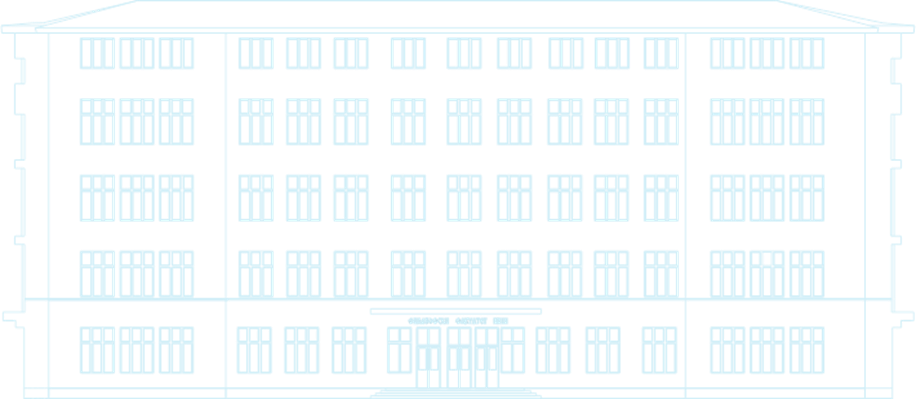 УНИВЕРЗИТЕТ У НИШУФИЛОЗОФСКИ ФАКУЛТЕТ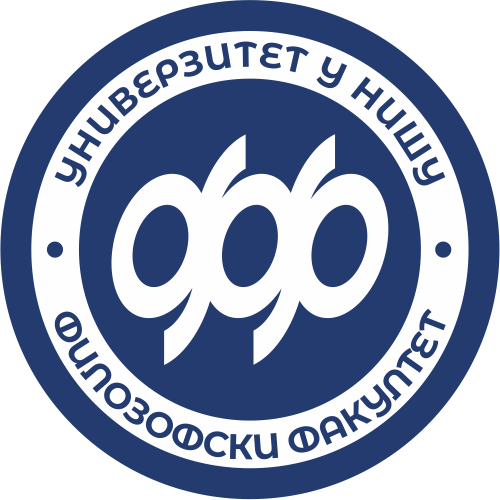 ГОДИШЊИ ПЛАН РАДА ФИЛОЗОФСКОГ ФАКУЛТЕТА УНИВЕРЗИТЕТА У НИШУЗА 2021. ГОДИНУдецембар 2021. годинеСАДРЖАЈНа основу члана 53. Закона о високом образовању, члана 70. и 141. Статута Филозофског факултета и предлога Наставно-научног већа Филозофског факултета, Савет Филозофског факултета у Нишу, на седници одржаној __. 12. 2020. године, усвојио јеГОДИШЊИ ПЛАН РАДАФИЛОЗОФСКОГ ФАКУЛТЕТА У НИШУ ЗА 2021. ГОДИНУРАД ФАКУЛТЕТА Уводне напоменеНајважнији догађај за Филозофски факултет у 2021. години биће обележавање великог јубилеја, 50 година постојања Факултета, па ће активности бити усмерене ка што бољој контекстуализацији овог догађаја. Главни догађај биће свечана академија са већим бројем званица, планирана за већи простор. У току 2021. године пажња запослених на Филозофском факултету ће и даље у великој мери бити посвећена реакредитацији постојећих студијских програма и акредитацији два нова програма. Факултет ће радити и на даљем кадровском јачању, односно на развоју сопственог наставног кадра, како би се ангажовање наставника са других високошколских установа свело на најмању могућу меру, чиме ће се пратити тренд из неколико претходних година. Као и сваке године, активности које се одвијају на Филозофском факултету у 2021. години биће усмерене и на остваривање постављених развојних циљева Факултета, а пре свега унапређивању квалитета наставе и научноистраживачког рада, уз наду да ће се у току што мањег дела године наставне и истраживачке активности одвијати на даљину. У циљу унапређења квалитета наставе, подстицаће се различити видови усавршавања и професионалног развоја наставног особља, а биће уложени и напори да се још више побољшају материјални услови за квалитетну организацију наставе кроз обнављање намештаја и опреме у учионицама и кабинетима, као и кроз адаптацију и опремање простора који, према постигнутом споразуму, у току године ослобађа Природно-математички факултет, као и простора који је досад ослобођен. Наставиће се и процедуре везане за доградњу простора и даље увећање библиотечког фонда савременом литературом. У току 2020. године Филозофски факултет ће формирати и Савет послодаваца и кренути у снажније повезивање са институцијама и привредом.У оквиру научноистраживачке делатности, на Факултету ће бити организовано осам научних скупова, а наставници и сарадници Факултета учествоваће и на конференцијама и скуповима у организацији других научноистраживачких институција у земљи и иностранству. Наставници и сарадници учествоваће у интерним пројектима које ће организовати факултет и који ће у великој мери бити усмерени ка догађајима везаним за прославу 50 година постојања. Као и досад, стимулисаће се објављивање радова у врхунским међународним часописима. Подстицаће се пријављивање на домаће и међународне пројектне конкурсе, а ово истовремено може да послужи и као оквир за интензивирање међународне сарадње и размене у коју ће се укључивати како наставници и сарадници, тако и студенти различитих нивоа студија, уз наду да ће статус размена постати јаснији сада када је Србија програмска земља у програму Еразмус+. Радиће се и на томе да се истраживачи са Филозофског факултета међусобно повежу и усмере ка истраживању интердисциплинарних феномена. Издавачка делатност ће се даље развијати, а приоритетан задатак на овом пољу ће бити обезбеђивање редовности излажења часописа које издаје Факултет и стварање услова за њихову повољнију категоризацију. Биће настављене и активности усмерене на дигитализацију часописа и њихово укључивање у референтне базе. Издавачки план Филозофског факултета за 2021. годину садржи близу 60 планираних публикација.Рад свих организационих јединица и служби Факултета биће организован тако да омогући успешну реализацију постављених циљева, а у функцији даљег развоја и промоције Факултета важно је и неговање добре сарадње са Универзитетом у Нишу и свим факултетима у његовом саставу, као и са свим другим релевантним институцијама у земљи и иностранству. Као и досад, посебна пажња биће посвећена сарадњи са основним и нарочито средњим школама у граду и региону, као и промоцији студијских програма Филозофског факултета. У току 2020. године започеће и припреме за прославу пола века постојања Филозофског факултета у Нишу (2021. године).Проф. др Наталија Јовановић, деканАктивности органа управљања, пословођења и стручних органа факултетаАктивности органа управљања, пословођења и рад стручних органа Факултета одвијаће се редовно, кроз седнице на којима ће бити благовремено разматрана питања из њиховог делокруга и доношене одлуке које обезбеђују несметано одвијање свих активности на Факултету. Седнице Савета Факултета, Наставно-научног већа Факултета и Изборног већа Факултета одржаваће се редовно, динамиком коју намећу обавезе у складу са законским прописима и активностима органа Универзитета у Нишу.2. АКТИВНОСТИ У ОКВИРУ НАСТАВНО-ОБРАЗОВНЕ ДЕЛАТНОСТИ 2.1. Одбране докторских дисертација, магистарских и мастер радоваКандидати којима је одобрен рад на изради докторске дисертације(По прописима који су важили до ступања на снагу Закона о високом образовању)-2.2. Кандидати којима је одобрен рад на изради докторске дисертацијеОчекиване одбране мастер радова и докторских дисертација сарадника Факултета које су одобрене а још нису одбрањене на другим високошколским установама:2.3. Теме мастер радова које су одобрене а још нису одбрањене 2.4. Теме мастер радова и докторских дисертација сарадника Факултета које су одобрене а још нису одбрањене на другим високошколским установама2.5. Акредитација студијских програма У 2021. години Факултет треба да преда Националном акредитационом телу документацију за реакредитацију шест студијских програма. Динамика активности у вези са припремом документације приказана је у следећој табели:2.6. Семинари и стручна усавршавања2.7. Евалуација наставног процесаТоком 2020. године израђени су комплетни извештаји о самовредновању свих студијских програма и установе.У 2021. години ће се спровести евалуација наставног процеса. У те сврхе биће коришћени упитници за студенте којима се од студената тражи да процене различите аспекте квалитета наставе. Студенти ће одговарати на упитнике преко онлајн апликације у Е-индекс сервису. Евалуација наставе ће бити извршена у два наврата - у првом кругу евалуације студенти ће оцењивати наставу у јесењем семестру, а у другом кругу ће оцењивати квалитет наставе у пролећном семестру школске 2020/2021. године.2.8. Предавања по позиву2.9. Промотивне активности и Инфо дан•	Припрема и штампање промотивних материјала (флајери, беџеви, мајице,постери, чоколадице, балони, банери и друго);•	Брендирање просторија;•	Организовање промоција по средњим школама у Нишу и другим градовимаСрбије;•	Организовање Дана отворених врата на Факултету намењен свима онима којижеле да упишу факултет како би се кроз непосредан разговор са професорима исарадницима информисали о свим студијским програмима и условима студирања;•	Организовање недеља департмана;•	Организовање научно популарних квизова, такмичења, конкурса, трибина, предавања, радионица, дебата итд.•	Организовање медијских промоција (ТВ прилози, новински чланци, чланци наонлајн порталима, гостовања у емисијама локалних и регионалних телевизија);•	Организовање снимања и монтаже промотивних видео-клипова;•	Уређивање текстова на званичном сајту Филозофског факултета у Нишу•	Администрација званичних страница на друштвеним мрежама (Инстаграм, Фејсбук, Твитер, Линкдин и Youtube);•	Креирање садржаја за блог Факултета; •	Креирање онлајн кампања на друштвеним мрежама;2.10. Остале наставно-образовне активностиДепартман за историјуСви наставници и сарадници департмана за историју радиће на унапређивању онлајн наставе, и потрудити се да предавања и вежбе буду што квалитетнији. Редовним активностима на друштвеним мрежама преко мреже наставника ступиће у контакт са матурантима заинтересованим за друштвено-хуманистичке науке и настојати да им предоче предности студирања на Филозофском факултету у Нишу.Департман за педагогијуДепартман за педагогију ће у наредном периоду тежити континуираном унапређивању квалитета наставе, подизању нивоа научно-истраживачке делатности наставника и сарадника и интензивирању промотивне активности. Промотивне активности у 2021. години биће реализоване кроз: Недељу Департмана за педагогију -од 8. до 12. фебруара 2021. године; Округли сто који ће представљати једну од активности рада на Интерном пројекту; Научни скуп поводом Јубилеја- 20 година постојања Департмана за педагогију. Tакође, наставници Департмана ће наставити учешће у раду комисија за лиценцу наставника предметне наставе и стручних сарадника - педагога у Министарству просвете, науке и технолошког развоја. Сарадња Департмана са Подружницом педагога биће усмерена на чвршће повезивање теорије и праксе, међусобно оснаживање и подршку као и развијење Алумни мреже.Департман за психологијуГордана Ђигић - Учешће у раду комисије на испиту за лиценцу запослених у обазовању; Учешће у реализацији Програма педагошко-психолошко-методичког образовања. Департман за руски језик и књижевностДепартман ће посебну пажњу посветити унапређењу процеса онлајн наставе, као и даљем развијању сарадње са представницима мреже наставника руског језика, организацији заједничких активности са члановима мреже и њиховим ученицима; организацији промотивних активности у оквиру Недеље Департмана (планиране за претпоследњу недељу маја месеца), као и у континуитету током читаве године. Департман такође планира организацију стручног скупа (у оквиру интерног пројекта) поводом обележавања 20 година од оснивања Департмана. Департман за филозофијуДепартман за филозофију планира унапређење процеса онлајн наставе на основним и мастер студијама филозофије. Повезивањем са мрежом наставника филозофије планира се јачање контакта са матурантима и нови интерни пројект који ће се тицати квалитета наставе филозофије на нивоу средњег и високог образовања.Департман за француски језик књижевностРедовне наставне активности у складу са ангажовањима на сва три студијска програма – ОАС Француски језик и књижевност, МАС Француски језик и књижевност и ДАС Филологија – и према утврђеном распореду часова.Активности у оквиру месеца Франкофоније и Француских дана у сарадњи са Француског институтом, на Филозофском факултету ће се одржати, Франкофони диктат (Dictée francophone) за студенте француског језика и књижевности као и за све заинтересоване.Такмичење у знању француског језика и културе за ученике из Ниша и региона у оквиру промотивних активности Департмана за француски језик и књижевност.Семинар за професоре француског језика у школама у Нишу и региону у реализацији Департмана за француски језик и књижевност.Учешће на семинарима и у програмима стручног усавршавања у области методике наставе, преводилаштва.Центар за стране језикеНаставници Центра за стране језике радиће на унапређењу наставе у новонасталим условима рада (онлајн настава, онлајн тестирање и др.). Центар за стране језике наставиће успешну сарадњу са Амбасадама, институтима и друштвима (Амбасада Сједињених Америчких Држава у Београду, Амбасада Републике Кореје, Институт Конфуције у Београду, Амерички кутак) уз чију подршку се успешно реализују курсеви страних језика и радионице за студенте и наставнике Филозофског факултета.2.11. Центар за образовање наставника У новој академској години планом рада предвиђене су одређене активности којима би се поспешило функционисање Центра за образовање наставника и унапредио квалитет реализације наставе и свих других послова уско повезаних са Центром: административних, кадровских и материјално-техничких. Како је за нови реакредитовани студијски програм ове године појачано интересовање наставника предметне наставе, продужиће се активности његове афирмације укључивањем што већег броја наставника и сарадника ангажованих у његовој реализацији. Драгоцене информације будућим полазницима овог програма могле би да дођу од колега који су већ завршили Мастер за образовање наставника предметне наставе и оних који су већ пред одбраном својих мастер радова, те би њихов ангажман у погледу популаризације програма био од изузетног значаја. Планом промотивних активности обухваћени су и сарадници задужени за извођење вежби на новом програму који би били задужени за дистрибуцију промотивног материјала и ширење већ остварених контаката са новим потенцијалним кандидатима, праћење и константно постављање информација на постојећу страницу, друштвене мреже, и разноврсне групе о актуелним дешавањима које организује ЦОН, као и вести о већ реализованим догађајима. Осим промоције, Управник ЦОН-а у сарадњи са Центром за унапређење квалитета планира поред већ дефинисаних и спровођење различитих додатних активности којима би се константно пратио квалитет реализације наставе (како директне тако и онлајн), квалитет самог програма, његових предности али и недостатака, квалитет уписаних студената, ток самих студија, и слично, те би се заједничким снагама осмишљавали поступци и стратегије превазилажења ометајућих фактора и појава тамо где буду идентификовани. Истовремено, радиће се и на анализирању предлога датих од стране рецензентске Комисије које иду у прилог достизања највишег квалитета студијског програма, те и неки од њих спровести током године. Наставиће се већ устаљене обавезе одржавања седница Већа Центра за образовање наставника, било директним или електронским путем у зависности од опште епидемиолошке ситуације, разматрање нацрта мастер радова, предлагање комисија за одбрану и израду мастер радова те и реализација одбране истих. Такође, уколико околности дозволе, ЦОН ће поново покренути тренутно одложене активности обучавања наставника основних и средњих школа примени вики алата у настави и учењу у сарадњи са едукаторима Викимедије Србије. Предвиђено је да се ова обука адаптира и потребама универзитетских наставника те и да ова популација прође семинар у оквиру професионалног усавршавања. Ангажман наставника на међународним пројектима наставиће се и у овој години те је очекивано још различитих активности којима би се унапредио рад Центра за унапређење наставника. Сарадња са европским Wergeland центром била би додатно унапређена и ојачана посетом његових представника Филозофском факултету у Нишу и разматрањем могућности заједничког рада на осмишљавању нових пројеката и активности којима би се јачали капацитети наставника ЦОН-а и Факултета уопште, те и система високог образовања. Поред наставка већ актуелног ангажовања појединих наставника на међународном пројекту "Preparing Future Teаchers in the Western Balkans: Educating for Democracy & Human Rights" планирано је одржавање тематских предавања и експертских радионица иностраних предавача попут Rolfа Goloba са Универзитета за образовање наставника у Цириху, координатора наведеног пројекта али и других предавача у области. Тиме би се значајно утицало на размену професионалних искустава, унапређивање знања и вештина у области демократске комуникације у настави али и стратегија ефикасног менторског рада. Упоредо са тим, иницирале би се активности које би могле да резултирају успостављањем партнерства и потписивањем споразума о сарадњи и са Универзитетом у Цириху. Процењује се да би кроз партиципацију наставника ЦОН-а у пројектима и активностима овог и сличног вида Филозофски факултет могао да прошири своју сарадњу и ка другим Центрима за образовање наставника или сродним инситуцијама у иностранству које су иначе намењене образовању и усавршавању популације наставника предметне наставе. Даља настојања Центра за образовање наставника тичу се и конституисања посебне web странице на којој би се нашли дипломирани професори предметне наставе али и креирања дискусионих форума актуелних студената.2.12. Центар за професионално усавршавањеЗа 2021. годину планирају се следеће активности Центра за професионално усавршавање:-  	Континуирана реализација испита из Програма педагошко-психолошког и методичког образовања наставника;-  Реализација Програма отворених предавања намењених наставницима и стручним сарадницима запосленим у образовно-васпитним установама предавање-  Објављивање Збирке методичких припрема са Конкурса за најбољу методичку припрему 2019/2020. године-    Припрема Збирке методичких припрема са Конкурса за најбољу методичку припрему 2020/2021. године-    Спровођење Конкурса за најбољу методичку припрему 2021/2022. године-  	Сарадња са наставницима и стручним сарадницима основних и средњих школа на реализацији стручне праксе студената и додела сертификата наставницима за менторски рад у школској 2020/2021. години.2.13. Центар за српски језик као страни и нематерњиТоком 2021. године Центар за српски као страни и нематерњи језик наставиће своју делатност у два смера: заинтересованим појединцима и студентима са различитих програма размене биће држана настава српског језика, а на лични захтев кандидата обављаће се провера знања српског језика као страног и издаваће се одговарајући сертификати. 2.14. Центар за медијска истраживањаТоком 2021. године Центар за медијска истраживања наставиће да активно учествује у активностима Департмана за комуникологију и новинарство, у промотивним активностима и у реализацији интерног пројекта Године јубилија Филозофског факултета у нишким ”Народним”.2.15. План активности студентског парламента за 2021.План активности студентског парламента за 2021. годину у зависности од епидемиолошке ситуације:ЈАНУАР: Обележавање крсне славе Савеза студената Филозофског факултета у Нишу (Савиндан);ФЕБРУАР: Научна трибина Студентског парламента и Савеза студената Филозофског факултета у Нишу;Вече поезије и такмичење у рецитовању;Хуманитарни квиз знања;Студентска журка у организацији Савеза студената и Студентског парламента;МАРТ: Организовани одлазак студената Филозофског факултета на представу Народног позоришта у Нишу;Хуманитарни квиз знања;Организована посета Филозофском факултету у Бањој Луци;Учешће волонтера Савеза студената Филозофског факултета у Нишу на Дану отворених врата Филозофског факултета;АПРИЛ: Научна трибина Студентског парламента и Савеза студената Филозофског факултета у Нишу;Организовани одлазак студената Филозофског факултета на представу Народног позоришта у Нишу;Хуманитарни квиз знања;Учешће волонтера Савеза студената Филозофског факултета у Нишу на Дану отворених врата Филозофског факултета;МАЈ: Апсолвентско вече Филозофског факултета у Нишу;Апсолвентска екскурзија студената Филозофског факултета у Нишу;Студентска журка;Организовани одлазак студената Филозофског факултета на представу Народног позоришта у Нишу;Организовани одлазак на едукативно-спортску манифестацију „Филозофијада 2020“;ЈУН: Организовани одлазак студената Филозофског факултета на представу Народног позоришта у Нишу;Студентска журка;Промоција књиге;ОКТОБАР: Учешће волонтера Савеза студената при додели индекса новим студентима на Филозофском факултету ради упознавања бруцоша са активностима студентске организације. (подела промотивног материјала);Бруцошијада 2021;Организовани одлазак студената на Београдски сајам књига 2021;Научна трибина Студентског парламента и Савеза студената Филозофског факултета у Нишу;Промоција књиге;НОВЕМБАР: Учешће Студентског парламента Филозофског факултета у организацији научног скупа НИСУН и СТУДКОН;Научна трибина Студентског парламента и Савеза студената Филозофског факултета у Нишу;Студентска журка;Организовани одлазак студената Филозофског факултета на представу Народног позоришта у Нишу;Промоција књиге;ДЕЦЕМБАР: Учешће студентских представника Филозофског факултета на Студентско-универзитетском форуму „Копаоник 2021“;Хуманитарна акција „Заједно за Космет“;Научна трибина Савеза студената Филозофског факултета у Нишу;Студентска журка;Организовање дочека Нове године за студенте волонтере Филозофског факултета;*Такође, студенти Филозофског факултета Милан Виденовић и Марко Сотировић, као чланови скупштине тог тела, су делегирани да представљају Универзитет у Нишу на седницама СКОНУС-а. Седнице Скупштине СКОНУС-а ће бити одржаване више пута током наредне године.3. АКТИВНОСТИ У ОКВИРУ НАУЧНОИСТРАЖИВАЧКЕ ДЕЛАТНОСТИ Опис рада институције са анализом снага, слабости, прилика и претњи у раду у наредној години (СВОТ анализа)ОписФилозофски факултет основан је 1971. године као академска јединица Универзитета у Нишу, обухвата тринаест департмана, који функционишу као организационе јединице кроз које се образовне и истраживачке теме доводе у везу са главним пољем студија. Данас Филозофски факултет обухвата дванаест департмана, а они реализују 33 студијска програма свих нивоа студија (13 програма основних академских судија, 14 програма мастер академских студија и шест програма докторских академских студија), на којима студира око 4.000 студената. Основна обавеза Филозофског факултета је да организује и спроводи академске програме који воде до стицања дипломе основних студија, мастер, као и докторских студија на одређеним департманима. Осим тога, Факултет промовише различите облике основних и развојних научних истраживања, а бави се и другим проблемима који се односе на образовање, независно или у сарадњи са другим академским, образовним, истраживачким и другим организацијама и институцијама. Сваки департман има свој истраживачки Центар, а уз ових тринаест Центара и три лабораторије, на факултету постоји још десет других Центара са различитим наменама и структуром.Основни задаци и циљеви Филозофског факултета Универзитета у Нишу дефинисани Стратегијом обезбеђења квалитета Факултета јесу остваривање Законом постављених циљева високог образовања и визије даљег развоја високог образовања на Факултету. Дугорочни задаци и циљеви Филозофског факултета Универзитета у Нишу који се остварују спровођењем Стратегије обезбеђења квалитета су: континуирано унапређење квалитета високог образовања на Факултету, повећање ефикасности студија применом мера за обезбеђење квалитета, континуирано унапређење квалитета студијских програма, континуирано унапређење квалитета наставе и наставног процеса, континуирано унапређење научноистраживачког рада наставног особља, континуирано унапређење квалитета простора и опреме, континуирано унапређење квалитета управљања Факултетом и квалитета ненаставне подршке, обезбеђивање значајне улоге студената у процесу обезбеђења и континуираног унапређења квалитета, систематско праћење, периодична провера и континуирано унапређење система квалитета на Факултету.Квалитет научноистраживачког рада запослених на Филозофском факултету експлицитно се може показати на основу следећих навода:У последњем петогодишњем периоду наставници и сарадници Филозофског факултета у Нишу публиковали су преко 300 радова из категорије М20 и преко 350 публикација из категорије М10; укупан број публикација у овом периоду био је већи од 2.300;Филозофски факултет носилац био је носилац два пројекта у оквиру програма истраживања које је финансирало Министарство просвете, науке и технолошког развоје Републике Србије од 2010. до 2019. године. Сваке године на Факултету се реализује више интерних пројеката департмана; у склопу конкурса ИДЕЈЕ, наставници и сарадници учествовали су у пријави 25 програма, од којих 9 на матичној институцији;У последњем петогодишњем периоду на Филозофском факултету одбрањено је преко 30 докторских дисертација;Више од 60 наставника активно је укључено у извођење наставе на докторским студијама, док преко 40 њих испуњава услове да буду ментори.Филозофски факултет обавља научноистраживачки рад у складу са потребама и захтевима друштва, а у научноистраживачком раду учествују наставници, сарадници и истраживачи-приправници. Као образовна институциjа, Филозофски факултет бави се формирањем високостручно образованог истраживачког и наставног кадра и тај кадар представља један од најважнијих ресурса, а у научноистраживачке пројекте укључуjе и младе истраживаче. Филозофски факултет на основама досадашње праксе ствара претпоставке будућег развоја кадра кроз ангажовање сарадника у настави, асистената и истраживача, који се укључују и у наставне и у научноистраживачке активности, а у оквиру научноистраживачке делатности, млади истраживачи могу да се научно и стручно усавршавају у ужим научним областима дефинисаним Статутом Филозофског факултета, а у зависности од тога којој организационој јединици припадају.СВОТ анализаГлавне снаге институције: Стабилност и квалитет наставног и научноистраживачког кадра, постојање традиције у научноистраживачком раду и реализација два пројекта МПНТР на Филозофском факултету, постојање научноистраживачког подмлатка и интерних научних пројеката на Департманима, растући број радова истраживача у WoS-у, велика база студената укључених у научноистраживачки рад, како у својству истраживача, тако и у својству испитаника, што је у пољу друштвено-хуманистичких наука нарочито важно. Филозофски факултет сваке године организује десетак научних скупова из различитих дисциплина које се на Факултету изучавају, а две конференције имају статус научних скупова међународног значаја (Дани примењене психологије и Језик, књижевност, алтернативе*). Филозофски факултет има и свој Издавачки центар који ради на публиковању девет часописа чији је издавач Факултет, као и зборника радова, монографија и друге грађе. Један од аспеката научноистраживачког рада је и учешће наставника у раду уређивачких одбора значајног броја часописа других издавача, као и њихово ангажовање у својству рецензената. Наставник Филозофског факултета је главни уредник најпрестижнијег часописа из области психологије који се објављује у Србији (Психологија), а један број наставника је у уредништвима или уређивачким одборима међународних часописа.Главне слабости институције: Слабија конкурентност друштвено-хуманистичких наука, па тако и саме институције, код страних и домаћих фондера, недостатак међународних научноистраживачких пројеката, ограничене могућности за повезивање с привредом и за привлачење капиталних инвестиција. Једна од главних слабости Филозофског факултета је неједнак научни квалитет истраживача из различитих научних области, те неједнакост стандарда научног квалитета у различитим областима. Док групе истраживача из неких области Филозофског факултета објављују радове у врхунским научним публикацијама и реализују истраживања врхунског квалитета, у другим областима то није случај, а у неким областима објављивање у таквим врстама часописа није ни могуће. Овај проблем отежава чињеница да су области заступљене на Филозофском факултету веома разнолике, те се овај проблем и унапређење научних стандарда у слабијим групама не може лако постићи трансфером знања између група, јер се ради о веома разнородним наукама. За разлику од сличних институција из иностранства, Филозофски факултет има врло слабе могућности да квалитет свог научног кадра појача ангажовањем истраживача из иностранства, те се ослања искључиво на домаћу понуду истраживачких кадрова. Ангажовање страних истраживача онемогућено је из различитих финансијских и административних разлога.Прилике за развој институције: Све већи број запослених дипломираних студената у ИТ сектору, креативним индустријама, маркетиншким агенцијама и одељењима за људске ресурсе у разним компанијама повећава могућности за повезивање с привредом и конкурентност ка фондовима који финансирају повезивање науке и привреде. Активности управе Филозофског факултета на подизању свести о значају изврсности у науци кроз награђивање наставника и сарадника који објављују радове у врхунским светским часописима представља прилику да се временом подигне  мотивација за остваривање научне изврсности и подигне општи научни ниво истраживања на факултету у свим областима.Претње у раду: Релативно мало пројектно финансирање и тешкоће у добијању средстава на новим пројектима у поређењу са природно-математичким, техничким и технолошким наукама. Релативно ниске плате које Филозофски факултет може да исплати наставницима, те једнак третман чак и за научнике са врхунским научним резултатима, чини Филозофски факултет неконкурентним у односу на научне институције истог научног нивоа из Европе и света. Из ових разлога, Филозофском факултету је веома тешко да привуче и задржи врхунске научнике и истраживаче. Финансијски систем и платни систем државних факултета и универзитета није адекватно оспособљен за рад у околностима интензивних међународних активности факултета. Отежана плаћања ка иностранству или пријем новца из иностранства, уз енормне провизије, и без могућности коришћења модерних инструмената платног промета ставља факултет у неповољан положај у односу на друге институције из Европе, а некада и потпуно онемогућава учешће факултета у међународним активностима из свог круга деловања.Планирани интерни пројектиОстали научноистраживачки и стручни пројекти у којима наставници и сарадници Факултета планирају учешћеПРЕДЛОЗИ ПРОЈЕКАТА ЗА КОЈЕ СЕ ЧЕКАЈУ РЕЗУЛТАТИ КОНКУРСАПРИПРЕМЉЕНИ ПРОЈЕКТИ ЗА КОНКУРСЕ МИНИСТАРСТВА У 2020. ГОДИНИ ГДЕ ЈЕ ФИЛОЗОФСКИ ФАКУЛТЕТ КООРДИНАТОРУЧЕШЋЕ У ПРИПРЕМИ ПРОЈЕКАТА ЗА КОНКУРСЕ МИНИСТАРСТВА У 2020. ГОДИНИ ГДЕ ФИЛОЗОФСКИ ФАКУЛТЕТ НИЈЕ КООРДИНАТОРПланирани правци истраживања и очекивани резултати по департманимаОпис планова за проширење људских ресурса и истраживачке инфраструктуре ПЛАНИРАНЕ НАУЧНЕ ПУБЛИКАЦИЈЕ НАСТАВНИКА И САРАДНИКА ФАКУЛТЕТАПроцена научног производа и научноистраживачких резултата на основу прошлих годинаДепартман за англистикуJovanović, Vladimir Ž. (2021). „Engleske slivenice i odgovarajući oblici u srpskom jeziku“. Primenjena lingvistika: Zbornik u čast Radmili Šević. Novi Sad/ Beograd: Društvo za primenjenu lingvistiku Srbije. (Prihvaćeno za objavljivanje) (M44)Jovanović, Vladimir Ž. (2021). “English and Serbian Complex Inchoative Verbs - A Construction Morphology Approach“, Constructions and Frames, (M23)Jovanović, Vladimir Ž. (2021). “Proper Noun Conversion and Transposition in English“, Folia Linguistica, (M23)Каличанин, М. (2021) Особености развоја хришћанства на територији Британских острва, Црквене студије, Универзитет у Нишу, М24Каличанин, М. (2021) Scottish Literary Renaissance: From Hugh MacDiarmid to Edwin Morgan and James Robertson, Теме, Универзитет у Нишу, М24Каличанин, М. (2021) Denunciation of Patriarchal Upbringing: A Close Reading of Barker’s Seven Lears, SKASE Journal for Literary and Cultural Studies, M52Stamenković Dušan i Kocić Stanković, Ana. „Značenje i simbolika imena likova u romanu Bleda Vatra“. Philologia Mediana 12 (2020), (u štampi, rad prihvaćen za objavljivanje). (M51)Радуловић, Милица и Љиљана Михајловић (2021). Contemporary English Vocabulary in Use 2: Intermediate to Upper-intermediate. Ниш: Филозофски факултет. (М42)Михајловић, Љиљана и Соња Стојановић (2021). Contemporary English Vocabulary in Use 1: Intermediate. Ниш: Филозофски факултет. (М42)Михајловић, Љиљана и Соња Стојановић (2021). Contemporary English Vocabulary in Use 2: Intermediate. Ниш: Филозофски факултет. (М42)Павловић, В. (2020 или 2021). Приказ монографије ,,Настава корпусне лингвистике на студијама англистике“ Александра Кавгића. Зборник Матице српске за књижевност и језик. ISSN 0543-1220, М24Пејчић, Александар (2020). “Rhetorical Structure of Serbian and English Calls for Papers: The Case of Humanities and Social Sciences.” Philologia Mediana. (M51)Đorđević, Jasmina P. and Dušan Stamenković (2021). “The Influence of Monomodal and Multimodal Presentation on Translation Error Recognition: An Empirical Approach". Perspectives - Studies in Translatology (OnlineFirst), DOI: 10.1080/0907676X.2020.1825498, Print ISSN: 0907-676X, Online ISSN: 1747-6623, IF (2019): 0.558 (М22).Stamenković, Dušan and Janina Wildfeuer (2021). “An Empirical Multimodal Approach to Open World Video Games: A Case Study of Grand Theft Auto V". In: Pflaeging, Jana, Wildfeuer, Janina, & Bateman, John A. (eds.): Empirical Multimodality Research: Methods, Applications, Implications. Berlin: de Gruyter (M13).Tasić, Miloš and Dušan Stamenković (2021). “From Statics to Dynamics: Intersemiotic Conversion of Metaphor and its Consequences". In: Wuppuluri, Shyam and Grayling, A. C. (eds.): Words and Worlds: Use and Abuse of Analogies and Metaphors within Sciences and Humanities. Berlin: Springer (M13).Stamenković, Dušan (2021). “The stylistic journey of a video game: A diachronic approach to multimodality in the Football Manager series (2005–2019)". In: Schubert, Christoph and Werner, Valentin (eds): Stylistic Approaches to Pop Culture. New York: Routledge (M13).Veličković, M. L2 English article use among tertiary level students: a multifactor analysis, TemeVeličković, M. The missing piece of the puzzle: articles in elementary school EFL textbooks, Nasleđe thematic issue entitled "21st century English: Theoretical and Applied Perspectives" Департман за историјуПешић Мирослав (2020). Страначке борбе у Краљевини Србији од 1884. до 1887. године, у: Зборник Филозофског факултет у Косовској Митровици (M24)Пешић Мирослав (2021). Окупљање либерала под вођством Јована Ристића од 1868. До 1873, Теме (M24)Пешић Мирослав (2021). Политичка делатност Светозара Марковића идејног претече Народне радикалне странке, у: Наука и Стварност, Зборник радова са научног скупа (M33)Пешић, Мирослав, Младеновић Божица (2021). Заседање Народне скупштине у Крагујевцу и доношење првог закона о слободи штампе, Наука и савремени Универзитет 9 (M33)Радуловић Ненад, Љубомировић Ирена (2021). Античке теме у часописима Расинског округа (Жупски зборник, Крушевачки зборник, Расински анали), Жупски зборник 10 (M53)Департман за комуникологију и новинарствоBlagojević. Andrej (2020). The Development of Rights Related to Electronic Media Through the Development of Copzright Laws in Serbia, Facta Universitatis: Series - Law and Politics, (M53) Submission AcceptedAleksić, Dušan (2021). Challenges of Mobile Journalism in Digital Media Age. Media Studies and Applied Ethics, god. 2, br. 3 M54Aleksić, Dušan (2021). Narativno novinarstvo kao alternativna dominantnim medijskim žanrovima. Zbornik sa skupa Jezik, književnost, alternative M14Aleksić, Dušan (2021). Primena medijskih okvira u proučavanju ratnog izveštavanja u dijahronijskom kontekstu. CM: Communication and Media M51Milosavljević, Ilija. (2021). Istorijski uslovi nastanka naučnofantastičnog žanra i njegov uticaj na društvo. Kultura (M51)Simeunović Bajić, N., Petković, V., Cvetanović, I. (2021). Local media of the Nišava district in the digital age: capacities and plans for the development of the online editions, (M24)Moshe, M., Simeunović Bajić, N. Female soldiers in TV series: a comparative analysis of Israel and Serbia (M24)Simeunović Bajić, N. Komuniciranje, kreativnost, kultura: interdisciplinarna dijahronijska perspektiva (M42)Bojkov,V.,Cvetanovic,I.(2020) Styles of Disguisting Communication (M 52)Stojanović Prelević,I. (2021)“Globalna etika-izazovi za etičare“ Theoria. (М24)Stojanović Prelević, I. (2021)“Sincerely and insincerely promises-campaign promise“ Teme (M 24)Нецић, Неда (2020). „Документарност и фотожурнализам у промени Гутенберговог друштва“ Зборник радова Факултета драмских уметности. Беогтад: Факултет драмских уметности – Институт за позориште, филм, радио и телевизију (М51)Нецић, Неда (2020). „Страх у доба пандемије ковид-19“ Годишњак за психологију. Ниш - Филозофски факултет (М53)Михајлов Прокоповић, Анка. Друштвени медији, млади и вести: нови модел рецепције информативног садржаја. Рад је позитивно рецензиран и прихваћен за објављивање у Зборнику са Конференције ,,Наука и савремени универзитет 9’’ која је одржана 9. новембра 2019. године на Филозофском факултету у Нишу.Mihajlov Prokopović, Anka & Vujović, Marija. The European Approach to Regulating Disinformation. Рад је прихваћен за објављивање у часопису Facta Universitatis, Series: Law and Politics.Михајлов Прокоповић, Анка. Радио у дигиталном добу, монографија, планирано као издање факултета и налази се и у Издавачком плану који је саставни део овог документа.Mitrović, Marta (2021) Sloboda izražavanja i zaštita podataka o ličnosti na internetu: Perspektiva internet korisnika u Srbiji, CM časopis M51Департман за немачки језик и књижевностЂукић Мирзајанц, Марина и Николета Момчиловић (2021). „Студије германистике – мотивација и очекивања студената.“ (М14) или (М24)Антић, Маја, Огњановић Бранка (2021). „Категорије времена и простора у роману Зид Марлен Хаусхофер“, Philologia Mediana, Филозофски факултет, Универзитет у Нишу. (М51)Branka Ognjanović, Antić, Maja (2021). „Sprache und Wirklichkeit in Handkes Kali. Eine Vorwintersgeschichte“, Filolog, Filoloski fakultet, Banja Luka. (M51)Јанковић, Невенка и Николета Момчиловић (2021). „Двојезична немачко-српска настава - искуства наставника, изазови и перспективе“, Philologia Mediana, Филозофски факултет, Универзитет у Нишу. (М51)Огњановић, Бранка (2021). „Симболика биљака у немачком витешком роману“, Folia linguistica et litteraria, Филолошки факултет Универзитета Црне Горе. (М23)Департман за педагогијуĐorđević, Marija & Matejević, Marina (2021). Family Gathering and Functionality in Families with Adolescents. (М51)Матејевић, Марина и Ђорђевић, Марија (2021). Укљученост очева у рутине и ритуале успављивања (М34)  Матејевић, Марина, Максимовић, Јелена и Ђорђевић, Марија (2021). Васпитни стил родитеља талентованих ученика. (М24) Ђорђевић, Марија и Живковић, Ивица (2021). Припремљеност и стручна оспособљеност православних катихета и могућности унапређења квалитета верске наставе у Србији. (М33)Петровић, Јелена и Ђорђевић, Марија (2021). Постпедагогија: развој концепта и најзначајније поставке. (М53)Максимовић, Јелена и Ђорђевић, Марија (2021). Радионичарски рад у функцији унапређивања васпитно-образовне праксе и развијања ненасилне комуникације – модел акционог истраживања. (М51) Ђорђевић, Марија (2021). Васпитна улога породичног окупљања у развоју емпатије и алтруизма код адолесцената. (М52) Dragana Jovanović - Rad Studentsˈ Assessment of Online Teaching and Distance Learning u koautorstvu sa prof. Đigić sa konferencije XVII Days of Applied Psychology održane septembra ove godine treba da bude publikovan tokom 2021, pred konferenciju XVIII Days of Applied Psychology;Dragana Jovanović- Rad Educational aspects of adult participation in playfulness activities biće objavljen tokom 2021. godine u Časopisu: Facta Universitatis: Teaching, Learning and Teacher EducationDragana Jovanović- Planirano je i objavljivanje rada u Godišnjaku za pedagogiju FF u NišuMarija Marković and Zorica Stanisavljević Petrović (2021). The application of digital technologies in the field of music education. CONDITIONS AND PERSPECTIVES IN MUSIC – BALLET EDUCATION – Proceedings from the International Scientific Symposium. Skopje: State music and ballet educational center (DMBUC) "Ilija Nikolovski – Lui". M33Marija Marković (2021). Identification and inclusion of musically gifted students in the school system. CONDITIONS AND PERSPECTIVES IN MUSIC – BALLET EDUCATION – Proceedings from the International Scientific Symposium. Skopje: State music and ballet educational center (DMBUC) "Ilija Nikolovski – Lui". M33Petrović J. & Dimitrijević D. (2021). Family Influence on Leisure Time of Schoolchildren. Revista Românească pentru Educaţie Multidimensională. 13 (1)Petrović J. (2021). Affective education in Decroly’s School: what can contemporary pedagogy learn? Didactica Slovenica - Pedagoška obzorja, 36 (2)Mamutović Anastasija and Andrija Mamutovic (2021). Cooperation between family and school. CONDITIONS AND PERSPECTIVES IN MUSIC – BALLET EDUCATION – Proceedings from the International Scientific Symposium. Skopje: State music and ballet educational center (DMBUC) "Ilija Nikolovski – Lui". M33Mamutović Andrija and Anastasija Mamutovic (2021). The role of parents and teachers in working with gifted students. CONDITIONS AND PERSPECTIVES IN MUSIC – BALLET EDUCATION – Proceedings from the International Scientific Symposium. Skopje: State music and ballet educational center (DMBUC) "Ilija Nikolovski – Lui". M33Vukic,T.,Jovanovic,M.,Todorovic,D (2021). Goals and objectives of education for sustainable development as modern curriculum innovation in Serbia, Montenegro and Croatia. Facta universitatis series: philosophy, sociology, psychology and history, Vol. 20, No 1. (M51)Вукић, Т., Јовановић, М. (2021) Оцењивање ученика у алтернативним школама. Годишњак за педагогију. V (2). Ниш: Филозофски факултет. ISSN 1821-4770.UDK 371.3: 159.928(M54)Милица Димитријевић- Образовно-рачунарски софтвер и оспособљеност наставника за њихову примену у пракси; Дигиталне компетенције студената и наставног особља за примену модалитета наставе и учења на даљину.Јелена Османовић Зајић- приказ књиге у знак сећања на проф. др Зорана Станковића: Stanković, Z. i Stanojević, D. (2019). Didaktičke inovacije u teoriji i nastavnoj praksi. (monografija, 216 str.). Niš: Filozofski fakultet u Nišu. Публикација је планирана за Годишњак за Педагогију Филозофског факултета у Нишу.Департман за психологијуĐigić, G., Jovanović, D. (2021). Students’ assessment of online teaching and distance learning. Psychology in the World of Science, Book of Proceedings, International Conference 16th Days of Applied Psychology, Niš: Faculty of Philosophy. (М33)Jovančević, A., Tošić-Radev, M., Stefanović-Stanojević, T. Temperament as a moderator in transmission of mentalizing capacity in the context of the parent-child relationship. Scandinavian Journal of Psychology (under review)Bogdanović, A., Tošić Radev, M., Stefanović-Stanojević, T. Disorganized attachment, mentalization and dissociation in context of childhood trauma: Impications for depressive symptoms. Spasić-Šnele, М. & Dosković, М. (2021). Understanding and experiencing mixed emotions in children. (М23)Јановић, И., Тодоровић, Ј. и Досковић, М. радни наслов Предиктори почињеног насиља у адолесцентним везама. (М23)Kostić, A., Chadee, D., & Pejičić, M. (2021). Time Perspective and Good Feelings. In A. Kostić & D. Chadee (Eds.), Positive Psychology: An International Perspective. Hoboken, NJ: Wiley-Blackwell. ISBN-10: 1119666449, ISBN-13: 978-1119666448 (М14)Vladimir Hedrih (2021, планирана за). Interpreting statistics for beginners. Routledge, Oxon and New York. M12.Stefan Đorić (2020) Cooperation after social exclusion: To reconnect or to harm? Current psychology (u postupku recenzije).Департман за руски језик и књижевностЛепојевић Б. Јелена (2021), Супстантивати у оквирима програма за средњу школу Републике Србије, тематски зборник радова Наука и савремени универзитет 9, Филозофски факултет, у припреми за штампу (М33)Лепојевић Б. Јелена (2021), Десупстантивни глаголи мотивисани називима животиња (на материјалу руског и српског језика), Српски језик - студије српске и словенске, Филолошки факултет, Београд, у процесу рецензије, (М24)Лепојевић Б. Јелена, (2021), Деноминативные глаголы, мотивированные именами собственными, Вестник ПНИПУ, Проблемы языкознания и педагогики, Перм, Российская федерация, у процесу рецензије (М51)Јовић Емилија (2021) Хумористичка реклама као фрагмент медиорекламне слике света (на плану руског и српског језика), часопис Живи језици (М53)Илић Велимир, Благојевић Н. (2021) „Коришћење књижевности на часовима руског језика у српском образовном систему са циљем развијања мотивације за учење руског“. НАУЧНИ скуп Наука и савремени универзитет 9, у припреми за штампу (М33)Департман за социјалну политику и социјални радСкробић, Љиљана, Пуцаревић Бојана, (2021). Stigma and in vitro fertilization: perception of women with ivf experience, Facta Universitatis, Series: Philosophy, Sociology, Psychology and History. (M51)Пуцаревић Бојана, Скробић, Љиљана (2021). ”Контакти деце са родитељима лишеним слободе”, Politeia Научни часопис за друштвена питања, Факултет политичких наука Бања Лука. (M52)Департман за социологијуПетровић, Јасмина (2021). Домети и ограничења монографског приступа у изучавању становништва и насеља: методолошки аспекти. У: Значај монографија о становништву и насељима за развој националне културе и културе сећања. Ниш: Огранак САНУ у Нишу, Филозофски факултет.Петровић, Јасмина (2021). Друштвене неједнакости у високом образовању Србије. (М24)Петровић, Јасмина, Шуваковић, Урош, Марковић Савић, Оливера (2021). Тhe importance of religious and confessional distance in the formation of student identity in Кosovo and Мetohija (М53)Петровић, Јасмина (2021). Социјално-економски аспекти пандемијске кризе у Србији. (М51)Павловић, Нина, Петровић, Јасмина (2021). Проблем недостајућих јединица у узорку у анкетним истраживањима посредством интернета. (М24) ili (M23)Petrović, Jasmina (2021). The design of evaluation research: an overview (М24) ili (M23)Božilović, Jelena, Petković, Jelena (2021). “Postsocialism, cultural memory and urban public space: an ideological perspective on street names”. (М21)Božilović, Jelena (2021). “Etički principi političke zajednice u delu Aristotela“. (М51)Тодоровић, Драган, прир. (2021). Корен и крила (Монографија поводом 50 година Филозофског факултета у Нишу). Ниш: Филозофски факултет у Нишу. (М44)Милошевић Радуловић, Лела (2021). Социологија старења (oсновни појмови и проблеми). Ниш: Филозофски факултет. (уџбеник)Милошевић Радуловић, Лела и Марио Цекић (2021). Солидарност са старијим људима током пандемије у Србији. Геронтологија. Београд: Геронтолошко друштво Србије. (M52)Milošević, Radulović, Lela i Suzana Marković Krstić (2021). Društvena uloga nastavnika u doba pandemije: složenost i odgovornost nastavničke profesije. Facta Universitatis. Series Teaching, Learning and Teacher Education. (M54)Marković Krstić, Suzana i Lela Milošević Radulović (2021). Квалитет образовања у доба пандемије у Србији. Međunarodni naučni časopis sa impact faktorom (M23)Марковић Крсти, Сузана (2021). Становништво у социолошком контексту. Ниш: Филозофски факултет. (М42)Станојевић, Ненад (2020). Значајан прилог савременој социологији друштвених промена, Социолошки преглед vol. LIV (2020) no. 4. (M27)Департман за србистикуАрсић, Ирена. Досадашња истраживања, „Филололог”, Филолошки факултет, Универзитет у Бањалуци. (М51)Арсић, Ирена. Дубровачко српство, Catena mundi, Београд. (М42)Арсић, Ирена. Православни Дубровник / Ortodox Dubrovnik, Задужбина Владете Јеротића – Domus editoria Ars libri, Београд (М42)Јовић, Надежда (2021). Лексика у вези са производњом и употребом алкохолних пића у Речнику села Каменице код Ниша, у: Т. Трајковић, Н. Јовић (ур.), На темељима народних говора, Зборник у част проф. др Јордане Марковић, Ниш: Филозофски факултет. (М45)Јовић, Надежда (2021). Лекови анималног порекла у Хиландарском медицинском кодексу, XI конгрес историчара медицине „800 година српске медицине“, Зборник радова. (М45)Јовић, Надежда (2021). Дијалекатски речник као слика народних обичаја (на примеру Речника говора Лужнице Љ. Ћирића), у: Обичаји у култури Срба и Бугара / Обичаите в културата на на сърби и българи, Ниш: Филозофски факултет. (М45)Јовић, Надежда (2021). Српски средњовековни медицински списи као секундарни извор грађе за Речник старосрпског језика, Зборник радова са скупа Историјска лексикографија српског језика (6 – 9. 12. 2019), Нови Сад.Јовић, Надежда (2021). О језику тестамента Хаџи Јова Дукиног Витковића из 1707. године, у: Српско писано насљеђе и историја средњовјековне Босне и Хума, (Зборник радова са скупа одржаног у Требињу, 21–22. јуна 2019. године), Филолошки факултет Универзитета у Бањој Луци, Филозофски факултет Унивезитета у Источном Сарајеву, Филозофски факултет Универзитета у Бањој Луци, Друштво наставника српског језика и књижевности Републике Српске, Удружење историчара Републике Српске „Милорад Екмечић“. (М33)Данијела Поповић Николић, Снежана Божић. Реч Компартије у партизанској епској хоници. Књижевна историја, бр. 171, 2021. (у штампи). (М24)Поповић Николић, Данијела. „Ево вам новаца, па укопајте тога човека” – српске усмене приповетке о захвалном мртвацу. Куле и градови, ур. С. Самарџија и Л. Делић, Удружење фолклориста Србије, Балканолошки институт САНУ. Београд 2020. (у штампи). (М44)Смиљана Ђорђевић Белић, Данијела Поповић Николић, Тодорова субота у Малом Крчимиру: традиција и ревивализам. Philologia Mediana, 13, 2020. (у штампи). (М51)Поповић Николић, Данијела. Ромске народне приповетке и предања у записима Радета Ухлика, Зборник радова са научног скупа посвећеног Радету Ухлику, Београд: САНУ.Јелена Јовановић (2021). „Опис и доживљај простора Ј. Дучић према И. Ћипику”, Филолог. (М51)Јелена Јовановић (2021). „Мистични простори ума: Вељко Милићевић према Ги де Мопасану” , Зборник Матице српске за књижевност и језик. (М24)Јелена Јовановић (2021). „Филозофија зла у драми Небески одред”, Теме. (М24)Јелена Јовановић (2021). „Рецепција стваралаштва Коче Рацина: књижевност, музика, филм”, Филолошке студије. (М52)Јелена Јовановић (2021). Две свадбе у два романа: поступци удвајања у прози Борисава Станковића и Миодрага Булатовића, Обичаји у култури Бугара и Срба. (М33) Јелена Јовановић (2021). „Наративне стратегије у романима српске модерне – општи осврт”, Philologia Mediana. (М51)Јелена Јовановић (2021). „Наратолошки приступ поезији: за и/или против на примеру тумачења Карантина Раше Ливаде”, Научни састанак слависта у Вукове дане, (М14) Јелена Јовановић (2021). Кафикјански о слободи говора – Владан Матијевић, ГрадинаМилутиновић, Дејан (2021). Поетика детективике. Ниш: Нишки културни центар.Милутиновић, Дејан (2021). Раскршћа. Књажевац: Књижевни клуб Књажевац.Милутиновић, Дејан (2021). Увод у генологију.Милутиновић, Дејан (2021). „Бачијање”. Обичаји у култури Бугара и Срба. (М33)Милутиновић, Дејан (2021). „Когниција детективике”. Наслеђе, Крагујевац. (М24)Митић, Кристина. „Лековите траве у српској народној ботаници”. Зб. ХI конгрес историчара медицине, Београд, септембар 2021. (М14)Митић, Кристина. „Траве дубровачке ренесансне лирике”. Зб. Састанак слависта у Вукове дане, Београд, септембар 2021. (М14)Костић Тмушић, Александра, Митић, Кристина. „Теотоколошки мотиви у народној књижевности”. Зб. Византијско-словенска четнија IV, Ниш, септембар 2021. (М33)Стаменковић, С., Митић, К. „Обичаји сеницида у српској, бугарској и јапанској књижевности и култури”, Обичаји у култури Срба и Бугара, Ниш ‒ Велико Трново. (М14)Митић, Кристина. Фолклорни подтекст. Poezija, Ниш: Филозофски факултет, 2021. (уџбеник)Mитић, Кристина. „Златном страном. Народна проза о Јелени Баошићки и Сандаљевици”, Зб. Осам векова Српске православне цркве у Црној Гори – од Зетске епископије до Митрополије црногорско-приморске, јануар 2021. (М14)Митић, Ивана (2021). Слагање предиката са модификованим координираним субјектом мешовитог рода.Митић, Ивана (2021). Синтаксичке карактеристике говора оболелих од коронавируса.Arsenijević, Boban, Mitić, Ivana, Puškar-Gallien Zorica (2021). Serbo-Croatian hybrid gender agreement: availability of the restrictive use predicts agreement.Бојанић Ћирковић, Мирјана (2020). „Медијска слика духовности Манастира Преподобног Прохора Пчињскогˮ. Зборник радова са међународног научног скупа „Преподобни Прохор Пчињски – 950 година у српском народуˮ. (М45)Бојанић Ћирковић, Мирјана. „Топлица као место поетичког укрштаја Григорија Божовића и Рада Драинцаˮ, тематски зборник радова (М45)Бојанић Ћирковић, Мирјана. „Сигнализам у роману Шаманијада Слободана Шкеровићаˮ, зборник радова са научног скупа НИСУН (М45)Бојанић Ћирковић, Мирјана, приређивање дела Анђелка Крстића за едицију Десет векова српске књижевности, Нови Сад: Матица српска (М48)Бојанић Ћирковић, Мирјана. Топлица у делу Рада Драинца, монографска публикација, Ниш; Филозофски факултет и сузидавач 2021.Бојанић Ћирковић, Мирјана. Савремена поетика мемоарско-аутобиографске прозе, монографска публикација, Ниш; Филозофски факултет и сузидавач 2021.Младеновић, Јелена (2021). „Рана поезија Бранка Миљковића – песник којег не 	познајемо”. Књижевна историја. бр. 173, јесен-зима 2020/2021 (М24)Младеновић, Јелена (2021). „Обичај посвећивања књига у српској књижевности”.  Обичаји у култури Срба и Бугара. Ниш: Филозофски факултет. (М14)Младеновић, Јелена (2021). „Први и последњи дан у личном откровењу Милана 	Младеновића”. Doomsday. Крагујевац: ФИЛУМ. (М45)Младеновић, Јелена (2021). „Средњовековни топоси у поезији Новице Тадића”. Serbian  Studies.Младеновић, Јелена (2021). „Неологизам ̕оноцветно̕ у ̕Ариљском анђелу̕ Бранка  Миљковића”Младеновић, Јелена (2021). „Творац у поезији Милана Ненадића”.Младеновић, Јелена (2021). „Аушвиц данас – помирење или (не)мирење”.Младеновић, Јелена (2021). „Српски песници 20. века загледани у фреске”, Чтенија IV.Трајковић Татјана, Јелена Стошић (2021). „Антропонимија Пшињског поменика”. Зборник радова са међународног научног скупа „Преподобни Прохор Пчињски – 950 година у српском народу”, манастир Св. Прохора Пчињског.Каталог рукописне и ретке и старе штампане књиге Библиотеке „Свети владика Николај”. прир.: Јелена Стошић (у издању Центра за црквене студије, Универзитетске библиотеке „Никола Тесла” у Нишу и Огранка САНУ у Нишу).Јанић, Александра: радови за часописе и конференције у припреми.Новаковић, Александар: радови за часописе и конференције у припреми.Судимац, Нина: радови за часописе и конференције у припреми.Цветковић, Василиса, радови у припреми: 'Хамлет у СФРЈ' – Интертекстуални дијалог Шекспира и Брешана; 'I grew my boobs in China’ – Тинејџ путопис 21. века.Аксентијевић, Христина, радови у припреми: Могући светови у романима Миодрага Булатовића; Утицај комедије дел арте на Шекспирове комедије.Марковић, Оливера, радови у припреми: „Поетика краја и завршавања у причама старог Египта”; „Когнитивне теорије хумора – преглед”; „Могућности примене фази скупова у проучавању хумора”; „Аристотелово схватање хумора: један покушај реконструкције”; „Дулсинеја од Тобоса и виртуелни наратив”; „Маркесов роман 'Сто година самоће' и карневалска књижевност”; „Сексуална метафорика код Бокача”; „Како разумемо приче смештене у период пре Великог праска? О процесу урањања у свет приче и нивоима утемељења” (међународна конференција Језик, књижевност, алтернативе); „Путовање као начин живота у српском друштву XVIII века: путујући официр и путујући учитељ” (међународна конференција Пут у култури Срба и Бугара).Департман за филозофијуMilić, Anđelija (2021) “That which can be measured in The measure of all things”, Synthesis Philosophica, Zagreb (M 23)Milić, Anđelija (2021) “Clarification of the meaning of doctor in New Testament through the example of St. Luke”, Philotheos, Beograd (M 51)Milan Z. Jovanović (2021) Frankfurt-style Counterexamples to Influence Theory of Causation, RRFA: Romanian Journal of Analytic Philosophy, Bucharest (M __)Департман за француски језик књижевностJovanović, Ivan, Đurin, Tatjana (2021). When people are “livestock without a tail” or “combed goats” – conceptual metaphor “PEOPLE ARE ANIMALS” in Serbian and French idioms. Metaphor and Symbol, ISSN:15327868 (online), 10926488 (print), Taylor & Francis, Inc. (M21).Jovanović, Ivan, Đurin, Tatjana (2021). Geese, planks and sluts: metaphorical derogative naming and qualification of women in French and Serbian slang. Gender and Language, ISSN: 1747-6321 (print), ISSN: 1747-633X (online), Equinox Publishing Ltd. (M23).Jovanović, Ivan (2021). Les noms alternatifs de l’organe sexuel féminin en français et en serbe : aspect lexico-sémantique et linguoculturel. Colloque international : Les études françaises aujourd’hui : écrire le monde d’hier et d’aujourd’hui en français. (М51)Jovanović, Ivan, Đurin, Tatjana (2021). Entre l’amour et la haine : métaphores érotiques dans les fabliaux français et dans la poésie populaire serbe. Colloque international : Amour et haine : approches interdisciplinaire. Poitiers : Université de Poitiers. (М44)Đurić, Vladimir. (2021). « Jelena Dimitrijević et Pierre Loti: l’Orient et l’Occident en contact ». Neohelicon : Acta comparationis litterarum universarum, No 48. Editors-in-Chief, Péter Hajdu, József Pál. Budapest: Akademiai Kiado Rt. ISSN 0324-4652.Đurić, Vladimir. (2021). « Les poètes maudits dans la prose dʼIsidora Sekulić ». Colloque international : Les études françaises aujourd’hui : écrire le monde d’hier et d’aujourd’hui en français. (М51)Stanković, Selena (2021). Le pronom personnel de la 2e personne du pluriel en français et en serbe, Годишњак Филозофског факултета у Новом Саду, Главни и одговорни уредници: проф. др Едита Андрић и проф. др Дамир Смиљанић, Универзитет у Новом Саду, Филозофски факултет, Нови Сад 2021; ISSN: 0374-0730, eISSN: 2334-7236, UDC: 1+80/82(058), COBISS.SR-ID: 16115714, doi: 10.19090/gff.Bošković, Sanja, Novaković, Aleksandar, Stanković, Selena (2021). La langue serbe au croisement des siècles, La revue Slovo, parution/numéro intitulée « Langues en mouvement : changements linguistiques dans l’espace post-communiste à la fin du XXe et au début du XXIe siècles », Rédactrices : Snejana Gadjeva et Svetlana Krylosova, les Presses de l'INaLCO, Paris 2021.Stanković, Selena (2021). Le datif éthique serbe et ses équivalents français : de la sympathie à l’antipathie, Les Actes de la journée d’études Amour et Haine (Poitiers, le 16 octobre 2020), Rédacteurs : Sanja Boskovic, Effrosyni Lamprou, Freiderikos Valetopoulos, Université de Poitiers, Poitiers 2021.Stanković, Selena (2021). L’indication de la personne verbale en français et en serbe, Facta Universitatis, Series : Linguistics and Literature (2021), Editor-in-Chief: Violeta Stojičić, University of Niš, Srbija, Niš 2021; ISSN 0354-4702 (Print), ISSN 2406-0518 (Online), COBISS.SR-ID: 98733575.Stanković, Selena (2021). Syntaxe de la phrase française pour les étudiants du FLE, Université de Niš, Faculté de philosophie, Niš 2021.Бјелић, Никола (2021). Драмско стваралаштво Ерик-Емануела Шмита. Ниш: Филозофски факултет (монографија).Miljković, Ivana. (2021). L’interprétation des lexèmes à sens multiples dans la compréhension globale du discours, Université de Novi Sad, Faculté de Philosophie Novi Sad. (M51).Zdravković, Stefan (2021). Le champ sémantique caractéristiques mentales de l’homme dans les phrasèmes français et serbes avec des noms d’oiseaux. Colloque international : Les études françaises aujourd’hui : écrire le monde d’hier et d’aujourd’hui en français. Novi Sad : Faculté de philosophie. (M51).Ignjatović, Nataša (2021). La réalisation des liaisons par des enseignants et futurs enseignants de FLE, Études françaises aujourd’hui. Faculté de philosophie, Novi Sad.Цветковић, Вања (2021). Мит о Антигони у француском позоришту 20. века.Цветковић, Вања (2021). Медитеран у прози Албера Камија.Цветковић, Вања (2021). Шекспиров „Магбет“ у Јонесковом позоришту апсурда.Бјелић, Никола и Вања Цветковић (2021). « L’espace dans les pièces « Hôtel des deux mondes » d’Éric-Emmanuel Schmitt et « Huis clos » de Jean-Paul Sartre ». Зборник радова са тринаестог међународног скупа Француске студије данас (Les études françaises aujourd’hui : Écrire le monde d’hier et d’aujourd’hui en français). Филозофски факултет у Новом Саду Станковић, Селена, Живић, Наташа (2021). Француска апсолутна конструкција и њени српски еквиваленти: алтернативне структуре. Зборник радова са међународне конференције Језик, књижевност, алтернативе. Филозофски факултет Универзитета у Нишу, Ниш. (М14)Живић, Наташа, Стојичић, Виолета (2021). Превођење поезије: пример српског превода Бодлерове песме „L’invitation au voyage”. Зборник Матице српске за књижевност и језик. (М24)Живић, Наташа (2021). Разговорни језик у роману „Стилске вежбе” Реноа Кеноа и његов превод на српски језик. Philologia Mediana год. XIII, бр. 13 (2021). (M51)Јаćović, Jelena, Stanković, Selena (2021). Erreurs lexicales – un défi pour les étudiants serbophones. Наслеђе: часопис за књижевност, језик, уметност и културу. Гл. уредник Драган Бошковић, ФИЛУМ, Крагујевац. (М24).Јаћовић, Јелена (2021). Француски језик струке у ИТ сектору – нове тенденције и изазови. Тематски зборник радова са скупа „Језик-струка-наука“, Учитељски факултет, Београд.Јаћовић, Јелена (2021). Презент у француско и српском језику економије. Тематски зборник радова са скупа Језици и културе у времену и простору 10, новембар 2021, Филозофски факултет, Нови Сад.Центар за стране језикеĐorđević, Jasmina, & Stamenković, Dušan. (2021). The influence of monomodal and multimodal presentation on translation error recognition: an empirical approach. Perspectives: Studies in Translation Theory and Practice. Published online 29 September 2020. https://doi.org/10.1080/0907676X.2020.1825498 (M23)Đorđević, Jasmina (2021). Digital video creations improving speaking skills in the context of English for Specific Purposes. English for Specific Purposes. (М22)Đorđević, Jasmina, & Stamenković, Dušan. (2021). Evaluating a multimodal approach to teaching community translation. The Interpreter and Translator Trainer. (М22)Đorđević, Jasmina, & Šorgić, Ivana. (2021). Sociocognitive Discourse Structures Presenting Suffering during the Corona Crisis: Can We Trust the News? Зборник радова у оквиру пројетка From Uncertainty to Confidence and Trust (UnConTrust) (M45)Новаковић, Александар, & Татар, Никола. (2021). Разврставајући тестови у настави српског језика као страног (М51)Tatar, Nikola. & Šorgić, Ivana. (2021). Global Warming and Climate Change as Euphemistic Alternatives in Online Media (M14)Шоргић, Ивана, & Татар, Никола. (2021). Перцепција англицизама од стране студената новинарства и англистике - психолингвистички приступ (М51)ПЛАНИРАНИ НАУЧНИ СКУПОВИПлан одржавања научних скупова на Филозофском факултету у 2021. годиниУчешће у организовању научних скупова Учешће наставника и сарадника на конференцијама и научно-стручним скуповима и други видови дисеминације, промоције и популаризације резултата МЕЂУНАРОДНА САРАДЊА И САРАДЊА СА ДОМАЋИМ АКАДЕМСКИМ ИНСТИТУЦИЈАМАЦиљ активности међународне сарадње у 2021. години ће бити јачање мреже међународне сарадње Филозофског факултета и подршка активностима међународне сарадње у којима учествују запослени на Филозофском факултету. Поред тога, биће одржавани и проширивани односи сарадње са постојећим међународним партнерима Филозофског факултета.Потписивање нових уговора и споразума о академској сарадњи На нивоу факултета:Филозофски факултет ће јачати међународну сарадњу факултета кроз: а) иницирање потписивања нових уговора о сарадњи у оквиру Ерасмус+ програма којим координира Универзитет у Нишу, а на основу исказаних потреба запослених на факултету и студената, као и на основу иницијатива потенцијалних партнерских институција из иностранства; б) потписивање нових билатералних споразума са потенцијалним партнерским институцијама из иностранства на основу исказаних потреба наставника и сарадник Филозофског факултета, као и у оквиру подршке активностима сарадње у које су укључени наставници и сарадници Филозофског факултета.По департманима:Департман за историјуУ плану је потписивање Уговора о сарадњи са Археолошким институтом у БеоградуДепартман за руски језик и књижевностНаставак сарадње са Мињинским државним универзитетом у Нижњем Новороду на основу уговора о академској размени, чија је реализација одложена због епидемиолошке ситуације. Сарадња са међународним организацијама, амбасадама и иностраним културним центримаФилозофски факултет ће наставити сарадњу са институцијама које финансирају или су надлежне за обезбеђивање страних лектора и професора страних језика који изводе наставу на Филозофском факултету. Пре свега дипломатским и културним представништвима САД, Русије, Француске, Немачке, Бугарске, Северне Македоније и Републике Кореје, Институтом Конфучије, DAAD и другима.Учешће у пројектима мобилности наставника и студената које координира УниверзитетФилозофски факултет ће наставити да активно учествује у активностима Ерасмус+ и ЦЕЕПУС програма које координира универзитет. Када су у питању Ерасмус+ програми, последњих месеци 2020. године Универзитет у Нишу је реализовао конкурсе за мобилности наставника и сарадника у оквиру КА103 Ерасмус+ програма и извршио номинације наставника и студената Филозофског факултета за мобилности чија се реалиација очекује током 2021. године. Реализован је и конкурс и извршена номинација студената Филозофског факултета за мобилност са IPU универзитетом из Берлина у оквиру ранијег програма Ерасмус+ мобилности чија је реализација одгођена због пандемије. Филозофски факултет је у преговорима или је већ договорио низ Ерасмус+ долазних мобилности (долазак запослених на партнерским институцијама из иностранства и студената на Филозофски факултет).Међутим, сама реализација ових мобилности зависиће од развоја епидемиолошке ситуације у Европи и тога да ли ће мере за сузбијање пандемије COVID-19 дозволити практично спровођење међународних мобилности. У тренутку писања овог плана, ово је неизвесно.У тренутку писања овог плана, у оквиру Ерасмус+ КА103 програма планирана је мобилност следећих наставника (средства су им одобрена на конкурсу који је одобрио универзитет) Филозофског факултета:др Тања Цветковић, Универзитет Балеарских острва, Палма, 5 дана, 24. 05. 2021 – 28. 05. 2021.Бојана Пуцаревић, Универзитет у Љубљани, Факултет за социјални рад, летњи семестар 2020/2021Љиљана Скробић, Универзитет у Љубљани, Факултет за социјални рад, летњи семестар 2020/2021др Кристина Митић, Филолошки факултет Универзитет у Великом Трнову, Бугарска, летњи семестар 2020/2021У тренутку писања овог плана, у оквиру Ерасмус+ КА103 програма планирана је мобилност следећих студената Филозофског факултета у 2021. години:Кристина Анђелковић, Универзитет у ЉубљаниКатарина Коцић, Универзитет у Алмерији / Универзитет у БамбергуАлександра Божовић, Универзитет у Бамбергу / Универзитет у МалагиАндријана Ракић, Универзитет у Бамбергу / Универзитет у МалагиНенад Милошевић, Универзитет у БамбергуСања Стевановић, Универзитет у ГрацуКатарина Петровић, Факултет за социјални рад, Љубљана СловенијаМаша Антонијевић, Универзитет у МалагиНаталија Миленковић, Универзитет у ПоатјеуЈелена Живковић, Универзитет АртоаКатарина Стојковић, ИПУ БерлинУ тренутку писања овог плана, у оквиру Ерасмус+ КА107 програма мобилности (програм који је требао да буде реализован у првом семестру 2020. године, али је одложен за 2021. због пандемије), планирана је/уговорена мобилност следећих студената мастер студија психологија на IPU универзитету у Берлину Немачка, током пролећног семестра 2021. године:Марија ТодосијевићНина МиленковићЈелена МитићТеодора ЦветковићУ тренутку писања овог извештаја, уговорен је боравак студенткиње Margaux Rassart са Универзитета Артоа у Француској у пролећном семестру 2021. године. У току су преговори о мобилности десетак других студената који су заинтересована за мобилност на Филозофском факултету током 2021. године, али ће реализација зависити од развоја епидемиолошке ситуације и мера које буду биле на снази током 2021. године односно тога да ли ће дозвољавати физички рад факултета и међународна путовања.Учешће и планирано пријављивање за међународно финансиране истраживачке или развојне пројекте6.5. 	Остале активности везане за међународну научну сарадњу, сарадњу са привредом, сарадњу са другим академским институцијама, учешће у реализацији програма других министарстава и организација6.6. 	План за привлачење инвестиција на једногодишњем и вишегодишњем нивоуНа нивоу факултета:- Пријава на годишњи конкурс Министарства просвете, науке и технолошког развоја Републике Србије- Пријава на годишњи конкурс Министарства унутрашњих послова Републике Србије- Пријава на годишњи конкурс Фонда за отворено друштво (Open Society Foundation)- Пријава на годишњи отворени конкурс Амбасаде Јапана у Србији - Програм донација за основне потребе становништва (POPOS)- Пријава на годишњи отворени конкурс Амбасаде Краљевине Холандије у Србији - Програм подршке друштвеним трансформацијама земљама кандидатима за приступање ЕУ (МATRA)- Пријава на годишњи отворени конкурс Амбасаде Краљевине Норвешке у Србији - Програм подршке развоју цивилног друштва и локалне заједнице- Пријава на годишњи отворени конкурс Амбасаде САД у Србији - Програм малих донација Комисије за демократијуПо департманима:ОБЕЗБЕЂИВАЊЕ И КОНТРОЛА КВАЛИТЕТАУ складу са документима Центра за унапређење квалитета, овај Центар ће, у сарадњи са продеканом за наставу и студентском организацијом, организовати евалуацију квалитета наставе и квалитета студијских програма. Анализа резултата евалуације квалитета наставе ће, заједно са препорукама формулисаним у извештајима о самовредновању усвојеним 2020. године, бити полазна основа за предузимање мера за унапређење квалитета студијскких програма, о чему ће се старати департмани, а координацију активности усмерених на унапређење квалитета вршиће Центар за унапређење квалитета.АКТИВНОСТИ ОРГАНИЗАЦИОНИХ ЈЕДИНИЦА БиблиотекаУ 2021. години планира се пресељење филолошког дела библиотеке у адекватан већи простор у којем се може сместити целокупан књижни фонд англистике, србистике, русистике, романистике и германистике. То ће омогућити обједињавање ових фондова који су деценијама били смештени на неадекватан начин, у орманима на ходнику и учионицама, а неки фондови уопште нису били доступни. Најзад ћемо и вредне фондове француске, руске, немачке и бугарске књиге (који су припадали библиотеци Више педагошке школе) унети у електронски каталог и учинити доступним нашим корисницима.Планирамо да отпишемо део књижног фонда који је застарео. Библиотека ће припремити спискове књига које предлаже за отпис а одлуку ће донети стручна комисија састављена од представника свих департмана. Те књиге ћемо уступити Историјском архиву са којим је Факултет потписао документ о сарадњи.Библиотека ће припремити документацију за расписивање тендера за набавку нових књига.Библиотека ће обављати и све остале стручне послове: обраду нове библиотечке грађе, уређивање електронског каталога и ретроактивно пребацивање записа из локалног у заједнички COBISS каталог, израду нормативних записа, издавање библиотечке грађе корисницима, пружање стручних информација о фонду наше библиотеке и о свим релевантним изворима научних информација, међубиблиотечку позајмицу, објављивање билтена нових књига, припремање материјала за акредитацију студијских програма.Рачунарски центар · 	Опремање већег броја учионица аудио-визуелним рачунарским конфигурацијама како би евентуалну наставу са факултета могли да прате и студенти са удаљених локација;· 	Наставак интеграције G Suite сервиса, коришћење још већег броја расположивих апликација са циљем истовременог побољшања ефикасности у наставним и ваннаставним процесима и подизања безбедности на још виши ниво;· 	Хардверско унапређење постојеће серверске инфраструктуре и замена дотрајалих корисничких рачунара и компонената;· 	Ангажовање на изради интерфејса и почетна фаза интеграције web портала Факултета са интегрисаним информационим системом ФАКУЛТИС чији су циљеви централизација извора и бржа доступност информација, смањена могућност грешке;· 	миграција комплетног web простора Факултета на радну, стабилну верзију Joomla! платформе;· 	Комплетна реинсталација система у обе рачунарске учионице са desktop системима: хардверска унапређења (RAM, SSD) и миграција на Windows 10 оперативни систем, уз наставак преласка на Open Source софтверска решења у настави;· 	Даљи развој и имплементација wireless инфраструктуре која би студентима пружила бесплатни приступ интернету на локацији, уз лимитирање протока и контролу садржаја;·   Дорада неопходних правилника, процедура и препорука неопходних за нормално функционисање на мултидисциплинарним пословима наставника и стручних служби који се у свом раду ослањају на коришћење информационих технологија;·   Активно праћење он-сите и off-site СЕО трендова и оптимизација на свим нивоима и интеграција нових технологија на портале Филозофског факултета;·   Активности на формирању Уредништва wеб портала које би се бавило и организованом системском присуству нашег Факултета на Интернету (интернет маркетинг, друштвене мреже и др.). Формирање Уредништва намеће се као изражена потреба на коју указујемо више година уназад;·   Активирање и активно учешће наставника и студената у функционисању блог-а Факултета као једног од веома битних Интернет сервиса данас. Блог је имплементиран у оквиру веб портала више од годину дана али на жалост нема пуно чланака. У оквиру ових активности треба системски укључити Студентски дневни лист (СДЛ) ;·   Наставак активности на одржавању и функционисању Facebook Факултета имајући више него добре досадашње статистике а пре свега функционалност. Имајући у виду на експоненцијални пораст протока информација, предлажемо да сваки департман има засебан канал или налог на друштвеним мрежама, али опет у оквиру уређеног система;·   Ангажовање на upgrad-e, реорганизацији и проширивању ресурса локалне рачунарске мреже Факултета;·   Стварање услова на комплетном увођењу EDUROAM–а;Потребно стручно усавршавање и размена искустава са другим институцијама у земљи и иностранству;Издавачки план Филозофског факултета за 2021. годинуКанцеларија за подршку студентима       -    Наставак промоције Факултета у средњим школама, како би се покрили  региони који нису покривени до краја 2020. године; Промо тимови су током јесени 2020. године обишли већи део Србије;-    Учешће у обележавању Дана школа – Канцеларија ће наставити комуникацију са школама и нудити активности Факултета за обележавање Дана школе свим школама које су за тако нешто заинтересоване;-    Организовање психолошких радионица у средњим школама – Канцеларија има у плану да током пролећног семестра одради психолошке радионице за ученике, како би им се олакшао излазак на пријемни испит;-    Састанци и активности са ученичким парламентима нишких средњих школа – као посебан ресусрс треба искористити ученичке парламенте, могле би се организовати посете ученика Факултету или одржавање састанка на Факултету где би они разговарали са представницима Студентског парламента Филозофског факултета. Овај део могао би се искористити и за амбасадоре Филозофског факултета;-    Организација радионица и предавања за психолошко-едукативну помоћ студентима који имају тешкоће прилагођавања у новој средини и учењу. Ова активност предвиђена је за већ уписане студенте и спроводи се у сврху пружања подршке студентима да савладају потешкоће које се јављају током студија;-    Информисање студената о могућностима даљег образовања, разменама, стипендијама, наградним конкурсима, студентским наградама, професијама, послодавцима и актуелним слободним радним местима и могућностима за обављање праксе у компанијама;-    Индивидуално саветовање приликом доношења одлука релевантних за развој каријере;-    Помоћ приликом пријављивања за различите програме (од стипендије за летњу школу до научне конференције);-    Радионице на тему писања биографије, припреме мотивационог или пропратног писма за посао/стипендију;-    У плану је да се за волонтере Филозофског факултета организују радионице које имају за сврху унапређење њихових компетенција.-    Припрема за први сусрет са послодавцем, симулација интервјуа. Једна од најважнијих ствари приликом конкурисања за посао јесу различите селекције које кандидати морају да прођу. Идеја јесте, да се симулирају ситуације у којима ће се наћи наши студенти када заврше факултет: радионице за активно тражење посла; радионице за развој вештина јавног презентовања. Ступити у контакт са компанијама у којима раде наши студенти и организовати предавања некога од њих или неколико њих али и проширити могућност пракси и запослења за студенте Филозофског факултета;-    Идеја је да се створи могућност праксе за што већи број студената, то би повећало и видљивост Факултета и запошљивост наших студената;-    Ступити у контакт са релевантним организацијама које могу, у сарадњи са Факултетом, да понуде праксу студентима или организују обуке и радионице;-    Канцеларија за развој каријере и подршку студентима имаће у наредном периоду за циљ да што више развије способности студентима који су укључени у промоције како би од њих направили будуће лидере који ће носити целокупан процес и промоција али и активности на Факултету;-    Канцеларија за развој каријере и подршку студентима ће на основу извештаја из 2020. године, али и на основу уписа 2020. године, у току пролећа/лета осмислити детаљан план промоција за јесен 2021. године;-    У циљу побољшања општег задовољства и активности студената на Факултету, Канцеларија ће координисати покретање секција студената;-    Могу се осмислити и одређене активности са студентима, уз сагласност Факултета, које би се реализовале у Канцеларији у поподневним часовима ван радног времена;-    Неке од ових активности могу бити психолошко саветовање за студенте на недељном нивоу и посебно важно за промоције може бити одвајање једног дана недељно за Дан отворених врата (или отворена канцеларија), где би студенти који су учествовали у промоцијама дежурали и дочекивали ученике средњих школа.Канцеларија за међународну сарадњуСтицањем Еразмус повеље (Erasmus Charter for Higher Education 2014–2020), Универзитет у Нишу, као и Филозофски факултет са институционализованом међународном сарадњом у виду канцеларије, добио је још једно изузетно признање за свој квалитетан рад у области интернационализације. Еразмус повеља је Универзитет у Нишу ставила у исти ранг са другим универзитетима у Европи и отворила врата за равноправну сарадњу у области интернационализације. У складу са документима Канцеларије за међународну и међуинституционалну сарадњу Филозофског факултета, ова Канцеларија ће, у сарадњи са Продеканом за међународну сарадњу и Канцеларијом за међународну сарадњу на Универзитету у Нишу, у току 2021. године, наставити међународну сарадњу са партнерским институцијама по највишим могућим стандардима. Мобилности наставника и студената Факултета ће бити реализоване у складу са развојем епидемиолошке ситуације, а надамо се да ће поред онлајлн мобилности бити могућа и физичка мобилност заинтересованих за овај вид сарадње.Задатак Канцеларије је да као институција што боље информишемо и припремимо наше запослене, путем инфо-дана и ажурним постављањем презентација и информација на сајт Факултета, како би били што успешнији у процесу интеринституционалне сарадње. Неопходно је перманентно и активно пратити промене и адекватно информисати особље факултета и студенте. На начин како је и до сада практиковано, планирано је организовање и инфо-сесија за запослене и студенте. Неопходно је и допунити мрежу могућих партнера у наредном периоду, и то:1. Партнера из партнерских земаља Ерасмус програма (земље које нису чланице ЕУ и које нису пуноправне учеснице Ерасмус програма).2. Партнера из програмских земаља (земље Европске уније), затим, иницирати потписивање интеринституционалних уговора и координирати њихову реализацију са телима Универзитета.Поред редовних побројаних активности Канцеларије, које постају све бројније и комплексније, изазови за наредну годину су велики јер нас промене у области аплицирања и финансирања стављају пред нове и комплексније задатке.Циљ Канцеларије за међународну и међуинституционалну сарадњу Филозофског факултета Универзитета у Нишу је да у академској 2021. години ажурно пратимо развој ситуације и благовремено реагујемо, како бисмо одговорили на изазове и задржали позицију у међународној сарадњи и броју реализованих пројеката мобилности на Универзитету у Нишу. Универзитет нас редовно и брзо информише, прослеђује позиве, одговара на захтеве, наше консултације су свакодневне и у наредним годинама ћемо се трудити да одржимо добру праксу успешне сарадње.Техничка службаЗа наредну 2021. годину планирају се разни грађевински радови, радови на унапређењу инсталација (електричних, водоводних и канализационих, грејних), као и остали разни радови на текућем и инвестиционом одржавању објеката чији је корисник Филозофски факултет.Финансијска и Правна служба Факултета ће ослободити просторије које тренутно користе. Адаптација тог простора подразумева низ грађевинских радова на рушењу постојеће металне преграде, кречењу, замени подних облога, унутрашњем уређењу и радова на електричним инсталацијама, као и опремање намештајем а у складу са новонасталом наменом.Како се магацински део библиотеке сели у нове, за ту намену адаптиране просторије, радићемо на ојачању међуспратне ситноребрасте конструкције у приземљу зграде. Пројектовано решење ојачања је најсавременије суво ојачавање флаховима које ће обезбедити потребну носивост конструкције како би примила доодатно оптерећење од књига из магацинског простора библиотеке.     	Марта месеца очекујемо исељење Департмана за хемију Природно-математичког факултета Универзитета у Нишу из лабораторија бр. 37 и 38 у приземљу, тако да ћемо тада кренути са радовима у тим просторијама а у циљу пренамене у учионички простор.  Расте потреба за држањем наставних активности напољу, односно на дворишним површинама Факултета. У складу с тим, планирамо опремање три наткривене учионице на отвореном са свим потребним садржајима.    	Намештај у појединим просторијама је већ дотрајао и неупотребљив је, тако да је његова замена новим и функционалнијим у плану за наредну годину.ФИНАНСИЈСКИ АСПЕКТ АКТИВНОСТИ У 2021. ГОДИНИОпшти аспекти и јавне набавкеФинансијско пословање Факултета у 2021. години базираће се на средствима оснивача, а значајан део активности Факултет ће финансирти из средстава стечених на основу сопствених прихода. Финансирање зарада, материјалних трошкова и финансирање реализације научно-истраживачких пројеката вршиће се у складу са релевантним законским прописима, а у складу са обрачуном коефицијената директног буџетског корисника и достављених средстава по установљеним апропријацијама. Филозофски факултет ће све своје обавезе према интерним и екстерним корисницима измиривати уредно, према установљеној динамици, и у складу са важећим прописима и текућим изменама. Основни приоритети приликом остваривања Финансијског плана Факултета су:1. исплата расхода по основу наменски дозначених средстава из Буџета Републике и од других нивоа власти (зараде и накнаде зарада, редовни расходи пословања, накнаде за реализацију научних пројеката и сл.);2. исплата редовних расхода пословања (трошкови електричне енергије, трошкови грејања, телефонских услуга и други редовни расходи пословања); 3. исплата накнада и трошкова наставницима ангажованим по уговору о извођењу наставе, као и остале исплате по уговорима;4. исплата накнада према установљеним износима у Правилнику о расподели средстава сопствених прихода Факултета;5. редовна набавка опреме и материјала који су неопходни за обављање наставно-научних активности и рад служби Секретаријата Факултета;6. неопходно текуће одржавање зграде и опреме Факултета;7. исплата накнада по основу ангажовања на интерним пројектима Факултета;8. реализација планираних инвестиција на нивоу Факултета, у случају обезбеђења свих претходно наведених приоритета, а без нарушавања финансијске стабилности Факултета.	Како се Финансијски план и План набавки за 2021. годину припремају средином децембра месеца и усвајају на седници Савета крајем месеца, још увек није познат тачан број поступака јавних набавки и набавки на које се закон не примењује (План набавки се иначе састоји из 2 (два) дела: Плана јавних набавки за 2021. годину и Плана набавки на које се закон не примењује за 2021. годину) који ће се спровести током 2021. године, али ће вероватно број бити већи у односу на претходну годину, полазећи од планова за сређивање зграде и дворишта факултета.	Напомена:Према Плану јавних набавки за 2020. годину био је предвиђен - 21 (двадесетједан) поступак јавне набавке: добра - 6 (шест) поступака, услуге – 7 (седам) поступака и радови – 8 (осам) поступака.Према Плану набавки на које се закон не примењује за 2020. годину било је предвиђено - 67 (шездесетседам) поступака набавке на које се закон не примењује и то: добра - 26 (двадесетшест) поступака, услуге – 26 (двадесетшест) поступака и радови – 15 (петнаест) поступака.Планирана улагања у наставну и научну инфраструктуру- Наставак започетог преуређивања факултетских просторија и њиховог претварања у наставне учионице према захтевима Комисије за акредитацију- Опремање нових наставних учионица (столице, клупе, телевизори, пројектори)- Пресељење факултетске библиотеке у нов простор, као и грађевински радови на привођењу простора новој намени- Континуирано обнављање библиотечког фонда кроз редовне годишње тендере за набавку домаће и стране литературе према захтевима наставника и сарадника- Опремање рачунарског кутка у новој библиотечком простору- Континуирано иновирање рачунарске и информатичке опреме на факултету (замена десктоп рачунара лаптоповима нове генерације)- Опремање нове рачунарске учионице за рад студената Број: Датум: У Нишу, __. 12. 2020. годинеСАВЕТ ФИЛОЗОФСКОГ ФАКУЛТЕТА У НИШУ      ПРЕДСЕДНИК САВЕТА ФАКУЛТЕТА      ____________________________________________	 Проф. др Татјана Стефановић Станојевић1. РАД ФАКУЛТЕТА 1.1. Уводне напомене1.2. Активности органа управљања, активности органа пословођења и рад стручних органа Факултета2. АКТИВНОСТИ У ОКВИРУ НАСТАВНО-ОБРАЗОВНЕ ДЕЛАТНОСТИ 2.1. Одбране докторских дисертација, магистарских и мастер радова2.2. Кандидати којима је одобрен рад на изради докторске дисертације2.3. Теме мастер радова које су одобрене а још нису одбрањене 2.4. Теме мастер радова и докторских дисертација сарадника Факултета које су одобрене а још нису одбрањене на другим високошколским установама2.5. Акредитација студијских програма 2.6. Семинари и стручна усавршавања2.7. Евалуација наставног процеса2.8. Предавања по позиву2.9. Промотивне активности и припреме за Инфо-дан2.10. Остале наставно-образовне активности2.11. Центар за образовање наставника 2.12. Центар за професионално усавршавање2.13. Центар за српски језик као страни и нематерњи2.14. Центар за медијска истраживања2.15. План активности студентског парламента за 2021.3. АКТИВНОСТИ У ОКВИРУ НАУЧНОИСТРАЖИВАЧКЕ ДЕЛАТНОСТИОпис рада институције са анализом снага, слабости, прилика и претњи у раду  у наредној години (СВОТ анализа)Научноистраживачки пројекти финансирани од стране Министарства просвете, науке и технолошког развоја Остали научноистраживачки и стручни пројекти у којима наставници и сарадници Факултета планирају учешћеПланирани правци истраживања и очекивани резултати по департманимаОпис планова за проширење људских ресурса и истраживачке инфраструктуреПЛАНИРАНЕ НАУЧНЕ ПУБЛИКАЦИЈЕ НАСТАВНИКА И САРАДНИКА ФАКУЛТЕТАНАУЧНИ СКУПОВИПлан одржавања научних скупова на Филозофском факултету за 2021. годинуУчешће у организовању научних скуповаУчешће наставника и сарадника на конференцијама и научно-стручним скуповима МЕЂУНАРОДНА САРАДЊА И САРАДЊА СА ДОМАЋИМ АКАДЕМСКИМ ИНСТИТУЦИЈАМАПотписивање нових уговора и споразума о академској сарадњи Сарадња са међународним организацијама, амбасадама и иностраним културним центримаУчешће у пројектима мобилности наставника и студената које координира 	УниверзитетУчешће у међународно финансираним истраживачким или развојним пројектима у области образовања Остале активности везане за међународну научну сарадњу, сарадњу са привредом, сарадњу са другим академским институцијама, учешће у реализацији програма других министарстава и организацијаПлан за привлачење инвестиција на једногодишњем и вишегодишњем нивоуОБЕЗБЕЂИВАЊЕ И КОНТРОЛА КВАЛИТЕТААКТИВНОСТИ ОРГАНИЗАЦИОНИХ ЈЕДИНИЦА БиблиотекаРачунарски центарИздавачки план Филозофског факултетаТехничка службаКанцеларија за међународну сарадњуФИНАНСИЈСКИ АСПЕКТ АКТИВНОСТИ У 2021. ГОДИНИОпшти аспекти и јавне набавкеПланирана улагања у наставну и научну инфраструктуруКАНДИДАТИ КОЈИМА ЈЕ ОДОБРЕН РАД НА ИЗРАДИ ДОКТОРСКЕ ДИСЕРТАЦИЈЕ(Према Законu о високом образовању)КАНДИДАТИ КОЈИМА ЈЕ ОДОБРЕН РАД НА ИЗРАДИ ДОКТОРСКЕ ДИСЕРТАЦИЈЕ(Према Законu о високом образовању)Катарина МилошевићТема: Квалитет политичког комуницирања као чинилац партиципације грађана у јавном политичком животу града НишаМентор: проф. др Бранислав СтевановићДатум пријаве: 16.05.2012.Датум одобрења теме: 24.10.2012.Комисија: др Бранислав Стевановић, др Мирјана Кристовић, др Јасмина Петровић, доцент Филозофског факултета у Косовској МитровициАлександар АнђелковићТема: Мотив постигнућа и организациона посвећеност као модератори стреса радне улогеМентор: проф. др Владимир ХедрихДатум пријаве: 05.02.2014.Датум одобрења теме: 18.06.2014.Комисија: др Владимир Хедрих, др Јовиша Обреновић, др Зорица Марковић, др Ива Шверко, виша знанствена сурадница Института друштвених знаности Иво Пилар у ЗагребуСилвана МилошевићТема: Документа османских владара и достојанственика на српском језику до 1566. годинеМентор: др Небојша ПорчићДатум пријаве: 15.12.2015.Датум одобрења теме: 11.07.2016.Комисија: др Небојша Порчић, доцент Филозофског факултета у Београду, др Ема Миљковић Бојанић, др Бранко Горгиев, др Александар Крстић, научни сарадник Историјског института у БеоградуМилица ЗајићТема: Валидација социоемоционалног модела малолетничке делинквенцијеМентор: проф. др Татјана Стефановић СтанојевићДатум пријаве: 06.07.2016.Датум одобрења теме: 18.11.2016.Комисија: др Снежана Стојиљковић, др Татјана Стефановић Станојевић, др Тамара Џамоња Игњатовић, ред. проф. Факултета политичких наука у БеоградуМиле ВукајловићТема: Методолошки концепт аналитике великих скупова података: пример могућности његове примене у социологијиМентор: проф. др Србобран БранковићДатум пријаве: 12.07.2016.Датум одобрења теме: 21.02.2017.Комисија: др Јасмина Петровић, др Валентина Соколовска, ванр. проф. Филозофског факултета у Новом Саду, др Горана Ђорић, др Жељка Манић, доцент Филозофског факултета у БеоградуАлександра СтојилковићТема: Траума и ментално здравље младих: медијаторска улога афективне везаности, ментализације и дисоцијацијеМентор: проф. др Снежана Видановић, ред. проф.Датум пријаве: 28.09.2017.Датум одобрења теме: 10.07.2018.Комисија: др Татјана Стефановић Станојевић, др Снежана Видановић, др Софија Георгијевска, ванр. проф. Филозофског факултета Универзитета „Кирил и Методиј“ у СкопљуАна ЧановићТема: Неостваривост комуникације међу јунацима у прози Ернеста Сабата и европски контекстМентор: проф. др Дејан МилутиновићДатум пријаве: 06.10.2017.Датум одобрења теме: 10.07.2018.Комисија: др Дејан Милутиновић, др Владимир Карановић, доцент Филолофког факултета у Београду, др Бранимир Станковић, др Снежана Милосављевић Милић, др Милена КаличанинИвана ПедовићТема: Релације особина личности, ситуационих варијабли и стилова одговарања на упитнике самопроценеМентор: проф. др Владимир ХедрихДатум пријаве: 26.10.2017.Датум одобрења теме: 21.09.2018.Комисија: др Снежана Стојиљковић, др Владимир Хедрих, др Синиша Лакић, доцент Универзитета у Бањој ЛуциСлавиша БишевацТема: Косовска Митровица у ратовима 1912-1918.Ментор: проф. др Мирослав ПешићДатум пријаве: 27.02.2018.Датум одобрења теме: 10.07.2018.Комисија: др Владан Виријевић, ванр. проф. Филозофског факултета у Косовској Митровици, др Божица Младеновић, др Мирослав ПешићМиљана Спасић ШнелеТема: Трансгенерацијска повезаност незадовољства и прихватања тела унутар женског породичног стаблаМентор: проф. др Снежана ВидановићДатум пријаве: 12.04.2018.Датум одобрења теме: 21.09.2018.Комисија: др Весна Анђелковић, др Снежана Видановић, др Александра Хаџић, ванр. проф. Филозофског факултета у Бањој ЛуциАлександар НоваковићТема: Полуфункционалност уџбеничког комплета за учење српског језика као страногМентор: проф. др Марина ЈањићДатум пријаве: 28.02.2018.Датум одобрења теме: 10.07.2018.Комисија: др Весна Крајишник, ванр. проф. Филолошког факултета у Београду, др Марина Јањић, др Вељко Брборић, ред. проф. Филолошког факултета у Београду, др Јасмина Дражић, доцент Филозофског факултета у Новом Саду, др Снежана БожићНина СудимацТема: Акустички квалитет вокала у типично регионалним варијететима српског језикаМентор: доц. др Александра Лончар РаичевићДатум пријаве: 13.06.2018.Датум одобрења теме: 13.11.2018.Комисија: др Зорка Кашић, ред. проф. Факултета за специјалну едукацију и рехабилитацију у Београду, др Софија Милорадовић, научни саветник Института за српски језик САНУ у Београду, др Татјана Пауновић, др Александра Лончар РаичевићВелибор ПетковићТема: Књижевно дело Душана Радовића у светлу теорије трансмедијслностиМентор: проф. др Јелена ЈовановићДатум пријаве: 02.07.2018.Датум одобрења теме: 25.01.2019.Комисија: др Добривоје Станојевић, ред. проф. Факултета политичких наука у Београду, др Јелена Јовановић, др Снежана БожићВладимир ФигарТема: Активација семантичких оквира и прилагођеност метафоричких израза контексту: експериментални приступМентор: проф. др Душан СтаменковићДатум пријаве: 07.09.2018.Датум одобрења теме: 25.01.2019.Комисија: др Михаило Антовић, др Душан Стаменковић, др Матеуш Милан Станојевић, ванр. проф. Филозофског факултета у ЗагребуСветлана ЂурђевићТема: Стеван М. Димитријевић – духовни и национални радник (1866-1953)Ментор: проф. др Славиша НедељковићДатум пријаве: 10.07.2018.Датум одобрења теме: 20.03.2019.Комисија: др Данко Леовац, доцент Филозофског факултета у Београду, др Славиша Недељковић, др Дејан АнтићМаја КостандиновићТема: Политички и социјални дискурс у путописним репортажама Григорија Божовића у београдској ПолитициМентор: проф. др Зоран ЈевтовићДатум пријаве: 28.08.2018.Датум одобрења теме: 25.01.2019.Комисија: др Драгиша Бојовић, др Зоран Јевтовић, др Сања Домазет, доцент Факултета политичких наука у Београду, др Татјана ВулићМаја МишићТема: Улога селф диференцијације родитеља у прихватању и одбацивању деце из угла трансгенерацијске траумеМентор: проф. др Јелисавета ТодоровићДатум пријаве: 17.10.2018.Датум одобрења теме: 20.03.2019.Комисија: др Снежана Видановић, др Јелисавета Тодоровић, др Милица Митровић, др Владимир Хедрих, др Тамара Џамоња Игњатовић, ред. проф. Филозофског факултета у БеоградуДушан АлексићТема: Извештавање листа Политика у време Првог балканског рата (Октобар 1912 – Мај 1913)Ментор: проф. др Татјана ВулићДатум пријаве: 28.11.2018.Датум одобрења теме: 19.04.2019.Комисија: др Зоран Јевтовић, др Татјана Вулић, др Сања Домазет, доцент Факултета политичких наука у БеоградуЈелена ОсмановићТема: Улога и значај поступка ретестирања у квази-експерименталним истраживањима у педагогијиМентор: проф. др Јелена МаксимовићДатум пријаве: 05.03.2019.Датум одобрења теме: 28.06.2019.Комисија: др Вељко Банђур, ред. проф. Учитељског факултета у Београду, др Јелена Максимовић, др Зоран СтанковићНина ПавловићТема: Методолошки проблеми у спровођењу квантитативних истраживања посредством интернета у социологијиМентор: проф. др Јасмина ПетровићДатум пријаве: 21.03.2019.Датум одобрења теме: 29.11.2019.Комисија: др Јасмина Петровић, др Србобран Бранковић, ред. проф. Факултета за економију, финансије и администрацију у Београду, др Валентина Соколовска, ванр. проф. Филозофског факултета у Новом СадуАлександра ЈовановићТема: Друштвена искљученост жене – мајке детета са сметњама у развојуМентор: проф. др Јасмина ПетровићДатум пријаве: 20.05.2019.Датум одобрења теме: 29.11.2019.Комисија: др Јасмина Петровић, др Драгана Стјепановић Захаријевски, др Драган Станојевић, доцент Филозофског факултета у БеоградуСтефан ЂорићТема: Ефекат социјалног одбацивања, репутације и опажене поузданости на сарадњу у социјалној дилемиМентор: проф. др Владимир ХедрихДатум пријаве: 14.05.2019.Датум одобрења теме: 29.11.2019.Комисија: др Драган Попадић, ред. проф. Филозофског факултета у Београду, др Александра Костић, др Небојша МилићевићСнежана ПопићТема: (Де) конструкција колективног идентитета на Косову и МетохијиМентор: проф. др Јасмина ПетровићДатум пријаве: 10.06.2019.Датум одобрења теме: 16.10.2019.Комисија: др Данијела Гавриловић, др Јасмина Петровић, др Милојица Шутовић, ред. проф. Филозофског факултета у Косовској Митровици, др Јелена ПетковићКатарина СувајџићТема: Индивидуални и социјални чиниоци одрживости каријереМентор: проф. др Владимир ХедрихДатум пријаве: 28.06.2019.Датум одобрења теме: 4. 2. 2020.Комисија: др Кристина Ранђеловић, др Владимир Хедрих, др Биљана Мирковић, доцент Филозофског факултета у Бањој ЛуциАна АндрејићТема: Емпатија и савремена морална субјективностМентор: проф. др Данијела ГавриловићДатум пријаве: 26.07.2019.Датум одобрења теме: 4. 2. 2020.Комисија: др Веселин Митровић, виши научни сарадник Института за социолошка истраживања, др Данијела Гавриловић, др Гордана Стојић, др Милош ЈовановићМилица АлексићТема: Деца и млади у српској реалистичкој прозиМентор: проф. др Горан МаксимовићДатум пријаве: 17.09.2019.Датум одобрења теме: 20.12.2019.Комисија: др Радослав Ераковић, ред. проф. Филозофског факултета у Новом Саду, др Горан Максимовић, др Данијела КостадиновићКатарина МиленковићТема: Однос особина метафоре и њиховог разумевања: психолингвистички приступМентор: проф. др Душан СтаменковићДатум пријаве: 15.10.2019.Датум одобрења теме: 04.02.2020.Комисија: др Јелена Опсеница Костић, др Михаило Антовић, др Страхиња Степанов, доцент Филозофског факултета Универзитета у Новом Саду, др Душан СтаменковићНаташа ИгњатовићТема: Место изговора у настави Француског као страног језикаМентор: проф. др Иван ЈовановићДатум пријаве: 12.11.2019.Датум одобрења теме: 9. 6. 2020.Комисија: др Наташа Радусин Бардић, доцент Филозофског факултета у Новом Саду, проф. др Иван Јовановић, др Јовица Микић, доцент Филолошког факултета у Бањој ЛуциЈелена ЈонићТема: Јеванђеље по Јовану у српској житијној књижевностиМентор: проф. др Драгиша БојовићДатум пријаве: 12.02.2020.Датум одобрења теме: 26.10.2020.Комисија: Др Маја Анђелковић, ванредни професор Филолошко-уметничког факултета Универзитета у Крагујевцу, проф. др Драгиша Бојовић, др Предраг Петровић, ванредни професор Православног богословског факултета у БеоградуКристина ПетровићТема: Ангажована драма у наставној праксиМентор: Доц. др Снежана БожићДатум пријаве: 18.02.2020.Датум одобрења теме: 26.10.2020.Комисија: проф. др Дејан Милутиновић, др Бранка Јакшић Провчи, ванредни професор Филозофског факултета Универзитета у Новом Саду, доц. др Снежана Божић, проф. др Милена Каличанин, проф. др Марина ЈањићМарина ЋирићТема: Квалитет ангажовања студената у високошколском контекстуМентор: Проф. др Бисера ЈевтићДатум пријаве: 18.02.2020.Датум одобрења теме: 10. 9. 2020.Комисија: др Бране Микановић, редовни професор Филозофског факултета Универзитета у Бањој Луци, проф. др Бисера Јевтић, проф. др Марија Јовановић, ванредни професор Филозофског факултета Универзитета у Нишу, доц. др Драгана Јовановић Дамјана ПанићТема: Конструкт болести и психолошки аспекти превладавања код пацијената са инфарктом миокардаМентор: Проф. др Марина Хаџи ПешићДатум пријаве: 19.02.2020.Датум одобрења теме: 26.10.2020.Комисија: Др Тамара Кликовац, ванредни професор Филозофског факултета Универзитета у Београду, проф. др Марина Хаџи Пешић, др Милан Павловић, редовни професор Медицинског факултета Универзитета у НишуЈелена МилићТема: Хронотоп Београда у уметничкој прози Светлане Велмар-ЈанковићМентор: Проф. др Снежана Милосављевић МилићДатум пријаве: 27.05.2020.Датум одобрења теме: 26.10.2020.Комисија: проф. др Горан Максимовић, проф. др Снежана Милосављевић Милић, др Драган Бошковић, редовни професор Филолошко-уметничког факултета Универзитета у КрагујевцуИме и презимеДатум пријаве темеНазив темеДатум одобрењаБранка Огњановић12. 6. 2019.(ФИЛУМ)Књижевне репрезентације постхуманог: екокритички приступ романима Планине мора и дивови Алфреда Деблина и Укидање врста Дитмара ДатаДепартманДатум одобрењаИме и презимеКомисијаТемаПсихологија11. 5. 2016.Данка ЈањићМентор:проф. Гордана Ђигићпроф. Јелисавета Тодоровићпроф. Татјана Стефановић СтанојевићСтилови наставника у управљању разредом и квалитет инклузивне образовне климе у одељењуИсторија15. 10. 2014.Милан ВулевићМентор: проф. Александар Растовићпроф. Ема Миљковићпроф. Славиша НедељковићКоминтерна КПЈ и српско национално питање (1919 – 1935)Новинарство7. 7.2015.Лидија ПетровићМентор: проф. Татјана Вулићпроф. Зоран Јевтовићдоц. Зоран Арацкипроф. Бранко ГоргиевШтампа као поље родне (не)равноправностиНовинарство10. 7. 2015.Александар МакрагићМентор: проф. Зоран Јевтовићпроф. Татјана Вулићдоц. Зоран АрацкиМедијске слике хулиганизма у спортуАнглистика 16. 9. 2015.Милена МанићМентор доц. Данијела Петковићпроф. Милица Живковићдоц. Петра МитићFemale body as the site of oppression and resistance in dystopian fiction: Margaret Atwood’s The Handmaid’s Tale and Suzanne Collins’s trilogy Hunger GamesЖенско тело као простор опресије и отпора у дистопији – “Служавкина прича” Маргарет Атвуд и трилогија “Игре глади” Сузан КолинсНовинарство01.12.2015Марија ЖунићМентор проф. Иван Цветановићпроф. Владета Радовићдоц. Ивана Стојановић ПрелевићПублицистички и идеолошки дискурс у Роману о Лондону Милоша ЦрњанскогАнглистика16. 3. 2016.Амина МашовићМентор: проф. Татјана Пауновићпроф. Виолета Стојичићдоц. Владан Павловић Анализа корпуса: апстрактна значења предлога у Системско-функционалној граматици A corpus-based analysis of the abstract meanings of prepositions in Systemic Functional GrammarПсихологија11. 5. 2016.Анђела МиленковићМентор: проф. Бојана Димитријевићпроф. Весна Анђелковићпроф. Марина Хаџи ПешићАгресивност, самопоштовање и слика о себи код алкохоличара и неалкохоличараПсихологија11. 5. 2016.Анита МарковМентор: проф. Бојана Димитријевићпроф. Снежана Видановићдоц. Миодраг МиленковићДоживљај стреса и квалитет живота самохраних очеваСрпски језик2. 9. 2016.Данијела ДраганМентор: проф. Марина ЈањићДоц. Мирјана ИлићДоц. Снежана БожићБогаћење речника ученика у разредној наставиСоциологија09.09.2016.Милош КостадиновМентор: проф. Наталија ЈовановићПроф. Јасмина ПетровићДоц. Сузана Марковић КрстићСоцијално порекло студената корисника стипендија ДоситејаНовинарство14. 10. 2016.Александар БрзаковићМентор: проф. Зоран Јевтовићпроф. Бранислав Стевановићпроф. Драгана ПавловићМедијско – пропагандни аспекти кримског конфликтаНовинарство29. 11. 2016.Владимир НоцићМентор: проф. Зоран ЈевтовићПроф. Драгана ПавловићПроф. Иван ЦветановићКонтранаратив и алтернативни наратив у новим медијима као део стратешке борбе против тероризмаАнглистика28. 12. 2016.Јована ЂорђевићМентор: проф. Милица ЖивковићПроф. Лена ПетровићДоц. Данијела Петковић“Man is born free, and everywhere he is in chains”: political radicalism of William Blake and William Wordsworth „Човек је рођен слободан, а свуда је у оковима”: политички радикализам Вилијама Блејка и Вилијама ВордсвортаАнглистика28. 12. 2016.Јелена НедељковићМентор: проф. Милица ЖивковићПроф. Лена ПетровићДоц. Данијела ПетковићУтицај Џона Китса на поезију Алфреда ТенисонаInfluence of John Keats on the poetry of Alfred TennysonСрпска и компаративна књижевност6. 2. 2017.Силвана Ђорђевић МирковићМентор: проф. Снежана Милосављевић МилићПроф. Горан МаксимовићДоц. Јелена ЈовановићЛикови дошљака у романима Вељка Милићевића и Млутина УскоковићаСрпска и компаративна књижевност6. 2. 2017.Милан ЂорђевићМентор: доц. Данијела КостадиновићДоц. Данијела Поповић НиколићДоц. Снежана БожићМале бајке Стевана Раичковића – жанровске одликеАнглистика13. 2. 2017.Биљана ПетровићМентор: проф. Виолета СтојичићПроф. Владимир ЈовановићДоц. Душан СтаменковићThe Polysemy of Adjectives good and bad and Their Antonymic Pairs in the English LanguageПолисемија придева good и bad и њихови антонимијски парови у енглеском језикуПсихологија22. 2. 2017.Ана ЦветановМентор:Проф. Весна АнђелковићПроф. Марина Хаци ПешићПроф. Зорица МарковићКвалитет живота, стратегије превладавања и социјална подршка код незапослених особаПсихологија22. 2. 2017.Јелена СтевановићМентор:Доц. Гордана ЂигићПроф. Александра КостићДоц. Мирослав КомленићМотив постигнућа код ученика ромске и српске националностиСрпска и компаративна књижевност26. 6. 2017.Анкица ПетровМентор: доц. Дејан МилутиновићДоц. Велимир ИлићДоц. Данијела Поповић НиколићСнови и сновиђења у роману „Злочин и казна“ Фјодора Михајловича ДостојевскогСрпски језик4. 7. 2017.Ивана ПавловићМентор: доц. Мирјана ИлићДоц. Александра Лончар РаичевићДоц. Татјана ТрајковићБиљни свет у Црнотравском речнику Радосава СтојановићаАнглистика6. 7. 2017.Марија ИгњатовићМентор: проф. Михаило АнтовићПроф. Ђорђе ВидановићДоц. Душан СтамeнковићConceptualization of Anger in English and Serbian - A Contrastive Perspective/ Концептуализација беса у енглеском и српском – контрастивни приступСрпски језик12. 7. 2017.Жељко ЖивковићМентор:Доц. Татјана ТрајковићПроф. Јордана Марковићпроф. Надежда ЈовићТопоними полуострва Мани (јужни Пелопонез) у светлу српске топономастикеСоцијални рад12. 7. 2017.Драган МиљковићМентор:Проф. Софија ГеоргијевскаДоц. Гордана СтојићПроф. Горана ЂорићКоворкинг пословање као специфични модел подстицаја за запошљавање младихСоцијални рад12. 7. 2017.Снежана СтанчићМентор: проф. Горана ЂорићПроф. Јасмина ПетровићПроф. Бисера ЈевтићСтавови наставника према инклузивном образовању у основној школиСоцијални рад12. 7.2017.Марија АлексићМентор: доц. Лела Милошевић РадуловићПроф. Драгана ЗахаријевскиПроф. Весна АнђелковићДопринос „Покрета трећег доба“ у Нишу промовисању активног старења и социјалном укључивању старијих људиАнглистика13. 7. 2017.Марија ПавловићМентор: проф. Лена ПетровићДоц. Милена КаличанинДоц. Петра МитићThemes of Love and Death in the Poetry of John Donne, George Herbert and Andrew MarvellTемe љубави и смрти у поезији Џона Дона, Џорџа Херберта и Ендру МарвелаАнглистика24. 8. 2017.Александра МилојевићМентор: доц. Душан СтаменковићПроф. Ђорђе ВидановићДоц. Данијела ПетковићConceputal Metaphors in John Ruskin’s and Oscar Wilde’s Fairy TalesПојмовнe метафорe у бајкама Џона Раскина и Оскара ВајлдаФилозофија9. 7. 2017.Ивана ИвановићМентор: Доц. Бојан Благојевићпроф. Слађана Ристић ГоргиевДоц. Горан РужићПрелазак из естетског у етички стадијум у филозофији Серена КјеркегораАнглистика8. 11. 2017.Маја СтанчићМентор:Доц. Нина ЛазаревићДоц. Милица РадуловићДоц. Душан СтаменковићМотивација као фактор у учењу енглеског као страног језика на основношколском узрасту/ Motivation as a factor in EFL elementary students’ learningАнглистика8. 11. 2017.Александра СмиљковићМентор:Доц. Милена КаличанинПроф. Милица ЖивковићДоц. Данијела ПетковићСмрт aфекта: eмотивна aтрофија у Рејвенхиловим драмама Шопинг енд факинг и Фауст (Фауст је mртав), Death of Affect: The Atrophy of Emotion in Mark Ravenhill’s Shopping and Fucking and Faust (Faust is Dead)Новинарство20. 2. 2018.Слађана ОстојићМентор:Доц. Марија ВујовићПроф. Драгана ПавловићДоц. Анка Михајлов Прокоповић Локални медији на југу Србије и медијско тржиштеСрпска и компаративна књижевност28. 3. 2018.Србијанка СтанковићМентор: доц. Данијела Поповић Николићдоц. Данијела Костадиновићдоц. Снежана БожићУсмено стваралаштво и обредне манифестације годишњег и животног циклуса: теренска грађа из ПрокупљаМастер предметне наставе30. 5. 2018.Катарина Киковић ЈовићМентор: проф. Наталија ЈовановићДоц. Гордана Ђигић Проф. Јелисавета ТодоровићДисциплински поступак и дисциплинске мере према ученицима у превенцији вршњачког насиља у Дому ученика средњих школа у НишуКомуникологија22. 6. 2018.Харис ГегићМентор:Проф. Татјана Вулић проф. Зоран ЈовановићДоц. Марија ВујовићУлога медија у промоцији туристичких дестинација санџачког регионаКомуникологија22. 6. 2018.Катарина ПетровићМентор:проф. Татјана ВулићДоц. Марија ВујовићДоц. Ивана Стојановић ПрелевићПрезентација жена у медијимаКомуникологија22. 6. 2018.Мирза ХајдиновићМентор:проф. Зоран ЈевтовићДоц. Анка Михајлов ПрокоповићПроф. Драгана ПавловићПолитички протести и ненасилна комуникација у добу друштвених мрежаКомуникологија22. 6. 2018.Вања СтојковићМентор:проф. Владета Радовићпроф. Иван ЦветановићДоц. Ивана Стојановић ПрелевићНационална служба за запошљавање под медијском лупомПсихологија27. 6. 2018.Александра ТошићМентор:Проф. Јелена Опсеница КостићПроф. Јелисавета ТодоровићДоц. Миодраг МиленовићМотивација за родитељством и животне вредностиАнглистика 6. 7. 2018.Јелена ПејићМентор: проф. Весна Лопичићдоц. Данијела ПетковићДоц. Милена КаличанинТhe Significance of Games in the Film ‘Atanarjuat: The Fast Runner’Значај игара у филму „Атанарџуат: брзи тркач“ Англистика 6. 7. 2018.Биљана МитровићМентор: доц. Наташа Тучев доц. Данијела ПетковићДоц. Милена КаличанинProspero can acquire a conscience": violent and non-violent resistance to colonialism in the plays of AimeCesaire and Caryl Churchill/ „Просперо може стећи сaвест“: насилни и ненасилни отпор колонијализму у драмама Емеа Сезера и Керил ЧерчилАнглистика6. 7. 2018.Александра СтанковићМентор: проф. Михаило АнтовићДоц. Душан СтаменковићДоц. Милица РадуловићA Contrastive Analysis of English Proverbs Related to Animals andTheir Serbian Equivalents: Cognitive ApproachKонтрастивна анализа енглеских пословица које се тичу животиња и њихових еквивалената у српском језику: когнитивни приступФилозофија4. 7. 2018.Исидора ДамјановићМентор:Проф. Слађана Ристић ГоргиевДоц. Бојан БлагојевићДоц. Горан ЈаковљевићНега душе у Сократовој и Платоновој филозофијиФилозофија4. 7. 2018.Јелена ВучковићМентор:Доц. Биљана РадовановићДоц. Горан РужићПроф. Слађана Ристић ГоргиевАнтички корени херменеутике у делима Платона, Аристотела и СтоичараКомуникологија6. 7. 2018.Милица ЈовановићМентор: проф. Владета РадовићПроф. Иван Цветановићдоц. Марија ВујовићУтицај рекламе на свест потрошача на примеру компаније „Кока-Кола”Социјални рад11. 7. 2018.Александра ТодоровићМентор:Проф. Сузана Марковић КрстићПроф. Драгана ЗахаријевскиДоц. Лела Милошевић РадуловићСоциодемографске карактеристике студената станара студентских домова у Нишу и склоност ка злоупотреби алкохолаСоцијални рад11. 7. 2018.Драгана ЂорићМентор: проф. Наталија ЈовановићПроф. Драган ТодоровићДоц. Гордана ЂигићПерцепција професије социјални радник у школиАнглистика7. 11.2018.Михајло ИвановићМентор:Проф. Михаило АнтовићПроф. Биљана Мишић ИлићДоц. Душан СтаменковићМетафоризација боје тона код енглеских и српских говорника: Експериментални приступTimbral metaphorization in English and Serbian speakers: An experimental approachРуски језик и књижевност4. 12. 2018.Јана ЦветановићМентор: доц. Велимир ИлићПроф. Ирина АнтанасијевићДоц. Снежана БожићИзгубљени смислови и значења у екранизацији романа Мајстор и МаргаритаПсихологија24. 12. 2018.Јелена СтевановићМентор:Доц. Гордана ЂигићПроф. Александра КостићДоц. Мирослав КомленићМотив постигнућа код ученика ромске и српске националностиИсторија18. 12. 2018.Ђорђе ВукићМентор: доц. Ђорђе ЂекићДоц. Владимир АлексићДоц. Јасмина Шаранац СтаменковићРударство код Срба до смрти краља МилутинаИсторија18. 12. 2018.Иван РадивојевићМентор: проф. Ирена ЉубомировићДоц. Јасмина Шаранац СтаменковићПроф. Бранко ГоргиевДиоклецијанове економске и монетарне реформеПсихологија12. 6. 2019.Енес АљовићМентор:Доц. Гордана ЂигићПроф. Јелена Опсеница КостићПроф. Љубиша ЗлатановићВаспитни стилови, селф-концепт и виртуелно понашање средњошколацаАнглистика19. 6. 2019.Јелена СоколовићМентор:Проф. Душан СтаменковићДоц. Милица РадуловићДоц. Марија ВујовићМултимодалност у дискурсу реклама у часописима на енглеском и српском језику / Multimodality in Аdvertising Discourse of Magazines in English and SerbianФранцуски језик и књижевност21. 6. 2019.Катарина РаденковићМентор:Доц. Никола БјелићДоц. Нермин ВучељДоц. Кристина МитићСлика Шое у роману « L’Enfant de Noé » Ерик-Емануела ШмитаИсторија13. 6. 2019.Александар СтојилковићМентор:Проф. Славиша НедељковићПроф. Мирослав ПешићДоц. Дејан АнтићСпољна политика Сједињених Америчких Држава од 1945. до 1961. годинеФранцуски језик и књижевност3. 7. 2019.Теодора ПејчићМентор:Проф. Иван ЈовановићПроф. Селена СтанковићДоц. Ивана МиљковићКонцепт љубави у текстовима француских и српских поп песамаСоцијални рад4. 7. 2019.Александра НиколићМентор:Проф. Јасмина ПетровићПроф. Горана ЂорићПроф. Данијела ГавриловићЕвалуација мере новчане помоћиСоцијални рад4. 7. 2019.Марија МирковићМентор:проф. Сунчица Димитријоска Проф. Јелисавета Тодоровићдоц. Гордана ЂигићИзазови и проблеми у спровођењу социјалне услуге ургентног смештаја за децу и младеСоцијални рад4. 7. 2019.Јована ГагићМентор:Проф. Наталија ЈовановићДоц. Гордана ЂигићПроф. Снежана СтојиљковићНаставници у инклузивној настави: проблеми и изазовиСоцијални рад4. 7. 2019.Милица БежановићМентор:Проф. Драгана Стјепановић ЗахаријевскиДоц. Немања КрстићПроф. Наталија ЈовановићОбележја вршњачког насиља у основним школамаСоцијални рад4. 7. 2019.Дарко ДимитријевићМентор:Доц. Гордана ЂигићПроф. Јелисавета ТодоровићПроф. Наталија ЈовановићСтавови ученика старијих разреда основне школе према ученицима који су у прогрраму инклузивног образовањаАнглистика6. 7. 2019.Петар ПавловићМентор:Проф. Душан СтаменковићДоц. Милена КаличанинДоц. Наташа Симеуновић БајићМултимодална анализа дискурса у филмовима Едгара РајтаMultimodal discourse analysis of Edgar Wright’s moviesАнглистика6. 7. 2019.Лидија ПетровићМентор:Проф. Владимир ЈовановићПроф. Виолета СтојичићДоц. Милица РадуловићКонтрастивна анализа енглеских именичких сложеница типа 'именица-именица' и преводних еквивалената у српском. Анализа корпуса/A Contrastive Analysis of Еnglish Noun-Noun Compounds and their Translation Equivalents in Serbian. Corpus AnalysisАнглистика6. 7. 2019.Јована БрановићМентор:Доц. Ана КоцићПроф. Драгана МашовићДоц. Данијела ПетковићПримери контракултуре у роману Ловац у житу Џ. Д. Селинџера/Counterculture in J. D. Salinger’s Catcher in the RyeАнглистика6. 7. 2019.Иван ТодоровићМентор:Доц.Наташа ТучевДоц. Данијела ПетковићДоц. Петра МитићРодне улоге и идентитет у романима Ијана Макјуана /Gender Roles and Identity in the Novels of Ian McEwanАнглистика6. 7. 2019.Даница ЂурашковићМентор:Проф. Душан СтаменковићДоц. Милица РадуловићДоц. Наташа Симеуновић БајићМултимодална аргументација и наративни потенцијал видео игара: питање морала у серијалу Мас ефектMultimodal Argumentation and the Narrative Potential of Video Games: The Issue of Morality in the Mass Effect SeriesАнглистика6. 7. 2019.Ана СтефановићМентор:Доц. Милена КаличанинПроф. Милица ЖивковићДоц. Данијела ПетковићИздаја међу крвним сродницима у Шекспировим трагедијама Краљ Лир и Ричард III B     Betrayal among Кin in Shakespeare’s Тragedies King Lear and Richard III                  	Англистика6. 7 .2019.Александра ЈанковићМентор:Проф. Душан СтаменковићПроф. Владимир ЈовановићДоц. Кристина РанђеловићРазумевање књижевне и некњижевне метафоре у контексту и ван њега код млађе популације: емпиријска студија / Literary and Nonliterary Metaphor Comprehension In and Out of Context in Young Population: An Empirical StudyПедагогија9. 7. 2019.Ивана МарковићМентор:Доц. Марија МарковићДоц. Јелена ПетровићПроф. Зорица Станисављевић ПетровићУлога наставника у сузбијању девијантног понашања код ученикаФранцуски језик и књижевност11. 7. 2019.Ана МитровићМентор:Доц. Ивана МиљковићПроф. Селена СтанковићПроф. Иван ЈовановићПоврће у француској и српској фразелогијиАнглистика16. 10. 2019.Милица ВасићМентор:Проф. Милица ЖивковићДоц. Милена КаличанинДоц. Наташа ТучевХуманистичке концепције образовања у дистопијским романима Врли нови свет, Не дај ми никада да одем и Фаренхајт 451Humanist conceptions of education in Dystopian Novels Brave New World, Never Let me Go and Farhenhait 451     	Психологија16. 10. 2019.Милица ОгњановићМентор: доц. Душан ТодоровићПроф. Владимир ХедрихДоц. Милица Тошић РадевБаланс посла и живота, задовољство послом и организациона посвећеност као предиктори потенцијалне флуктуацијеПсихологија1. 11. 2019.Јелена НикчевићМентор:Проф. Бојана ДимитријевићПроф. Марина Хаџи ПешићПроф. Татјана Стефановић СтанојевићАфективна компонента теорије ума, тешкоће емоционалне регулације и персекуторна идеација код параноидне схизофренијеРуски језик и књижевност13. 11. 2019.Невена ЂорђевићМентор:Доц. Јелена Лепојевић доц. Маја ВељковићДоц. Виолета ЏонићДоц. Јелена ЛепојевићКратки придеви у руском језику и њихови српски еквиваленти(творбени, морфолошки, синтаксички и семантички аспект)Англистика13. 11. 2019.Младен ПетровићМентор: доц. Душан СтаменковићПроф. Владимир Јовановићдоц. др Александра ЈанићErrors in Translating Single-Word False Friends in English and Serbian/Грешке у превођењу једноречних лажних парова у енглеском и српском језикуАнглистика26. 11. 2019.Стефан ЖивковићМентор:Проф. Милица ЖивковићПроф. Милена КаличанинДоц. Наташа ТучевPost-Colonial Interculturality in China Miéville’s The City & the City(Постколонијална међукултуралност у роману Град и град Чајне Мјевила)Историја12. 2. 2020.Јелена МитровићМентор:Проф. др Мирослав ПешићПроф. др Милош ЂорђевићДоц. др Дејан АнтићВласотинчани у ратовима за ослобођење и уједињење 1912- 1918. годинеСоцијална политика и социјални рад12. 2. 2020.Тања РадоичићМентор:Проф. др Сунчица ДимитријевићПроф. др Татјана Стефановић СтанојевићДоц. др Немања КрстићСоцијална подршка деци у хранитељским породицамаФранцуски језик и књижевност26. 5. 2020.Наталија ТашковМентор:Доц. Никола БјелићДоц. др Нермин ВучељДоц. др Владимир ЂурићТипологија женских ликова у Мопасановим романима Један живот и ЉубимацLa typologie des personnages féminins dans les romans Une vie et Bel-Ami de MaupassantАнглистика5. 6. 2020.Гордана ИвковићМентор доц. др Милица РадуловићПроф. др Милена КаличанинПроф. др Душан СтаменковићАнализа могућих извора и ефеката неспоразума у српском и енглеском језику у оквиру теорије релеванције / А relevance-theoretic analysis of the potential sources and effects of misunderstandings in Serbian and English languagesАнглистика5. 6. 2020.Катарина Дамјанић31.10.2021.Ментор доц. др Милица РадуловићПроф. др Душан СтаменковићДоц. др Марија ВујовићНејасноћа и дисоцијација у дискурсу политичких вести на енглеском језику/ Vagueness and Dissociation in English Political News DiscourseФранцуски језик1. 7. 2020.Ана ПетровићМентор. Доц. др Весна СимовићПроф. др Иван ЈовановићДоц. др Ивана МиљковићПотешкоће у учењу француског језика као страног језика код србофоних студенатаАнглистика2. 7. 2020.Тамара КарановићМентор:Проф. др Милена КаличанинПроф. др Данијела ПетковићПроф. др Милица ЖивковићMакијавелизам у Шекспировим драмама Ричард III и Хенри V / Machiavelliаnism in Shakespeare’s plays Richard III and Henry VМастер предметна настава8. 7. 2020.Александра СтанковићМентор:Проф. др Зорица Станисављевић ПетровићПроф. др Јелена МаксимовићДоц. др Марија МарковићПретпоставке за развој партнерског односа са родитељима у савременој школиМастер предметна настава8. 7. 2020.Бојана КаличанинМентор:Доц. др Марија МарковићПроф. др Зорица Станисављевић ПетровићПроф. др Марија ЈовановићИдентификација и инклузија даровитих ученика у школиМастер предметна настава8. 7. 2020.Миљан КоцановићМентор:Проф. др Марија ЈовановићДоц. др Јелена ПетровићДоц. др Драгана ЈовановићНаставни план и програм православне веронауке религијског педагога професора др Јордана П. ИлићаПедагогија7. 7. 2020.Јована АрсићМентор:Проф. др Јелена МаксимовићПроф. др Бисера Јевтићпроф. др Зорица Станисављевић ПетровићЕмпиријска валидација интегративне наставе као савремене наставне стратегије из угла наставникаПедагогија7. 7. 2020.Александра МихајловићМентор:Проф. др Бисера ЈевтићПроф. др Јелена МаксимовићДоц. др Јелена ПетровићВаспитни утицај медијског садржаја на развој личности младихПедагогија13.7.2020.Димитрије СтанковићМентор:Доц. др Јелена ПетровићПроф. др Јелена МаксимовићПроф. др Марија ЈовановићСлободно време младих у свету савремених технологија - потенцијали и изазовиСоциологија13.7.2020.Миљана ЖивићМентор: проф. др Сунчица ДимитријоскаПроф. др Лела Милошевић РадуловићПроф. др Сузана Марковић КрстићДоступност услуга социјалне заштите старијим особама у руралној срединиСрбистика13.7.2020.Маша НиколићМентор: доц. др Татјана ТрајковићПроф. др Надежда ЈовићПроф. др Мирјана ИлићЛексика именовања женске особе у Антропографском речнику југоисточне Србије Недељка БогдановићаСрбистика13.7.2020.Александра Ђорђевић РанђеловићМентор: проф. др Данијела КостадиновићПроф. др Мирјана ИлићДоц. др Мирјана Бојанић ЋирковићПриповетка ,,Веџвудов прибор за чај” Милорада Павића у трансмедијалном контекстуСрбистика13.7.2020.Тина МилојићМентор: проф. др Горан МаксимовићПроф. др Јелена ЈовановићДоц. др Мирјана Бојанић ЋирковићКарневалска слика света у роману „Нечиста крв” Боре Станковића и роману „Црвени петао лети према небу” Миодрага БулатовићаСрбистика13.7.2020.Мирјана СтојановићМентор: проф. др Драгиша БојовићДоц. др Кристина МитићДоц. др Мирјана Бојанић ЋирковићПсалтир у књижевном делу Архиепископа Данила ДругогСрбистика13.7.2020.Данијела РадовановићМентор:Проф. др Мирјана ИлићПроф. др Марина ЈањићДоц. др Александра Лончар РаичевићСемантичка структура глагола: рећи, казати, причати говоритиСрбистика13.7.2020.Милена ВидојковићМентор:Проф. др Марина ЈањићДоц. др Александра Лончар РаичевићДоц. др Снежана БожићКомпаративни приступ настави српског као страног и српског као завичајногАнглистика15.7.2020.Марко ЂорђевићМентор: проф. др Михаило АнтовићПроф. др Владимир Јовановићпроф. др Душан СтаменковићПојмовно сажимање у оценама везаним за занимања: Студија семантичким диференцијалом / Conceptual Blending in Occupation-Based Appraisals: A Semantic Differential StudyСрбистика14.7.2020.Тијана ЈовићМентор: проф. др Горан МаксимовићДоц. др Кристина МитићДоц. др Мирјана Бојанић ЋирковићНародни живот у романима Светолика РанковићаСрбистика14.7.2020.Милица ЂорђевићМентор: проф. др Горан МаксимовићПроф. др Снежана Милосављевић МилићПроф. др Јелена ЈовановићРавница у књижевном делу Стевана СремцаСрбистика14.7.2020.Милијана МилановићМентор: проф. др Горан МаксимовићДоц. др Кристина МитићДоц. др Мирјана Бојанић ЋирковићЖене у приповеткама Јанка ВеселиновићаСрбистика14.7.2020.Катарина ВиторовићМентор: проф. др Горан МаксимовићПроф. др Снежана Милосављевић МилићПроф. др Јелена ЈовановићЗона Замфирова и Софка као антиподне јунакиње српске књижевностиФранцуски језик и књижевност15.7.2020.Јована ТошићМентор:Проф. др Селена СтанковићПроф. др Иван ЈовановићДоц. др Владимир ЂурићНаслови филмова: превођење са француског на српски језикФранцуски језик и књижевност15.7.2020.Миња СавићМентор:Проф. др Селена СтанковићПроф. др Иван ЈовановићДоц. др Ивана Миљковић„Прави” и „лажни пријатељи” у француском, енглеском и српском језику”Француски језик и књижевност15.7.2020.Миљана ЂуричковићМентор:Проф. др Селена СтанковићДоц. др Весна СимовићДоц. др Ивана МиљковићЕлементи разговорног француског језика у филму Intouchables (Недодирљиви) и њихово преношење у српски језикСрбистика15.7.2020.Марија ВидојевићМентор: доц. др Татјана ТрајковићПроф. др Марина ЈањићПроф. др Данијела КостадиновићАнтропонимија у романима Виолете ЈовићСрбистика15.7.2020.Марија КрстићМентор: проф. др Горан МаксимовићДоц. др Мирјана Бојанић ЋирковићДоц. др Кристина МитићСлика српског друштва у књижевном стваралаштву Милована ГлишићаСрбистика15. 7. 2020.Јелена МиленковићМентор: проф. др Горан Максимовићпроф. др Снежана Милосављевић МилићДоц. др МирјанаБојанић ЋирковићБРАНИСЛАВ НУШИЋ КАО СВЕДОК ИСТОРИЈСКИХ ДОГАЂАЈА(,,Приповетке једног каплара, Хаџи Лоја, Деветсто петнаеста – трагедија једног народа“).Србистика15. 7. 2020.Милена ДенићМентор: проф. др Данијела Поповић НиколићПроф. др Јелена ЈовановићДоц. др Кристина МитићФорма, садржина и актери демонолошких предања – теренска грађаКомуникологија15. 7. 2020.Теодора КрстићМентор: проф. др Иван ЦветановићПроф. др Владета РадовићДоц. др Ивана Стојановић ПрелевићТрилогија Игре глади Сузан Колинс: дистопијска идеја и масовни медији обликују савремено друштвоПсихологија15. 7. 2020.Александра ЂорђевићМентор: доц. др Милица Тошић РадевПроф. др Татјана Стефановић СтанојевићПроф. др Јелисавета ТодоровићПартнерска приврженост и емоционална интелигенција као предиктори квалитета брачних односаИсторија15.7.2020.Маја КитановићМентор:Проф. др Милош Ђорђевићпроф. др Славиша Недељковићдоц. др Владимир АлексићСрпско племство од пада Деспотовине 1459. до битке код Горјана 1537. годинеИсторија15.7.2020.Александра Трајковић31.10.2021.Ментор:Проф. др Ђорђе Ђекићдоц. др Владимир АлексићПроф. др Милош ЂорђевићКултурно стваралаштво кнеза МирославаИсторија15.7.2020.Александра Манчев31.10.2021.Ментор:Проф. др Ирена ЉубомировићПроф. др Бранко ГоргиевПроф. др Ђорђе ЂекићЈустинијана Прима и њен значај у црквеној политици Јустинијана I (527-565)Историја15.7.2020.Урош СтевовићМентор:Доц. др Дејан АнтићПроф. др Славиша НедељковићПроф. др Мирослав ПешићОружане јединице Владе народног спаса и њихова дејства до 1943. годинеИсторија15.7.2020.Јована МилошевићМентор:Проф. др Ирена ЉубомировићПроф. др Бранко ГоргиевПроф. др Ђорђе ЂекићАдминистративне реформе Константина ВеликогСоцијална политика и социјални рад16.7.2020.Тања ТодоровићМентор:Проф. др Лела Милошевић РадуловићПроф. др Сузана Марковић КрстићДоц. др Немања КрстићПроблем насиља над старијим људима у штампаним медијима у СрбијиРуски језик и књижевност16.7.2020.Викторија Богољубова МомчиловићМентор:Доц. др Ненад БлагојевићДоц. др Велимир ИлићПроф. др Јелена ЈовановићВреме и мит у стваралаштву Јосифа БродскогСрбистика17.7.2020.Лидија ТасићМентор:Доц. др Бранимир СтанковићДоц. др Ивана МитићМирјана Марић, научни сарадник Синтакса и семантика модалних глагола моћи и морати у српском језикуИсторија25. 8. 2020.Вељко БаљевићМентор:Проф. др Мирослав ПешићДоц. др Дејан АнтићПроф. др Славиша НедељковићСпољна политика краља Александра ОбреновићаФранцуски језик и књижевност3.9.2020.Јелица МилићевићМентор:Проф. др Селена СтанковићПроф. др Иван ЈовановићДоц. др Ивана МиљковићФранцуске позајмљенице из домена позоришне уметности у српском језику: семантичка адаптацијаАнглистика2.9.2020.Сара СекулићМентор:Проф. др Владан ПавловићДоц. др Милица РадуловићДоц. др Бранимир СтанковићАнглицизми у женским часописима у Србији / Anglicisms in Female Magazines Published in SerbiaАнглистика2.9.2020.Ана ЛилићМентор:Проф. др Душан СтаменковићПроф. др Татјана ПауновићДоц. др Ана Коцић СтанковићМултимодална анализа дигиталних уџбеника за ученике предшколског и школског узраста – Wonders и Longman Express / Multimodal Analysis of Online Coursebooks for Pre-School and Primary School Students – Wonders and Longman Express.Комуникологија1.9.2020.Марија СтанишићМентор:Проф. др Иван ЦветановићПроф. др Владета РадовићДоц. др Ивана Стојановић ПрелевићПоложај жене у дистопијском друштву у роману „Слушкињина прича“ Маргарет АтвудПсихологија2.9.2020.Наталија МанићМентор:Проф. др Бојана ДимитријевићПроф. др Јелена Опсеница КостићПроф. др Миодраг МиленовићВитуелно понашање на друштвеним мрежама, нарцизам и субјективна добробит код жена које се рекреативно баве спортомПсихологија2.9.2020.Миљана МихајловићМентор:Доц. др Душан ТодоровићПроф. др Јелена Опсеница КостићДоц. др Мирослав КомленићПсихолошко оснаживање, организациона преданост и иницијатива личног раста као предиктори радне ангажованости запосленихПсихологија2.9.2020.Марина ЉубисављевићМентор:Проф. др Марина Хаџи ПешићПроф. др Бојана ДимитријевићПроф. др Миодраг МиленовићРуминативни стил мишљења, депресивност, анксиозност, стрес и квалитет живота код пацијената са главобољом прекомерне употребе медикаменатКомуникологија9.9.2020.Милица ЂорђевићМентор:Проф. др Иван ЦветановићПроф. др Владета РадовићДоц. др Ивана Стојановић ПрелевићИмерзивно својство интерактивног наратива видео игреКомуникологија9.9.2020.Ана ИлићМентор:Проф. др Иван ЦветановићПроф. др Владета РадовићДоц. др Ивана Стојановић ПрелевићДипломатски и књижевни утицаји Карлоса Фуентеса и Пабла Неруде у креирању друштвеног и културног идентитета латино-америчког народаАнглистика15. 9. 2020.Александра НиколићМентор:Доц. др Наташа ТучевПроф. др Данијела ПетковићДоц. др Ана Коцић СтанковићПотрага за смислом као мотив у романима Артура Кеслера и Ијана Макјуана / A search for meaning as a motif in the novels of Arthur Koestler and Ian McEwanСрбистика14.9.2020.Смиљана ЂорђевићМентор:Проф. др Марина ЈањићДоц. др Снежана БожићДоц. др Александра Лончар РаичевићМодел учења на даљину у настави српског језикаСрбистика14.9.2020.Тамара ПетковићМентор:Проф. др Горан МаксимовићПроф. др Јелена ЈовановићДоц. др Мирјана Бојанић ЋирковићЉубавна лирика српског романтизмаСрбистика14.9.2020.Нејира БешировићМентор:Доц. др Кристина МитићДоц. др Александра ЈанићПроф. др Дејан МилутиновићХасанагиница: текст усмене баладе и филмСрбистика14.9.2020.Вишња СаничанинМентор:Проф. др Горан МаксимовићДоц. др Кристина МитићДоц. др Мирјана Бојанић ЋирковићДемонолошко у приповеткама Милована Глишића, Симе Матавуља и Светолика РанковићаПсихологија18.9.2020.Александра СтанковићМентор:Проф. др Бојана ДимитријевићПроф. др Татјана Стефановић СтанојевићПроф. др Марина Хаџи ПешићОсобине личности, однос са партнером, самопоштовање и анксиозност код трудницаПсихологија18.9.2020.Јелена ЛуковићМентор:Проф. др Јелисавета ТодоровићПроф. др Гордана ЂигићПроф. др Небојша МилићевићСтратегије превладавања стреса, ниво анксиозности и статус идентитета код ученика средње ликовне школе и гимназијеПсихологија18.9.2020.Марија СтојановићМентор:Проф. Јелена Опсеница КостићПроф. др Татјана Стефановић СтанојевићДоц. др Ивана ЈанковићОднос страха од пропуштања, коришћења друштвених мрежа и субјективног благостањаПсихологија18.9.2020.Бојана ВељковићМентор:Проф. др Татјана Стефановић СтанојевићПроф. др Бојана ДимитријевићПроф. др Небојша МилићевићРелације између резилијентности, афективне везаности и стреса услед COVID-19Психологија18.9.2020.Јелена ЈанковићМентор:Проф. др Бојана ДимитријевићПроф. др Марина Хаџи ПешићПроф. др Јелена Опсеница КостићДепресивност и анксиозност код гојазних особаПедагогија23.9.2020.Наталија ДимитријевићМентор:Проф. др Марина МатејевићДоц. др Јелена ПетровићДоц. др Драгана ЈовановићВаспитни поступци родитеља – трансгенерацијски преносПедагогија23.9.2020.Јелена МилосављевићМентор:Проф. др Марина МатејевићПроф. др Марија ЈовановићДоц. др Марија МарковићВеровања родитеља о факторима постигнућа и успех дететаПедагогија23.9.2020.Јована СтанковићМентор:Проф. др Марина МатејевићДоц. др Јелена ПетровићПроф. др Јелена МаксимовићЗадовољство породицом и школски успех ученикаПедагогија23.9.2020.Боба СтанковићМентор:Проф. др Јелена МаксимовићПроф. др Бисера ЈевтићПроф. др Зорица Станисављевић ПетровићРазличити методолошки приступи изучавања музичких преференција ученика средњих школаМастер предметна настава23. 9. 2020.Милица РадуловићМентор:Проф. Марија ЈовановићДоц. Марија МарковићПроф. др Гордана ЂигићПримена образовне технологије у настави музичке културеАнглистика29. 9. 2020.Дубравка КоцићМентор:Проф. др Весна ЛопићПроф. др Милена КаличанинДоц. др Наташа ТучевГеографске и личне границе у краткoj причи „Емигранти” Kолет ЛанглоaGeographical аnd Personal Frontiers in the Short Story „The Emigrants“ by Colette LangloisПсихологија30.9.2020.Јелена ЖивковићМентор:Доц. др Душан ТодоровићПроф. др Јелена Опсеница КостићПроф. др Небојша МилићевићСамопревазилаженје, смисленост посла и просоцијална мотивација као предиктори залагања на послу код радника у услужним делатностимаПсихологија30.9.2020.Катарина МинчићМентор:Проф. др Бојана ДимитријевићПроф. др Марина Хаџи ПешићПроф. др Миодраг МиленовићЕмпатија и когнитивна регулација емоција као предиктори секундарног трауматског стреса, умора саосећања и задовољства саосећања код психотерапеутаСрбистика30. 9. 2020.Јелена МиленковићМентор:Проф. др Данијела КостадиновићДоц. др Снежана БожићДоц. др Мирјанаа Бојанић ЋирковићСтрип аутор и илустратор Иштван ЛакатошАнглистика6. 10. 2020.Матеа ЛомотМентор:Проф. др Татјана ПауновићПроф. др Виолета СтојичићПроф. др Владан ПавловићСтереотип о изворном говорнику као наставнику: Перцепција и ставови ученика о изворним и неизворним говорницима као наставницима енглеског језикаThe native teacher stereotype: Students’ perception of native and nonnative speakers as EFL TeachersПедагогија6.10.2020.Ана ЂорђевићМентор:Проф. др Марина МатејевићПроф. др Марија ЈовановићДоц. др Драгана ЈовановићСвакодневне рутине деце у породициКомуникологија10.10.2020.Маријана ВитасМентор:Проф. др Владета РадовићПроф. др Иван ЦветановићДоц. др Ивана Стојановић ПрелевићПословна комуникација у доба пандемије вируса COVID-19Историја13.10.2020.Миљан ОкиљевићМентор:Проф. др Мирослав ПешићПроф. др Славиша НедељковићДоц. др Дејан АнтићМлада Босна и Сарајевски атентатИсторија13.10.2020.Немања БојковићМентор:Проф. др Мирослав ПешићПроф. др Славиша НедељковићДоц. др Дејан АнтићКнежевина Србија од 1860. до 1869. годинеИсторија13.10.2020.Бојана МиленовићМентор:Проф. др Ђорђе ЂекићПроф. Драгиша БојовићДоц. др Владимир АлексићЖенски ликови у делу ТеодосијаСоциологија19.10.2020.Јована ШотићМентор:Проф. др Лела Милошевић РадуловићПроф. др Сузана Марковић КрстићДоц. др Немања КрстићМеђугенерацијска солидарност у контексту старења становништва СрбијеАнглистика20.10.2020.Ирена ДејановићМентор:Доц. др Наташа ТучевПроф. др Милица ЖивковићДоц.др Ана Коцић СтанковићКонрадово виђење империјализма у романима Алмајерова лудост и НостромоConrad’s Views on Imperialism in Almayer’s Folly and NostromoСоциологија27.10.2020.Стефан МутавџићМентор:Доц. др Јелена ПетковићДоц. др Гордана СтојићДоц. др Јелена БожиловићПолитичка и економска инструментализација културног наслеђа у Републици СрбијиСоцијални рад27.10.2020.Мирослава АнтићМентор:Проф. др Сунчица ДимитријоскаПроф. др Јелисавета ТодоровићПроф. др Лела Милошевић РадуловићКвалитет живота корисника у домовима за смештај и негу старијих лицаРуски језик и књижевност27.10.2020.Саша СтефановићМентор:Проф. др Виолета ЏонићПроф. др Дејан МарковићДоц. др Јелена ЛепојевићИмперативне форме у руском језику и њихови еквиваленти у српскомСрбистика26.10.2020.Сашка ТренчићМентор:Проф. др Данијела Поповић НиколићДоц. др Снежана БожићДоц. др Мирјана Бојанић ЋирковићАктери демонолошких предања у збиркама усмене прозе са југа СрбијеСрбистика3.11.2020.Сандра РистићМентор:Проф. др Горан МаксимовићДоц. др Кристина МитићДоц. др Мирјана Бојанић ЋирковићИмагинација историје у устаничкој прози Вука КараџићаПедагогија10.11.2020.Милена МиленковићМентор:Проф. др Јелена МаксимовићПроф. др Бисера ЈевтићПроф. др Зорица Станисављевић ПетровићФундаментални приступ истраживања положаја Рома у васпитно-образовном системуСоцијални рад18.11.2020.Љубинка ТошићМентор: проф. др Софија ГеоргијевскаПроф. др Гордана ЂигићПроф. др Јелисавета ТодоровићСтрес и изгарање на раду просветних радника у основним школама у СрбијиРуски језик и књижевност16.11.2020.Марија РистићМентор доц. др Ненад БлагојевићДоц. др Велимир ИлићПроф. др Дејан МарковићПоетика српских превода поезије Јосифа Бродског у односу на оргиналКомуникологија24.11.2020.Антонија ЂелићМентор:Проф. др Владета РадовићДоц. др Ивана Стојановић ПрелевићПроф. др Иван ЦветановићМедијска писменост и медији као средство и простор манипулацијеПсихологија 25.11.2020.Нађа ДимитријевићМентор доц. др Милица Тошић РадевПроф. др Татјана Стефановић СтанојевићПроф. др Јелена Опсеница КостићПартнерска афективна везаност и карактеристике партнерске везе као предиктори стратегија прекида и тешкоћа након раскидаР. Б.Име и презимеДатум пријавеТемеНазив темеДатум одобрења1.Милан Јовановић15. 2. 2016.Противчињеничка теорија узрочности и узрочни плурализам (докторска дисертација)15. 4. 2016.2.Анђелија Милић-Медицина у контексту науке и вештине; одобрено 2018. (докторска дисертација)-3.Јелена Јаћовић28. 11. 2016.Семантика и прагматика глаголских облика у француском језику економске струке у поређењу са српским (докторска дисертација)23. 3. 2017.4.Андреј БлагојевићОктобар 2019.Правно уређење јавних медијских сервиса (докторска дисертација)Мај 2020. Студијски програмДатум акредитацијеКада се предаје материјал Националном телу за акредитацију (најкасније)Унос и провера структуре програма у софтверу за акредитацијуУсвајање програма на седници ННВ*Предаја комплетног материјала шефу Кабинета деканаДАС Филологије 17. 4. 2015. 16. 4. 2021.15.12.2020.на седници ННВ у јануару 2021. 1. априла 2021.МАС Руски језик и књижевност 17. 4. 2015. 16. 4. 2021.15.12.2020.на седници ННВ у јануару 2021. 1. априла 2021.МАС Комуникологија 8. 5. 2015.7. 5. 2021.15.12.2020.на седници ННВ у јануару 2021.20. априла 2021.МАС Психологије8. 5. 2015. 7. 5. 2021.15.12.2020.на седници ННВ у јануару 2021.20. априла 2021.МАС Социологије 8. 5. 2015. 7. 5. 2021.15.12.2020.на седници ННВ у јануару 2021.20. априла 2021.ДАС Социологије 23. 10. 2015. 22. 10. 2021. 14.05.2021.на седници ННВ у јуну 2021. 8. октобра 2021.Име и презимеПрограм и периодМила ДосковићНапредни тренинг из области психотерапије - трансакциона анализа, институт „Интернационални центар за трансакциону анализу - ICTA“, супервизор Марина Банић (90 сати)Небојша М.Милићевић,Јелисавета ТодоровићTeComp, University of Niš (učešće na webinaru Dr. Petra Murinová, Ph.D. University of Ostrava. Institute for Research and Applications of Fuzzy Modeling)Гордана ЂигићНаставници као носиоци квалитетног образовања за сву децу, програм стручног усавршавања наставника одобрен решењем министра просвете, науке и технолошког развоја – реализацоија према исказаним потребама образовно-васпитних установаЈасмина ЂорђевићМогућности хибридне наставе у учењу енглеског језикаПрограм је одобрио Завод за унапређење образовања и васпитања Републике Србије и уврштен је у каталог програма под редним бројем 881, категорисан као програм К2 (компетенције за поучавање и учење) из приоритетне области П1 (унапређивање дигиталних компетенција ученика и наставника и употреба информационо-комуникационих технологија у реализацији образовно-васпитног процеса). Снежана Милосављевић МилићИНТЕРДИСЦИПЛИНАРНИ ПРЕСЕЦИ У НАСТАВИ – КЊИЖЕВНОСТ, ИСТОРИЈА, МУЗИКА, СЛИКАРСТВО, Стручни семинар за усавршавање наставника, Компетенције К1, 8 бодова, јануар, 2021.Савремени приступи у настави српског језика и књижевности, Стручни семинар за усавршавање наставника, Компетенције К1, 16 бодова, 2021.Данијела КостадиновићУчешће на првој онлајн зимској школи МСМЈЛК, од 25. 1. 2021. до 5. 2. 2021.Јелена В. ЈовановићКњижевност и сликарство, музика, историја – интердисциплинарни пресеци у настави. Филозофски факултет у Нишу, ЗУОВ (коаутор и реализатор), 2021.Кристина МитићТренинзи у оквиру Пројекта Државне матуре, МПНТРС, БеоградИван ЈовановићНаташа ЖивићЈелена ЈаћовићКонтинуирано усавршавање професора француског језика. Организатор: Министарство просвете, науке и технолошког развоја, Удружење професора француског језика Републике Србије, 28 новембар 2021.ACTIF : Action pour l’innovation francophone. Организатор: Универзитетска агенција за франкофонију (АУФ), 15. мај 2021.Зоран ДимићЦЕЕПУС програм ФИЛОЗОФИЈА И ИНТЕРДИСЦИПЛИНАРНОСТ, семинар за локалне координаторе, Загреб, Хрватска, септембар.2020.ЦЕЕПУС летња школа, Универзитет у Грацу, Институт за филозофију, 12-18.07.2021. годинеИме и презимеТема предавања, организатор, место и време одржавањаМилош ЂорђевићУжице између Османског царства и Аустрије у 18. веку, Аустријски културни форум у Србији, онлајн, децембар 2020.Дејан АнтићСрпски народ и македонско питање у 20. веку; Филозофски факултет Универзитета у Источном Сарајеву; мај 2021. године – Филозофски факултет Пале.Бранко ГоргиевПредавања на Филозофском факултету у Загребу предавања од 18. 4. 2021. до 24. 4. 2021. у оквиру CEEPUS-a (мобилност студената и професора).Снежана Милосављевић МилићИЗАЗОВИ САВРЕМЕНЕ КЊИЖЕВНОТЕОРИЈСКЕ КОНЦЕПТУАЛИЗАЦИЈЕ ПРОСТОРА, Научна конференција Philologia Serbica, Катедра за србистику Филолошког факултета Универзитета у Бањој Луци, 31. март 2021. године, Бањалука, пленарно предавање по позивуИван ЈовановићПримена нових технологија у билингвалној настави, Удружење професора француског језика Републике Србије, Француски институт у Србији, Београд, фебруар 2021. године (Зимски универзитет за професоре француског језика, он лајн)Слађана Ристић ГоргиевФилозофска мисао у Византији, CEPUS, Филозофски факултет, Универзитет у Сплиту.Растислав Динић„Looking Forward in Hope and Despair: Critical Perspectives on Utopia and Dystopia in Philosophy and the Arts“, Centre for Ethics, University of Pardubice, Pardubice, Czech Republic. https://philevents.org/event/show/85474РБДепартманНазив пројекта Руководилац пројекта1.АнглистикаНазив пројекта још увек није одређен.Није одређен.2.ИсторијаИсторијско наслеђе Балканског полуострва кроз векове (од антике до савременог доба, наставак пројектадоц. др Дејан Антић3.Комуникологија и новинарствоГодине јубилеја Филозофског факултета у нишким "Народним"доц. др Марија Вујовић4.Немачки језик и књижевностРазвој студијског програма ОАС Немачки језик и књижевност и анализа потреба студенатаДоц. др Марина Ђукић Мирзајанц5.ПедагогијаРазвој и перспективе Департмана за педагогију Филозофског факултета у Нишу (радни назив Интерног пројекта)доц. др Јелена Петровић6.ПсихологијаПримењена психологија у функцији квалитета живота појединца у заједницидоц. др Душан Тодоровић7.Руски језик и књижевностРусистика у Нишу током двадесет година постојањапроф. др Виолета Џонићпроф. др Дејан Марковић8.СоциологијаРетроспектива и перспектива друштвеног значаја студија социологије на Филозофском факултету Универзитета у Нишупроф. др Драган Тодоровић9.Србистика„Истраживање књижевне прошлости и садашњости на простору југоисточне Србије и у блиским заграничним областима”, 360/1-16-11-01.Српски језик некад и сад: лингвистичка истраживања , бр. 360/1-16-10-01проф. др Горан Максимовићпроф. др Марина Јањић10.ФилозофијаНазив пројекта још увек није одређен.Није одређен11.Француски језик и књижевност1. Побољшање положаја француског језика у школству Србије и Нишавског округа.2. Језици, књижевности и културе у контакту и контрасту.проф. др Иван Јовановић12.Центар за стране језикеЦентар за стране језике: од оснивања до данасдоц. др Весна СимовићИме и презимеПодаци о пројектуЈасмина ЂорђевићConstructing Confidence and Trust Online (CoConTrustO) у оквиру програма подршке Немачке службе за академску размену (DAAD), 1. 3. 2021 – 28. 2. 2022.Ивана ШоргићConstructing Confidence and Trust Online (CoConTrustO) у оквиру програма подршке Немачке службе за академску размену (DAAD), 1. 3. 2021 – 28. 2. 2022.Никола ТатарConstructing Confidence and Trust Online (CoConTrustO) у оквиру програма подршке Немачке службе за академску размену (DAAD), 1. 3. 2021 – 28. 2. 2022.Илија Милосављевић “Оснаживање младих у борби против стереотипа, говора мржње, пропаганде и лажних вести“ пројекат друштва Рекреакта, финансира Европска унија кроз пројекат „СНАЖНИ - За медије без мржње и дезинформација“Драгана Јовановић, Марија Јовановић и Јелисавета Тодоровић″Preparing future teachers: Educating for Democracy and Human Rights″ European Wergeland Centre (2019-2021)Јелена Петровић, Марија Јовановић и Јелисавета ТодоровићERASMUS+ CBHE project “Strengthening Teaching Competences in Higher Education in Natural and Mathematical Sciences”, Co-funded by the Erasmus+ Programme of the European Union, (Erasmus+ Project Reference:598434-EPP-1-2018-1-RS-EPPKA2-CBHE JP)Горан МаксимовићКњижевна прошлост и садашњост на простору југоисточне Србије, Огранак САНУ у Нишу, О-19-18, координатор пројекта дописни члан САНУ Злата Бојовић, руководилац пројекта: Горан МаксимовићМарина ЈањићГоворни и стандардни језик јавне комуникације у Нишу, бр. О-25-20 Српска академија наука и уметности, Огранак САНУ у Нишу, координатор пројекта дописни члан САНУ Љубинко Раденковић, руководилац пројекта проф. др Марина ЈањићНадежда ЈовићИзвори за проучавање српског језика на тлу југоисточне Србије у XVIII и XIX веку, руководилац проф. др Ирена Цветковић Теофиловић, организатор Огранак САНУ у Нишу, координатор академик Јасмина Грковић-МејџорНадежда ЈовићРечник српског језика 12–18. века, организатор Матица српска; руководилац академик проф. др Јасмина Грковић-МејџорСнежана Милосављевић МилићNarratourbological Mapping of Serbian Prose: Belgrade and LondonДанијела Поповић НиколићТеренска истраживања усмене традиције југоисточне Србије, О-20-18, Огранак САНУ у НишуДанијела КостадиновићКњижевна прошлост и садашњост на простору југоисточне Србије, Огранак САНУ у Нишу, О-19-18, координатор пројекта дописни члан САНУ Злата Бојовић, руководилац пројекта: Горан МаксимовићИрена Цветковић ТеофиловићИзвори за проучавање српског језика на тлу југоисточне Србије у XVIII и XIX веку (Огранак САНУ у Нишу, координатор пројекта академик Јасмина Грковић-Мејџор, руководилац пројекта Ирена Цветковић Теофиловић, бр. пројекта О-24-19)Ирена Цветковић ТеофиловићРечник славеносрпског језика, Матица српскаИрена Цветковић ТеофиловићПисци предстандардног периода српског књижевног језика и њихова дела, Матица српскаИрена Цветковић ТеофиловићРечник српског језика од 12. до 18. века, Матица српскаЈелена В. Јовановић“RESEARCHERS’ NIGHT 2020-2021”, Road to Friday of Science 2.0 – “ReFocuS 2.0”, 818325-ReFocuS 2.0, H2020-MSCA-NIGHT-2018, руководилац пројекта: проф. Др Александра ПавловићЈелена В. ЈовановићAndrić-Initiative: Ivo Andrić im europäischen Kontext – Ivo Andrić u evropskom kontekstuРуководилац пројекта: проф. др Бранко ТошовићАлександра Лончар РаичевићГоворни и стандардни језик у јавној комуникацији у Нишу, бр. О-25-20, координатор: академик Љубинко Раденковић, руководилац пројекта: проф. др Марина Јањић 	Татјана ТрајковићГоворни и стандардни језик јавне комуникације у Нишу, бр. О-25-20 Српска академија наука и уметности, Огранак САНУ у Нишу, координатор пројекта дописни члан САНУ Љубинко Раденковић, руководилац пројекта проф. др Марина ЈањићАлександра ЈанићГоворни и стандардни језик јавне комуникације у Нишу, бр. О-25-20 Српска академија наука и уметности, Огранак САНУ у Нишу, координатор пројекта дописни члан САНУ Љубинко Раденковић, руководилац пројекта проф. др Марина ЈањићАлександра ЈанићFrom Uncertainty to Confidence and Trust (UnConTrust), DAAD https://www.tu-chemnitz.de/phil/english/sections/ling/NEWS4SEE/News4SEE2020.php)Ивана МитићFrom uncertainty to confidence and trust (UnConTrust), DAADИвана МитићAgreement Mismatches in Experimental Syntax: from Slavic to Bantu, Leverhulme TrustЈелена С. МладеновићЛексиколошка проучавања југоисточне Србије (О-08-17), потпројекат: Поетски речник Бранка Миљковића, пројекат Огранка САНУ у НишуЈелена С. МладеновићКњижевна прошлост и садашњост на простору југоисточне Србије, Огранак САНУ у Нишу, О-19-18, координатор пројекта дописни члан САНУ Злата Бојовић, руководилац пројекта: Горан МаксимовићЈелена СтошићРечник славеносрпског језика (руководиоци: проф. др Александар Милановић, проф. др Исидора Бјелаковић, Матица српска, Нови Сад)Јелена СтошићПисци предстандардног периода српског књижевног језика и њихова дела (руководилац: проф. др Исидора Бјелаковић, Матица српска, Нови Сад)Јелена СтошићРечник српског језика од 12. до 18. века (руководилац: академик Јасмина Грковић-Мејџор, Матица српска, Нови Сад)Јелена СтошићИзвори за проучавање српског језика на тлу југоисточне Србије у XVIII и XIX веку (број 0-24-19) (руководилац: проф. др Ирена Цветковић Теофиловић, Огранак САНУ у Нишу)Јелена СтошићГоворни и стандардни језик јавне комуникације у Нишу (бр. 0-25-20) (руководилац: проф. др Марина Јањић, Огранак САНУ у Нишу)Василиса ЦветковићТеренска истраживања усмене традиције на простору југоисточне Србије, научноистраживачки пројекат Огранка САНУ у Нишу, руководилац: проф. др Данијела Поповић Николић, бр. пројекта: О-20-18.Василиса ЦветковићКњижевна прошлост и садашњост на простору југоисточне Србије, научноистраживачки пројекат Огранка САНУ у Нишу, руководилац: проф. др Горан Максимовић, бр. пројекта: О-19-18.Христина АксентијевићКњижевна прошлост и садашњост на простору југоисточне Србије, научноистраживачки пројекат Огранка САНУ у Нишу, руководилац: проф. др Горан Максимовић, бр. пројекта: О-19-18.Оливера С. МарковићКњижевна прошлост и садашњост на простору југоисточне Србије, научноистраживачки пројекат Огранка САНУ у Нишу, руководилац: проф. др Горан Максимовић, бр. пројекта: О-19-18.Оливера С. МарковићТеренска истраживања усмене традиције на простору југоисточне Србије, научноистраживачки пројекат Огранка САНУ у Нишу, руководилац: проф. др Данијела Поповић Николић, бр. пројекта: О-20-18.Јелена БожиловићЕвропско друштвено истраживање (ESS) 2017- Конзорцијум за европска инфраструктурна истраживања (ERIC), под руководством Рорија Фицџералда (Rory Fitzgerald) са универзитета City, University of London (УК); ESS (EДИ) Србија –Национални координатор: Драган Станојевић са Филозофског факултета у Београду, Носилац истраживања: Институт за социолошка истраживања, Филозофског факултета, Универзитет у Београду. Министарствo просвете, науке и технолошког развија РС и PERFORM, Швајцарскa развојнa агенцијa – SDC;Милош ЈовановићEuropean Inventory of Societal Values of Culture as Basis for Inclusive Cultural Policies (INVENT; grant agreement №870691)Иван ЈовановићСелена СтанковићНермин ВучељНикола БјелићВладимир ЂурићИвана МиљковићЈелена ЈаћовићНаташа ЖивићНаташа ИгњатовићВања ЦветковићСтефан ЗдравковићРоманистика и словенски језици, књижевности и културе у контакту и дисконтакту који финансирају АУФ (Аgence universitaire de la francophonie) и Амбасада Републике Француске у Србији (Ambassade de France en Serbie).Реализатори пројекта:1. Филозофски факултет Универзитета у Нишу (Департман за француски језик и књижевност), Ниш,2. Филозофски факултет Универзитета у Новом Саду, Нови Сад,3. Филолошки факултет „Блаже Конески“ Универзитета „Свети Кирил и Методиј“ у Скопљу, Скопље (Македонија),4. Филолошки факултет Универзитета у Бањој Луци, Бања Лука (Босна и Херцеговина),5. Faculté de Lettres & Arts, Université d’Artois, Arras, France,6. Faculté des lettres et langues, Université de Poitiers, France,7. École supérieure du professorat et de l’éducation, Université de Bordeaux, France,8. Uniwersytet Wrocławski, Wydział Filologiczny, Wrocław, Polska.Руководилац: проф. др Иван ЈовановићИван ЈовановићНаташа ИгњатовићСтефан ЗдравковићВања ЦветковићЈелена ЈаћовићНазив пројекта: DELF scolaire.Финансијери: Министарство просвете, науке и технолошког развоја Републике Србије и Француски институт у Србији.Руководилац: Franck HiddingaБр.пројекта: 680-00-00224/2009-06Јелисавета ТодоровићИвана ЈанковићМиљана Спасић ШнелеCovid-19 Related Fear and Mental Health among Indian and Serbian Healthcare Professionals: Examining the Role of Compassion Fatigue and Moral Distress, Билатерални пројекат: JamiaMilliaIslamia, New Delhi и Филозофски факултет Универзитета у Нишу-билатерални пројекатЗоран ДимићЦЕЕПУС пројекат ФИЛОЗОФИЈА И ИНТЕРДИСЦИПЛИНАРНОСТ, гостујући професор, Универзитет у Кракову, Одсек за филозофију, мај 2021.Бојан БлагојевићCEEPUS - Philosophy and Interdisciplinarity No. CIII-HR-1107-01 -1617РБКонкурсНазив и пријемни број пројектаРуководилац пројекта, чланови тима1.ИДЕЈЕDigital Narratives and Multimodal Investigations of the Cultural Heritage of Serbia – DiNaMICS (EGN7727496)Руководилац: др Јасмина ЂорђевићЧланови: др Наташа Симеуновић Бајић, др Весна Лопичић, др Биљана Мишић Илић, др Драган Тодоровић, др Јелена Петковић, др Милена Каличанин, др Софија Божић, др Душан Бајагић, др Страхиња Степанов, мср Андреј Благојевић, мср Илија Милосављевић, мср Виолета Стефановић, мср Дејан Вукелић.2. ИДЕЈЕДигитална писменост у високом образовању – колекција дигиталних алата за подршку учењу, EGN7744879Драгана Павловић – руководилац.Зорица Станисављевић Петровић, Дејан Пралица, Марија Марковић, Марија Вујовић, Анка Михајлов Прокоповић, Ивана Стојановић Прелевић, Душан Алексић, Анастасија Мамутовић, Стефан Јањић, Јована Трајковић3. ИДЕЈЕПогрдни дискурс у европским језицима, културама и друштвима (Offensive discourse in European languages, cultures and societies), OdelCusРуководилац: проф. др Иван ЈовановићЧланови:1. Татјана Ђурин (Филозофски факултет у Новом Саду)2. Виолета Стојичић (Филозофски факултет у Нишу)3. Предраг Мутавџић (Филолошки факултет у Београду)4. Мерима Кријези (Филолошки факултет у Београду)5. Ирена Арсић (Филозофски факултет у Нишу)6. Мирјана Лончар-Вујновић (Филозофски факултет Косовска Митровица)7. Татјана Трајковић (Филозофски факултет у Нишу)8. Алексеј Кишјухас (Филозофски факултет у Новом Саду)9. Стефан Ђорић (Филозофски факултет у Нишу)10. Стефан Здравковић (Филозофски факултет у Нишу)11. Анастасија Горгиев (Иновациони центар Универзитета у Нишу)12. Милош Стојадиновић (Филозофски факултет у Нишу)13. Ненад Станојевић (Филозофски факултет у Нишу)4. ИДЕЈЕThe Contemporary Serbian language and culture of communication, COSLAM, EGN7481809Руководилац: проф. др Марина Јањић; чланови тима: Мирјана Илић, Александра Лончар Раичевић, Александар Новаковић, Нина Судимац.5. ИДЕЈЕLexicon of Contemporary Southeastern Serbian Literature (Лексикон савременог књижевног стваралаштва југоисточне Србије). LECSOS_LIT (EГH7750230)Руководилац: Јелена В. Јовановић.Чланови тима: Адријана Марчетић, Бојан Чолак, Александар Пејчић, Сања Златановић, Велимир Илић, Марко Радуловић, Сања Игњатовић, Христина Аксентијевић, Василиса Цветковић. 6. ИДЕЈЕStructuring Concept Generation with the Help of Metaphor, Analogy and Schematicity (SCHEMAS), EGN7715934Руководилац: проф. др Владимир Ж. Јовановић; чланови: проф. др Михаило Антовић, проф. др Душан Стаменковић, проф. др Владан Павловић, доц. др Милош Тасић, доц. др Александра Јанић, доц. др Ивана Митић, мср Владимир Фигар, мср Младен Поповић, мср Ана Крстић.7. ИДЕЈЕDeveloping a Psychosocial model of Career Sustainability: Indicators, Contributing Factors and Assessment(EGN7750278)Руководилац:Проф. др Владимир ХедрихЧланови тима:Проф.др Јелисавета ТодоровићПроф.др Татјана Стефановић СтанојевићПроф. др Гордана ЂигићДоц.др Кристина РанђеловићДоц.др Милица Тошић РадевАсс. Марија ПејичићАсс. Никола ЋировићАсс. Ана ЈованчевићАсс. Ивана ПедовићАсс. Дамјана ПанићАсс. Мила Досковић8.ИДЕЈЕReading In Pandemic (RIP), 16/81-01Руководилац: проф. др Дејан Милутиновић; чланови: доц. др Мирјана Бојанић Ћирковић, др Јелена Младеновић, мср Александра Богдановић, мср Оливера Марковић.9. ИДЕЈЕDevelopment and Improvement of Pedagogical Competencies and Reflective Practice in University Teaching, ЕGN 7475576Руководилац пројекта: Проф. др Јелена МаксимовићОстали чланови тима:Марина Матејевић, Бисера Јевтић,  Јелена Петровић, Марија Јовановић, Драгана Јовановић, Јелена Османовић Зајић, Марија Ђорђевић, Милица ДимитријевићРБКонкурсНазив пројектаНИО координатор, руководилац пројекта, чланови тима са ФФ1.ИДЕЈЕПутевима културног памћења. Дестинације, имагинације и нови/стари балканскиидентитети – EGN7750207Филолошко-уметнички факултет у Крагујевцу, руководилац проф. др Маја Анђелковић (ФИЛУМ)чланови: проф. др Ирена Љубомировићдоц. др Дејан Антићистраживач приправник Милан Виденовић2.ИДЕЈЕ“Комуникација међу младима као суштинска претпоставка смањивања конфликтног потенцијала: случај Косова и Метохије”руководилац: проф. др Урош Шуваковићчланови са ФФ: проф. др Јасмина Петровић, проф. др Зоран Јевтовић, проф. др Татјана Вулић, др Марта Митровић3. ИДЕЈЕНаратоурболошко мапирање српске књижевности (Narratourbological Mapping of Serbian Prose: Belgrade and London)ФИЛУМ/Крагујевац; руководилац: проф. др Никола Бубања; чланови тима:Горан Максимовић, Снежана Милосављевић Милић.4. ИДЕЈЕИсторијска лексикологија српског језика: језички варијетети и лексички слојеви (Serbian historical lexicology: Language varieties and lexical strata). Project acronym: SHL_LVLS.Филозофски факултет у Новом Саду, академик проф. др Јасмина Грковић-Мејџор;чланови тима: Надежда Јовић, Ирена Цветковић Теофиловић, Јелена Стошић.5. ИДЕЈЕТопос страха: стара српска књижевност у европском контексту Филолошки факултет Универзитета у Београду, проф. др Бошко Сувајџић; члан тима: Данијела Поповић Николић.6. ИДЕЈЕУтврђивање стандарда за академске вештине у матерњем и страним језицима, Setting standards for academic skills in native and foreign languages (StanAc)Филозофски факултет Универзитета у Новом Саду, проф. др Биљана Радић-Бојанић; чланови тима: Бранимир Станковић, Селена Станковић, Николета Момчиловић, Снежана Божић.7. ИДЕЈЕРазноликости и прожимања у српском средњем веку. Извори, друштвени и културни контекст.Филозофски факултет Универзитета у Београду; руководлац пројекта: проф. др Дејан Јечменица; чланови тима: доц. др Владимир Алексић, доц. др Кристина Митић.8.ИДЕЈЕ Правна решења за нежељене миграције домаћег становништва (Legal solutions for unwanted migrations of domestic population) GORDIANУниверзитет у Нишу, Правни факултет, доц. др Михајло Цветковић, чланови: доц. др Гордана Стојић,доц. др Душан Тодоровић9.ИДЕЈЕTHE COLLECTIVE MEMORY TURN: Digital Media and Yugoslav Architectural Heritage as Memory Agents among Youth (COMET)НИО координатор: Географски институт “Јован Цвијић”, САНУ, руководилац пројекта: др Александра Терзић, чланови тима са ФФ: др Милош Јовановић и Александра Николајевић10.ИДЕЈЕИндивидуалном иницијативом ка равноправнијем друштву – ИКАРруководилац др Милош Бешићчлан Нина Павловић11.ИДЕЈЕ Panel research in Serbia: Stability and change in social and political attitudes, values, and preferencesИнститут друштвених наука, Бојан Тодосијевићчлан Немања Крстић12.ИДЕЈЕУтврђивaњe стaндaрдa зa aкaдeмскe вeштинe у мaтeрњeм и стрaним jeзицимaSetting standards for academic skills in native and foreign languages (StAcS)НИО координатор: Филозофски факултет Универзитета у Новом Саду (Нови Сад)Руководилац пројекта:проф. др Биљана Радић-Бојанић, ванредни професорЧланови тима са ФФ:1. проф. др Селена Станковић, ванредни професор,2. доц. др Николета Момчиловић, доцент,3. доц. др Бранимир Станковић, доцент,4. доц. др Снежана Божић, доцент,5. мср Наташа Живић, асистент.13.INDIA–SERBIA PROGRAMME OF COOPERATION IN SCIENCE AND TECHNOLOGYCovid-19 Related Fear and Mental Health among Indian and Serbian Healthcare Professionals: Examining the Role of Compassion Fatigue and Moral DistressБилатерални пројекат: JamiaMilliaIslamia, New DelhiиФилозофски факултет Универзитета у Нишу-билатерални пројекатУчествујуДр Јелисавета ТодоровићДр Ивана ЈанковићМиљана Спасић Шнеле, докторанд14. ИДЕЈЕVulnerable Languages and Linguistic Varieties in SerbiaБалканолошки институт САНУ,др Annemarie Sorescu-Marinković – руководилац пројекта,члан тима са ФФ: MA Душан Влајић, асистент, Департман за психологију15.ИДЕЈЕOptimize exercise prescription to maximize bone health and fitness (BoneFIT)Projekat Fakulteta sporta i fizičkog vaspitanja Univerziteta u Nišu, rukovodilac projekta dr. Ratko StankovićЧлан тима: Јелена Опсеница Костић16.ИДЕЈЕПсихолошки, здравствени и образовни аспекти добробити младих у условима кризеФилозофски факултет Универзитета у Приштини са седиштем у Косовској МитровициКоординатор: проф. Душан РанђеловићЧлан: Бојана Димитријевић17.ИДЕЈЕDiversities and Convergences in Serbian medieval urban and rural Settlementsруководилац проф. Дејан Јечменица, Филозофски факултет Универзитета у Београдучланови: доц. др Владимир Алексић,доц. др Кристина МитићДепартманОпшти правци истраживања и очекивани резултатиДепартман за англистикуНаставници и сарадници настављају са истраживањима у оквирима својих ужих научних области: англистичке лингвистике и англоамеричке књижевности и културе. Планира се учешће свих чланова Департмана у новом циклусу интерних пројеката факултета чији ће фокус бити на прослави јубилеја, 50 година од постојања Филозофског факултета у Нишу . Очекује се да одређени број наставника и сарадника буде ангажован на пројектима у оквиру научног циклуса Идеје, при чему ће исходи и резултати остварених активности бити дисеминација резултата у научним публикацијама и учешће на научним скуповима. Англистичка лингвистика:- Испитивање перцепције и оправданости употребе англицизама;- Корпусна истраживања (уз примену и статистичког метода)- Аспекти наставе језика- Корпусна истраживања мултимодалних артефаката- Истраживања у примењеној лингвистици- Студије превођења- Испитивања језичког позајмљивања из енглеског у српски из прагматичке перспективе- Информацијска структура реченице на материјалу енглеског и српског језика- Критичка анализа дискурса и дискурс медија- Прагматичка истраживања дискурсних маркера и говорних чинова- Истраживања интерфејса морфологије, лексикологије и прагматике;- Истраживања из области конструкционе морфологије;- Истраживања из области конструкционе граматике;- Контрастивна истраживања политичког дискурса енглеског и српског;- Kонтрастивна анализа писменог и усменог академског диксурса- Истраживања из области лексичке прагматике- Истраживања реторичких и дијалектичких аспеката комуникације и аргументације- Анализа дигиталног дискурса- Примењена когнитивна лингвистика- (Корпусна) социолингвистика Англо-америчка књижевност и култура:- Афроамеричка књижевност- Америчка женска књижевност- Англофона књижевност за децу и младе- Савремена канадска кратка прича- Феномен смрти у књижевности- Когнитивна поетика и наратологија- Модернистички роман на енглеском језику- Тематске и структуралне везе између модернизма и постмодернизма у англофоном роману- Енглеска ренесансна књижевност- Шкотска кратка прича- Студије британске културеДепартман за историјуНаставници и сарадници настављају са истраживањима у оквиру интерног пројекта. У склопу новог пројекта у коме ће да учествују два наставника и три сарадника са нашег Департмана, у сарадњи са наставницима и сарадницима са Филума у Крагујевцу и Уметничког факултета у Новом Пазару, са сродних научних дисциплина прошириће се правци истраживања и доћи до неких нових сазнања и погледа у проучавању историје народа Балканског полуостра.Департман за комуникологију и новинарствоНаставници и сарадници ће у наредној години у оквиру интерног пројекта истраживати начин извештавања Народних новина о Филозофском факултету кроз декаде (од 1971-2021. године). У плану је да истраживачки подухват буде заокружен публикацијом и изложбом фотографија најзначајнијих текстова о Филозофском факултету у анализираним новинама. Такође, наставници и сарадници ће активно радити на промоцији департмана и факултета кроз предавања и радионице чији ће фокус бити на актуелним областима: медијској и дигиталној писмености и инфодемији. Департман за немачки језик и књижевностНаставници и сарадници Департмана ће наставити истраживање у оквирима својих ужих научних области: германистика, немачки језик и немачка књижевност и култура. Планиран је и интерни пројекат под називом “Развој студија немачког језика и књижевности и анализа потреба студената” а очекивани исходи су побољшање ОАС и повезиавње са новим програмом МАС. Наставници планирају и учешће у пројектима МПНТР као и сарадњу са страним институцијама уз активно укључивање студената у исте.Департман за педагогијуНаставници и сарадници ће у 2021. години наставити да активно раде на свим пројектима, промоцији Департмана за педагогију и промоцији Филозофског факултета У Нишу, стручном усавршавању, публиковању научних радова и монографија. Планирано је организовање округлог стола и научног скупа поводом Јубилеја постојања 20 година Департмана за педагогију, што ће резултирати сарадњом, промоцијом науке и значајним публикацијама. У наредном периоду, у плану је разрадити све активности и поделе задужења у оквиру Интерног пројекта чији радни назив гласи “Развој и перспективе Департмана за педагогију Филозофског факултета у Нишу”, где ће исходи и резултати остварених активности бити дисиминација резултата у научним публикацијама.Департман за психологијуЧланови Департмана наставиће са истраживањима у оквиру интерних пројеката, али и других пројеката на којима су ангажовани. Циљеви ових истраживања усклађени су са актуелним темама попут COVID-19 пандемије, лечење стерилитет, одрживости каријере итд. Одређени број сарадника истраживачке активности усмериће на осмишљавање, спровођење и извештавање о резултатима докторских дисертација. Чланови лабораторије за психолошка истраживања ће, такође, наставити са експериментима који су започети након пандемије.Департман за руски језик и књижевностНаставници и сарадници Департмана ће наставити истраживање у оквирима својих ужих научних области: русистичка лингвистика и руска књижевност и култура. Из ових области у плану је објављивање монографије посвећене актуелним питањима творбе речи руског језика, а такође учествовање наставника и сарадника на научним скуповима и објављивање радова у зборницима и часописима. Департман за социјалну политику и социјални радНаставници и сарадници Департмана за социјалну политику и социјални рад спроводиће истраживања у следећим областима:- Старатељска заштита у Србији- Социјална заштита деце без родитељског старања; подтеме: браћа и сестре (сиблинзи) у алтернативној заштити, најбољи интереси детета/деце у алтернативној заштити- Афективна везаност деце на хранитељству- Ментализација хранитеља и интерперсонално понашање деце- Мерење позиција интерперсоналног дистанцирања – адаптација инструмента- Социјална заштита малолетних учиниоца кривичних дела- Социјална заштита старијих људи- Активно старењеДепартман за социологијуНаставници и сарадници Департмана за социологију наставиће са индивидуалним активностима усмереним на појединачно професионално усавршавање (учествовање на семинарима и научним скуповима, публиковање научних радова), придружујући се и укупним заједничким напорима усмереним на промоцију Филозофског факултета у Нишу. Чланови промо тима са Департмана за социологију пријавили су реализацију задатка “Израда интернет презентације Департмана за социологију”.За следећу годину планирана је и реализација новог интерног пројекта под насловом “Ретроспектива и перспектива друштвеног значаја студија социологије на Филозофском факултету Универзитета у Нишу”, на трагу укупних активности усмерених на обележавање важног јубилеја Филозофског факултета у Нишу - пола века постојања и рада. У оквиру реализације пројектних активности, предвиђено је одржавање округлог стола, као и публиковање научне публикације са истраживачким прилозима.Департман за србистикуИстраживања у области науке о књижевности: - компаративна истраживања књижевности и културе  Дубровника 19. века и новије српске литературе, са посебним освртом на књижевност југа Србије;- савремене тенденције у методици наставе књижевности, у настави/образовању и васпитању;- рад на објављивању три монографске публикације из области методике наставе књижевности;- коауторски рад на писању уџбеника (читанке, радне свеске) за предмет Српски језик у основној и средњој школи;- рад у жирију за доделу књижевних награда;- истраживања нових теоријско-методолошких увида у науци о књижевности- истраживања књижевне прошлости и садашњости Топлице;- истраживања жанрова мемоарске прозе;- објављивање уџбеника (Читанке) за 8. разред основне школе (коауторски);- савремени  приступи у  проучавању српске књижевности 20. и 21. века;- даљи развој Центра за наратолошке студије и његово повезивање са сличним европским центрима;- рад на објављивању монографија из области књижевности 20. и 21. века;- објављивање уџбеника (Читанке) за 8. разред основне школе (коауторски), 2020;- истраживања поетичких обележја књижевности за децу и младе- истраживања јужнословенских и постјужнословенских књижевности, континуитети и дисконтинуитети;- истраживања транслатологије;- истраживања балканског културног контекста;- истраживања наставе и образовања;- савремене тенденције у методологији науке о књижевности;- домети и перспективе у развоју посткласичне наратологије,- даљи развој Центра за наратолошке студије и његово повезивање са сличним европским центрима;- рад на објављивању три монографске публикације из области теорије књижевности и поетике српске књижевности;- истраживања окидача жанровске идентификације;- распознавање романескних жанрова;- утицај прича примљених у детињству на жанровску преференцију;- истраживања  културноисторијских оквира генезе народне књижевности;- истраживања поетичких обележја усменог наслеђа;- истраживање вештине писања;- истраживања усмене прозе и поезије;- формирање Лабораторије за проучавање фолклораПланирана истраживања у наредном периоду су из следећих области науке о језику:- описа фонетско-фонолошког и прозодијског сегмената српског језика, како стандардног тако и у различитим регионалним варијететима;- социофонетског и социолингвистичког описа језика;- усвајања језика са фонетско-фонолошког аспекта;- проучавања интонацијских образаца савременог српског језика- истраживања продуктивних типова творбе у српском језику, модалности, колокација, позајмљеница и жаргонизама у српском језику;- психолингвистике – усвајања рода у српском језику;- морфосинтаксе и синтаксе – слагања у српском језику на нивоу реченице и на нивоу синтагме;- синтаксе и семантике – синтаксичких и семантичких могућности квантификатора у српском језику;- примењене лингвистике – синтаксичких и морфосинтаксичких карактеристика српског језика као језика превода;- синтаксичких, семантичких и прагматичких аспеката одређености, специфичности и референцијалности;- формалнотеоријске анализе балканистичких црта у призренско-тимочком дијалекту;- лингвистичких и социолингвистичких аспеката билингвизма;- историје лингвистике и филозофије језика;- језичке политике и планирања;- језика и идеологије;- дијалектолошке анализе књижевних дела писаних на дијалекту;- ономастичке анализе књижевних дела српских аутора;- ономастичка анализе ходонима српских градова;- социолингвистичке анализе урбаних идиома на подручју призренско-тимочких говора српског језика.- историјског развоја српског (књижевног) језика на основу различитих рукописа;- историјске лексикографије;- историјске и дијалекатске лексикологије;- библиографије старих рукописа и др.Департман за филозофијуПоред реализовања индивидуалних активности чланова департмана, Департман за филозофију планирају почетак новог циклуса интерних пројеката који ће се бавити квалитетом наставе филозофије у средњем и високом образовању. Очекујемо да резултати пројекта обезбеде додатни материјал за јавну расправу о месту и значају филозофије у образовном систему Србије. Департман за француски језик књижевностИван Јовановић: Француска и српска фразеологија и паремиологија (анализа француских и српских фразеологизама и паремија из различитих тематских области (зоонимија, ботаника, соматизми и сл.) с циљем да се укаже на сличности и разлике које постоје на језичко-културолошком плану); анализа употребе фразеологизама и паремија у уџбеницима француског као страног језика у Француској и Србији).Опсцена лексика у француском и српском језику (емпиријска истраживања употребе опсцених лексема међу француском и српском студентском популацијом, међу професорима у основним и средњим школама и на Универзитету у Француској и Србији; употреба опсцених лексема у дискурсу телефонских разговора, друштвених мрежа, штампаних и електронских медија; употреба опсцене лексике у књижевним делима и вицевима).Циљ истраживања су: испитивање језичких, књижевних и културолошких релација романских и словенских народа на синхроном и дијахроном плану, развијање и унапређивање контрастивних романистичко-славистичких студија, подстицање академско-стручне и интелектуалне размене као и јачање сарадње стручњака из области романистике и славистике.Селена Станковић: А. Контрастивно истраживање морфосинтаксичких, синтаксичких и семантичко-прагматичких особености личних заменица у француском и српском језику на језичком материјалу који нуде дела савремених француских и српских аутора; Б. Традуктолошка и лингвокултуролошка истраживања на корпусу француског и српског језика: разматрање техника примењиваних у преводу романа са циљем преношења језичкокултурног манира, експресивних интенција и стилских особина изворног текста.Владимир ЂурићУпоредно истраживање стваралаштва српских књижевница у контексту европске (француске) књижевности и културе применом метода из теорије имагологије и интертекстуалности. Циљ је да се покажу везе, књижевни и културни контакти наших ауторки са Западом, па отуда и директни (или прикривени) утицаји на њихово књижевно дело.Центар за стране језикеМултимодални приступ настави превођења уз имплементацију превођења у заједници (енгл. community translation). Примена видео снимка уместо усменог дела испита из предмета Енглески језик 3 и Енглески језик 4. Страни језик науке и струке у дигиталном окружењу. ДепартманОпис плановаДепартман за англистикуДепартман у овом тренутку има два истраживача-приправника који ће наставити рад у 2021. години. У току су два конкурса за избор сарадника, а на тренутно актуелан конкурс за истраживаче приправнике пријавио се још један кандидат, чије даље ангажовање на Департману зависи од одлуке МПНТР.Департман за историјуОктобра 2021. године, расписаће се конкурс за упис ДАС историје на ФФ у Нишу. Очекујемо да ћемо бити у прилици да, по расписивању очекиваног конкурса Министарства просвете и науке за истраживаче приправнике, изаберемо још једног докторанта у звање истраживача приравника и укључимо га у наставу.Департман за комуникологију и новинарствоДепартман у овом тренутку има три истраживача-припавника, који ће рад наставити и у 2021. години, стога су покривеност наставног процеса људским ресурсима и истраживачка инфраструктура на задовољавајућем нивоу. Департман за немачки језик и књижевностУ току 2021. године очекује се одбрана доктората једне асистенткиње, напредовање једног сарадника у наставничко звање. За 2021. годину је покривентост наставног процеса људским ресурсима задовољавајућа у летњем семестру. А за јесењи семестар школске 2021/20122 планира се ангажовање једног или два демонстратора из редова студената четврте године због повећаног обима часова вежби из предмета Савремени немачки језик 1-8. Иначе, Још два сарадника су при крају докторских студија тј. раде на дисертацијама. За будући програм МАС и поједине предмете на ОАС очекујемо средином или крајем године покретање конкурса за једног доцента из области језика.Департман за педагогијуДепартман за педагогију очекује ангажовање једног истраживача - приправника на основу 4. позива Министарства просвете, науке и технолошког развоја талентованим младим истраживачима - студентима докторских академских студија за укључивање у научноистраживачки рад у акредитованим научноистраживачким организацијама.Ангажовање једног истраживача- приправника проистиче из потреба реализације новоакредитованог програма Мастер предметне наставе, часова вежби на нематичним департманима и часова вежби који ће у наредном семестру бити непокривени због одсуства демонстратора. Увођење великог броја педагошких предмета у оквиру обавезног ППМ образовања на студијским програмима који су у поступку реакредитације, створиће основ за даље проширивање кадровских ресурса и истраживачке инфраструктуре на Департману.Департман за психологијуДепартман за психологију очекује наставак ангажовања једног истраживача-приправника и избор другог истраживача-приправника у више звање (од укупно два истраживача-приправника који су тренутно ангажовани на Департману; не планира се ангажовање нових). Ресурси и истраживачка инфраструктура биће проширени и тиме што је избор једног наставника у прво наставничко звање току, а током 2021. очекујемо покретање и окончање избора у звање доцент још једног асистента.Департман за руски језик и књижевностЗаменом асистента чији је радни однос престао сарадником у звању сарадник у настави, по конкурсу расписаном новембра 2020. године, покривеност наставног процеса људским ресурсима остаће на задовољавајућем нивоу. Департман за филозофијуДепартман за филозофију очекује да у току 2021. год. добије још једног доцента (чији конкурс је у току) и да поред тога један асистент напредује у звање доцента. Департман за француски језик књижевностСходно наставно-научним потребама Департмана и стратегији Факултета да се у образовно-научни процес укључе млади истраживачи-приправници који су уписани на докторске академске студије, планира се ангажовање једног истраживача-приправника за реализацију дела вежби из уже научне области Француски језик. У склопу јачања наставничког кадра, у 2021. години постоји потреба за избором једног наставника у звање доцент за ужу научну област Француски језик који би покрио научне дисциплине везане за језик струке.    	Када је реч о истраживачкој инфраструктури, неопходна је набавка додатне научне и стручне литературе из области француског језика и француске књижевности и културе као и обезбеђен бесплатан приступ дигиталним истраживачким корпусима. За потребе реализације наставе, вежби истраживања из области Фонетике и фонологије, Симултаног и консекутивног превођења неопходна је набавка опреме, компјутера, софтвера и преводилачке кабине и сл. Центар за стране језикеЦентар за стране језике планира да ангажује студенте докторских студија, тј. истраживаче-приправнике, стипендисте Министарства просвете, науке и технолошког развоја. Истраживачи-приправници били би укључени у наставу француског и енглеског језика на нематичним департманима.ПЛАНИРАНА НАУЧНА ПРОДУКЦИЈА НАСТАВНИКА И САРАДНИКАФИЛОЗОФСКОГ ФАКУЛТЕТА У 2021. ГОДИНИПЛАНИРАНА НАУЧНА ПРОДУКЦИЈА НАСТАВНИКА И САРАДНИКАФИЛОЗОФСКОГ ФАКУЛТЕТА У 2021. ГОДИНИПЛАНИРАНА НАУЧНА ПРОДУКЦИЈА НАСТАВНИКА И САРАДНИКАФИЛОЗОФСКОГ ФАКУЛТЕТА У 2021. ГОДИНИПЛАНИРАНА НАУЧНА ПРОДУКЦИЈА НАСТАВНИКА И САРАДНИКАФИЛОЗОФСКОГ ФАКУЛТЕТА У 2021. ГОДИНИПубликације међународног значаја M10кат.бод.објављ.Истакнута монографија међународног значајаМ11140Монографија међународног значаја M12 101Монографска студија/поглавље у књизи М11 или рад у тематском зборнику водећег међународног значајаМ1374Монографска студија/поглавље у књизи М12 или рад у тематском зборнику међународног значаја M14545Лексикографска јединица или карта у научној публикацији водећег међународног значајаМ1531Лексикографска јединица или карта у научној публикацији међународног значајаМ1620Уређивање тематског зборника, лексикографске или картографске публикације водећег међународног значајаМ1730Уређивање тематског зборника, лексикографске или картографске публикације међународног значајаМ18 23Радови у часописима међународног значаја М20кат.бод.објављ.Рад у међународном часопису изузетних вредностиМ21а100Рад у врхунском међународном часописуМ2183Рад у истакнутом међународном часописуМ2257Рад у међународном часопису М23420Рад у часопису међународног значаја верификованог посебном одлукомМ24448Научна критика и полемика у истакнутом међународном часописуМ251,50Научна критика и полемика у међународном часописуМ2610Научна критика и полемика у часопису ранга М24М270,52На годишњем нивоу:А) Главни одговорни уредник истакнутог међународног часописа или публикације са монографским делима категорије М13М28а3,51Б) Уређивање истакнутог међународног часописа (гост уредник) или публикације са монографским делима категорије М14М28б2,52На годишњем нивоу:А)Уређивање међународног научног часописа; Уређивање тематских монографијаМ29а1,52Б)Главни одговорни уредник националног часописаМ29б1,50В)Уређивање националног научног часописа; Уређивање тематских монографијаМ29в13Зборници са међународних научних скупова М30кат.бод.објављ.Предавање по позиву са међународног скупа штампано у целини (обавезно позивно писмо)М313,50Предавање по позиву са међународног скупа штампано у изводуM321,50Саопштење са међународног скупа штампано у целини M33 141Саопштење са међународног скупа штампано у изводу M34 0,533Ауторизована дискусија са међународног скупаМ350,30Уређивање зборника саопштења међународног научног скупаМ361,55УКУПНО ПЛАНИРАНИХ ПУБЛИКАЦИЈА МЕЂУНАРОДНОГ ЗНАЧАЈА:221Публикације националног значаја М40кат.бод.објављ.Истакнута монографија националног значаја M4190Монографија националног значаја M42716Монографска библиографска публикација или монографска студијаМ43 30Поглавље у књизи М41 или рад у истакнутом тематском зборнику водећег националног значаја М44312Поглавље у књизи М42 или рад у тематском зборнику националног значаја М45 1,535Лексикографска јединица у научној публикацији водећег националног значаја, карта у научној публикацији националног значаја, критичко издање грађе у научној публикацијиМ4610Лексикографска јединица у научној публикацији националног значајаM47 0,50Уређивање тематског зборника, лексикографске или картографске публикације водећег националног значајаМ4821Уређивање тематског зборника, лексикографске или картографске публикације националног значајаM4915Радови у часописима националног значаја М50кат.бод.објављ.Рад у водећем часопису националног значаја M51 381Рад у водећем часопису националног значаја M52 1,522Рад у научном часопису M53 144Уређивање водећег научног часописа националног значаја, на годишњем нивоуМ540,215Уређивање научног часописа националног значаја, на годишњем нивоуМ5512Научна критика у часопису ранга М51М560,33Научна критика у часопису ранга М52М570,25Зборници са националних научних скупова М60кат.бод.објављ.Предавање по позиву са скупа националног значаја штампано у целиниМ611,54Предавање по позиву са скупа националног значаја штампано у изводуM62 10Саопштење са скупа националног значаја штампано у целини M63 0,522Саопштење са скупа националног значаја штампано у изводуM64 0,25Уређивање зборника саопштења скупа националног значаја М66 14Одбрањена докторска дисертацијаМ7065УКУПНО ПЛАНИРАНИХ ПУБЛИКАЦИЈА НАЦИОНАЛНОГ ЗНАЧАЈА: 281УКУПНО ПЛАНИРАНИХ ПУБЛИКАЦИЈА: 502РБДепартман – предлагачНазив скупаГлавна тема скупаКарактер скупа и формат одржавањаМесто и датум одржавања/ИнтервалОчекивани број излагања, суорганизатор?1.Департман за англистикуЈезик, књижевност, алтернативеРазматрање нових теоријских и практичних сазнањаМеђународна научна конференција, онлајн скупНиш, Филозофски факултет, 15-16. април 2021., годишњи150, нема суорганизатора2.Департман за психологијуXVII Days of Applied Psychology: Psihologija u funkciji dobrobiti pojedinca i društva / Psychology in the function of the well-being of the individual and societyРазматрање нових теоријских и практичних сазнањаМеђународна научна конференција, онлајн скуп Ниш, Филозофски факултет, 24. и 25. септембар 2021., годишњи150, нема суорганизатора3.Департман за педагогију*Научни скуп поводом Јубилеја 20 година постојања Департмана за педагогијуРазматрање нових теоријских и практичних сазнањаНаучни скуп са међународним учешћемНиш, Филозофски факултет мај-октобар 2021. године50, нема суорганизатора4.Департман за србистику8. међународни научни скуп Материјална и духовна култура Срба у мултиетничким срединама и / или периферним областимаРазматрање нових теоријских и практичних сазнањаМеђународна научна конференција, онлајн скупНиш, Филозофски факултет,друга недеља октобра 2021, сваке друге године40, суорганизатор Савез Срба у Румунији, Филолошки, историјски и теолошки факултет Западног универзитета у Темишвару5.Департман за англистикуTeaching Languages and Cultures in the Post-Method EraNew Insights and InnovationsМеђународна научна конференцијаНиш, Филозофски факултета, 8. и 9. октобар 2021., двогодишње80, нема суоргонизатора6.Департман за србистику18. сусрети наставника и студената Департмана за србистику Филозофског факултета у Нишу и Катедре за славистику Великотрновског универзитета (Р. Бугарска)Разматрање нових теоријских и практичних сазнањаНаучна конференција, онлајн скупНиш, Филозофски факултет,датум непознат, 2021, сваке друге године30, нема суорганизатора7.Департман за социологијуРетроспектива и перспектива друштвеног значаја нишке социологијеДруштвени значај студија социологије на Филозофском факултету у НишуОкругли сто, онлајн скупКрај јуна месеца 2021.30, нема суорганизатора8.Департман за комуникологију и новинарствоМедији и изазови савременог друштваМедији и изазови савременог друштваНаучна конференција, онлајн скупПрва половина новембра 2021. онлајн20, нема суорганизатораИме и презимеНазив скупа, организатор, време и место одржавањаДејан АнтићКултурно-историјска баштина југа Србије, Народни музеј Лесковац, октобар 2021, Лесковац.Милена КаличанинЈезик, књижевност, алтернативе – члан организационог и академског одбора – Филозофски факултет у НишуДушан СтаменковићЈезик, књижевност, алтернативе – члан организационог и академског одбора – Филозофски факултет у НишуДушан СтаменковићЛексикографски сусрети – члан научног и програмског одбора – Филолошки факултет у БеоградуГордана ЂигићInPact 2021, Portuguese Association of Psychoanalysis and Psychoanalytic Psychotherapy, Portugal (the event will be held in virtual format, from 24 to 26 of April, 2021) Гордана Ђигић - председницаМилош СтојадиновићВладимир ХедрихДушан ТодоровићМилица Тошић РадевДамјана ПанићСтефан Ђорић Ана ЈованчевићДушан ВлајићИвана Јанковић - председницаЈелена Опсеница КостићБојана ДимитријевићЈелисавета ТодоровићЉубиша ЗлатановићМарина Хаџи ПешићТатјана Стефановић СтанојевићМиодраг МиленовићНебојша МилићевићМирослав КомленићНикола Ћировић XVII Days of Applied Psychology Psihologija u funkciji dobrobiti pojedinca i društva / Psychology in the function of the well-being of the individual and society, Департман за психологију и Филозофски факултет, 24. и 25. септембар 2021. Ниш,Јелисавета ТодоровићInPACT 2021 - International Psychological Applications Conference and Trenд, Април 2021, он линеVIII International Scientific and Practical Conference"PSYCHOLOGICAL HEALTH OF THE PERSON:LIFE RESOURCE AND LIFE POTENTIALБранко ГоргиевОрганизација међународног научног скупа Vizantijsko-slovenska čtenija V на Универзитету у Нишу, октобра 2021.Јасмина ЂорђевићЧлан организационог одбора за припрему скупа Језик, књижевност, алтернативе који ће се одржати 15. и 16. априла 2021. године на Филозофском факултету у Нишу.Наталија СтевановићСекретар организационог одбора за припрему скупа Језик, књижевност, алтернативе који ће се одржати 15. и 16. априла 2021. године на Филозофском факултету у Нишу.Данијела КостадиновићОкругли сто о Слободану Џунићу, Огранак САНУ/Филозофски факултет у Нишу/Град Пирот, новембар 2021.Кристина МитићВизантијско-словенска чтенија V, новембар 2021, Универзитет у НишуИван ЈовановићЈезик, књижевност, алтернативе, Департман за Англистику, април 2021, Филозофски факултет Ниш (онлајн)Име и презиме Назив скупа, организатор, време и место одржавањаНазив активности усмерене ка дисеминацији и промоцији наукеМиљана Спасић Шнеле-InPACT 2020 - International Psychological Applications Conference and Trenд, Април 2021, он лине, The World Institute for Advanced Research and Science (WIARS) is an entity with international scopus, devoted to conduct research and developments around the world, providing professional services for the best and wide distribution of scientific knowledge.-XVII Days of Applied Psychology, септембар 2021, он лине, Филозофски факултет НишСтефан Ђорић-XVII Days of Applied Psychology, септембар 2021, он лине, Филозофски факултет Ниш- THE INTERNATIONAL CONFERENCE ON SOCIAL DILEMMAS 2021, Copenhagen, jul 2021Небојша М. МилићевићДани Рамира и Зорана Бујаса, Филозофски факултет у Загребу, 11-14,април 2021.године19. Дани примењене психологије – септембар 2019Наука без граница, Универзитет у Приштини, Филозофски факултет Косовска Митровица - септембар 2021ИСЦАФ 2021, Универзитет у Приштини, Факултет Уметности Косовска Митровица - септембар 2021БАРТФ – Факултет уметности у Нишу – октобар 2021Конгрес психотерапеута Србије октобар, Београд, 2021НИСУН , Универзитет у Нишу, Филозофски факултет, новембар 2021Превенција у области менталног здравља - научно стручна конференција са међународним учешћем, Психолошко световалиште Универзитета у Нишу, Нишки Културни Центар, децембар 2021.Јелисавета Тодорвић-InPACT 2020 - International Psychological Applications Conference and Trenд, Април 2021, он лине, The World Institute for Advanced Research and Science (WIARS) is an entity with international scopus, devoted to conduct research and developments around the world, providing professional services for the best and wide distribution of scientific knowledge.-XVII Days of Applied Psychology, септембар 2021, он лине, Филозофски факултет Ниш-VIII International Scientific and Practical Conference "PSYCHOLOGICAL HEALTH OF THE PERSON: LIFE RESOURCE AND LIFE POTENTIAL, Krasnoyarsk State Medical University, Russia, Federal Siberian Research Clinical Centre under the Federal Medical Biological AgencyИване ПедовићInPACT 2021, 24-26. 4. виртулена конференција (одржаваће се онлајн)Милица МитровићInPACT 2021, 24-26. 4. виртулена конференција (одржаваће се онлајн)Дамјана ПанићInPACT 2021, 24-26. 4. виртулена конференција (одржаваће се онлајн)Ана ЈованчевићXVI Days of Applied Psychology, Faculty of Philosophy, Niš, 2021.Славиша НедељковићАлексинац и Поморавље у прошлости, Филозодски факултет у Београду; центар за културу и уметност Алексинац, септембар 2021, Алескинац.Мирослав ПешићКултурно-историјска баштина југа Србије, Народни музеј Лесковац 2021, Лесковац.Мирослав ПешићНаука и стварност, Филозофски факултет Пале, Пале 2021Милан ВиденовићКултурно-историјска баштина југа Србије, Народни музеј Лесковац октобар 2021, Лесковац.Ирена ЉубомировићНиш и Византија, Град Ниш, 3-5.јуна 2021.Ирена ЉубомировићКултурно-историјска баштина југа Србије, Народни музеј Лесковац октобар 2021, Лесковац.Ненад РадуловићКултурно-историјска баштина југа Србије, Народни музеј Лесковац октобар 2021, ЛесковацДејан АнтићКултурно-историјска баштина југа Србије, Народни музеј Лесковац, октобар 2021, Лесковац.Дејан АнтићТрадиционални научни скуп у организацији Филозофског факултета у Источном Сарајеву, мај 2021. године – Пале.Јасмина Шаранац СтаменковићКултурно-историјска баштина југа Србије, Народни музеј Лесковац, октобар 2021, ЛесковацГордана ЂигићDays of Applied Psychology, Департман за психологију, Филозофски факултет, Ниш, 29. и 30. септембар 2021.Андреј БлагојевићМеђународна конференција, Правни факултет Ниш, април 2021.„Интелектуална својина и интернет“, Правни факултет Београд, 2021Душан АлексићЈезик, књижевност, алтернативе, Филозофски факултет у Нишу, 15 и 16. април 2021.Илија Милосављевић10th InASEA Congress, Грац, Септембар 2021.Илија Милосављевић 8th European Communication Conference, Краков, Октобар 2021Иван ЦветановићЈезик, књижевност, алтернативе, Филозофски факултет у Нишу, 15 и 16. април 2021.Ивана СтаменковићЈезик, књижевност, алтернативе, Филозофски факултет у Нишу, 15 и 16. април 2021.Ивана Стојановић ПрелевићФилозофија медија, септембар, ЈагодинаНаташа Симеуновић БајићWorlds of management: Transregional approaches to management knowledge since 1945, University of Vienna, 14-16 April 2021.Наташа Симеуновић Бајић10th InASEA Congress in Graz, University of Graz, 23-25 of September 2021Владета РадовићЈезик, књижевност и култура, Филозофски факултет у Универзитета у Нишу, април 2021., НишМарија ВујовићInternational scientific conference on "eLearning and software for education", April 22th - April 23rd, 2021 (online)Тања Цветковић“Speaking as the ‘Other’: Coloniality, Subalternity, and Embodied Political Articulations”, University of Helsinki, Helsinki, 2021.Јасмина ЂорђевићЈезик, књижевност, алтернативе. Филозофски факултет у Нишу, 15–16. април 2021. (онлајн)LSPPC6: 6th International Conference of Asia-Pacific LSP & Professional Communication Association, 3–5. јун 2021. (онлајн)ESSE 2021, Лион, август 2021. (онлајн)Весна СимовићЈезик, књижевност, алтернативе. Филозофски факултет у Нишу, 15–16. април 2021. (онлајн)Петра МитићЈезик, књижевност, алтернативе. Филозофски факултет у Нишу, 15–16. април 2021. (онлајн)Тамара Костић ПахноглуЈезик, књижевност, алтернативе. Филозофски факултет у Нишу, 15–16. април 2021. (онлајн)15th International Conference on Greek Linguistics, Philology Faculty, Belgrade, 16-19 September 2021.Никола ТатарЈезик, књижевност, алтернативе. Филозофски факултет у Нишу, 15–16. април 2021. (онлајн)ESSE 2021, Лион, август 2021. (онлајн)Ивана ШоргићЈезик, књижевност, алтернативе. Филозофски факултет у Нишу, 15–16. април 2021. (онлајн)Наталија СтевановићЈезик, књижевност, алтернативе. Филозофски факултет у Нишу, 15–16. април 2021. (онлајн)Дејан Марковић	Скуп слависта, фебруара 2021,Филолошки факултет у БеоградуВиолета ЏонићЈезик, књижевност, алтернативе, Филозофски факултет, април 2021, Филозофски факултет НишЈелена ЛепојевићНово и традиционално у транслатологији и настави руског језика као страног, факултет филолошких наука Паневропског универзитета "Apeiron" Бања Лука, Руски нови универзитет (Москва), Удружење научних и стручних преводилаца Србије (Београд), март 2021, Бања ЛукаЈезик, књижевност, алтернативе, Филозофски факултет, април 2021, Филозофски факултет НишЈовић ЕмилијаЈезик, књижевност, алтернативе, Филозофски факултет, април 2021, Филозофски факултет НишВелимир ИлићЈезик, књижевност, алтернативе, Филозофски факултет, април 2021, Филозофски факултет НишНенад БлагојевићЈезик, књижевност, алтернативе, Филозофски факултет, април 2021, Филозофски факултет НишДрагана ЈовановићСтручно-научни скуп на националном нивоу  "Васпитање и образовање у дигиталном окружењу". Филозофском факултету у Београду, 15. маја 2021.Jovanović Marija 30th International scientific conference, , Institute of Knowledge Management, Skoplje.Стручно-научни скуп на националном нивоу  "Васпитање и образовање у дигиталном окружењу". Филозофском факултету у Београду, 15. маја 2021.Надежда Јовић8. међународни научни скуп Материјална и духовна култура Срба у мултиетичким срединама и/или периферним областима, Филозофски факултет (Департман за србистику), октобар 2020, Ниш18. сусрети наставника и студената Департмана за србистику Филозофског факултета у Нишу и Катедре за славистику Великотрновског универзитета, Филозофски факултет (Департман за србистику), датум непознат, 2020, НишСнежана Милосављевић МилићОкругли сто Српски књижевници и српско позориште до Првог светског рата, Српска академија наука и уметности, (планирано 2021), Београд; ПОЕТИКА АТМОСФЕРЕ У СТАНКОВИЋЕВОЈ КОШТАНИ176-годишњица рођења академика Владана Ђорђевића (1844-1930), Научни скуп, Српска академија наука и уметности, (планирано за 2021), Београд; СЛИКА ВЛАДАРА ИЗМЕЂУ ИСТОРИОГРАФСКЕ И КЊИЖЕВНЕ НАРАЦИЈЕМирјана ИлићЛексикографски сусретиДанијела Поповић НиколићАлексинац и Поморавље у прошлости, Филозофски факултет Београд, Центар за културу и уметност Алексинац, Алексинац.Савремена српска фолклористика 10, Удружење фолклориста Србије, Београд.Научни састанак слависта у Вукове дане, Међународни славистички центар, Београд.Ирена Цветковић Теофиловић51. међународни научни састанак слависта у Вукове дане, Филолошки факултет, септембар 2021, Београд.Јелена В. ЈовановићНаучни састанак слависта у Вукове дане, Филолошки факултет, Међународни славистички центар, септембар 2021, БеоградОкругли сто Приповедна поетика Владана Матијевића, НКЦ, септембар 2021, НишЈезици и културе у времену и простору 10, Филозофкси факултет Нови Сад, новембар 2021, Нови СадЈезик, књижевност, алтернативе, Филозофски факултет у Нишу, април 2021, НишКристина МитићВизантијско-словенска чтенија V, новембар 2021, Универзитет у НишуИвана МитићЈезик, књижевност, алтернативе, Филозофски факултет у Нишу, 15. и 16. априла 2021. годинеАлександра ЈанићЈезик, књижевност, алтернативе, Филозофски факултет у Нишу, 15–16. 4. 2021, Ниш, онлајнМирјана Бојанић ЋирковићЈезик, књижевност, алтернативе, Филозофски факултет у Нишу, 15–16. 4. 2021, Ниш, онлајнЈелена С. МладеновићSlavic Studies Today – University of Gratz, јун 2021, ГрацЈезик, књижевност, алтернативе – Филозофски факултет Универзитета у Нишу, април 2021, НишСрпски језик, књижевност, уметност – Филолошко-уметнишки факултет Универзитета у Крагујевцу, октобар 2021, КрагујевацЧтенија V, Универзитет у Нишу, Центар за црквене студије, Међународни центар за православне студије, Центар за византијско-словенске студије, новембар 2012, НишЈелена СтошићВизантијско-словенска чтенија V, новембар 2021, НишВасилиса ЦветковићЈезик, књижевност, алтернативе, Филозофски факултет, Ниш, 15. и 16. април 2020.Књижевност за децу у науци и настави, Факултет педагошких наука, Јагодина, 14. и 15. мај 2020.Српски језик, књижевност, уметност, ФИЛУМ, Крагујевац, октобар 2020.Оливера МарковићЈезик, књижевност, алтернативе – Филозофски факултет Универзитета у Нишу, април 2021, НишСрпски језик, књижевност, уметност – Филолошко-уметнишки факултет Универзитета у Крагујевцу, октобар 2021, КрагујевацПут у култури Срба и Бугара – Филолошки факултет Универзитета у Великом Трнову и Филозофски факултет Универзитета у Нишу фебруар 2021, онлајнТрадиционална естетска култура, Огранак САНУ у Нишу и Факултет уметности Универзитета у Нишу (датум непознат); New horizons of culture, arts and media in the degital environment, Факултет драмских уметности у Београду, Београд (датум непознат).Драгана ЈовановићInternational Psychological Aplications and Trends InPACT Conference (24-26 April, 2021)International Conference on Education and New Developments (26-28 June, 2021)3rd edition of the international Conference on Teaching, Learning and Education (26-28 February, 2021)3rd world Conference on Futire of Education (Milan, Italy, 7th-9th May, 2021)Марина МатејевићMaрија Ђорђевић XXVI naučnа konferencijа „Pedagoška istraživanja i školska praksa“ Kvalitativna istraživanja kroz discipline i kontekste:osmišljavanje sličnosti i razlika. Institut za pedagoška istraživanja u Beogradu i Institut za psihologiju Filozofskog fakulteta u Beogradu. 12. i 13. mart 2021.Марија МарковићeLSE 2021, Bucharest, April 22 – 23, 2021.Зорица Станисављевић ПетровићАнастасија Мамутовић eLSE 2021, Bucharest, April 22 – 23, 2021. Милица ДимитријевићСтручно-научни скуп на националном нивоу ‘’Васпитање и образовање у дигиталном окружењу’’ у организацији Одељења за педагогију и андрагогију Филозофског факултета Универзитета у Београду и Педагошког друштва СрбијеМаксимовић ЈеленаЈелена Османовић Зајић26. округли сто о даровитима. Вршац: Висока школа струковних струдија за васпитаче (јун/јул 2021. године)Јасмина ПетровићГодишња конференција Српског социолошког друштва. Српско социолошко друштво, Нови Сад, октобар 2021 Јелена БожиловићUrban Theory and Urban Praxis: Past, Present and Possible Futures IV Midterm Conference Bologna, Italy, 27-29 January 2021 European Sociological Association (ESA) - Research Network 37: Urban Sociology Università di Bologna (Online format).Јелена ПетковићThe IV Midterm Conference „Urban Theory and Urban Praxis: Past, Present and Possible Futures“,European Sociological Association (ESA) – Research Network 37: Urban Sociology, Bologna, Italy, 27-29 January 2021 (online)Немања КрстићICFSM 2021: 15. International Conference on Family Studies and Marriage June 24-25, 2021 in Oslo, NorwayICSF 2022: 16. International Conference on Sociology of Families in Lisbon, Portugal (date to be decided)Ненад СтанојевићМеђународни научни скуп „Друштвени развој и демографске промене“, Српско социолошко друштво и Одсек за социологију Филозофског факултета у Новом Саду. Датум и место одржавања конференције биће накнадно одређени, у складу са епидемиолошком ситуацијом и прописаним мерама заштите. Иван ЈовановићЈезик књижевност, алтернативе, Департман за Англистику, април 2021, Филозофски факултет Ниш (он лајн);Наука и стварност, Филозофски факултет у Источном Сарајеву, мај 2021, Пале (он лајн);Les études françaises aujourd’hui, Француски институт у Србији, новембар 2021, ФИЛУМ Крагујевац (он лајн);Византијско-словенска чтенија 4, Центар за црквене студије, Центар за византијско-словенске студије, новембар 2021, Универзитет у Нишу (он лајн).Владимир ЂурићНаташа ИгњатовићLes études françaises aujourd’hui, Француски институт у Србијии Универзитетска франкофонска агенција, новембар 2021, ФИЛУМ Крагујевац (он лајн);Селена СтанковићМеђународна интердисциплинарна конференција Језик, књижевност, алтернативе, Филозофски факултет Универзитета у Нишу, 15. и 16. април 2021, Филозофски факултет Универзитета у Нишу, Ниш.Le Quatorzième colloque international des départements d’études françaises Les Études françaises aujourd’hui XIVe, Faculté des Lettres et des Arts de l’Université de Kragujevac, novembre 2021, Faculté des Lettres et des Arts de l’Université de Kragujevac, Kragujevac.Конференција Језици и културе у времену и простору 11, Филозофски факултет Универзитета у Новом Саду, новембар 2021, Филозофски факултет Универзитета у Новом Саду, Нови Сад.Никола БјелићЈезик, књижевност, алтернатива, Филозофски факултет, април 2021, Ниш.Српски језик, књижевност, уметност, ФИЛУМ, пролеће 2021, Крагујевац.Les Études françaises aujourd’hui, Катедра за романистику, ФИЛУМ, новембар 2021, Крагујевац.Језици и културе у времену и простору, Филозофски факултет, новембар 2021, Нови Сад.НИСУН 10, Филозофски факултет, новембар 2021, Ниш.Стефан ЗдравковићЈезик књижевност, алтернативе, Департман за Англистику, април 2021, Филозофски факултет Ниш (он лајн);Les études françaises aujourd’hui, Француски институт у Србији, новембар 2021, ФИЛУМ Крагујевац (он лајн);Вања ЦветковићЈезици и културе у времену и простору 11, Филозофски факултет Универзитета у Новом Саду, јесен 2021.Наука и савремени универзитет 10, Филозофски факултет у Нишу, јесен 2021.Наташа ЖивићМеђународна конференција Језик, књижевност, алтернативе, Филозофски факултет Универзитета у Нишу, Ниш; The International interdisciplinary conference Language, Literature, Alternatives, Faculty of Philosophy, University of Niš;14. међународни научни скуп Les Études françaises aujourd’hui, Филолошко-уметнички факултет Универзитета у Крагујевцу – Француски институт у Србији – Универзитетска агенција за франкофонију, Крагујевац; XIVe Colloque international Les Études françaises aujourd’hui, Faculté des Lettres et des Arts de l’Université de Kragujevac – l’Institut français de Serbie – l’Agence universitaire de la francophonie, Kragujevac;Међународна конференција Језици и културе у времену и простору 10, Филозофски факултет Универзитета у Новом Саду, Нови Сад; The International Conference Languages and cultures in time and space 10, Faculty of Philosophy, University of Novi Sad;Јелена ЈаћовићЈезик, књижевност, алтернативе, Департман за енглески језик и књижевност, 15-16. април 2021, Филозофски факултет, Ниш.Језици и културе у времену и простору 10, новембар 2021, Филозофски факултет, Нови Сад.Језик – струка – наука, Друштво за стране језике и кљижевности Србије, Секција универзитетских наставника страног језика струке и Учитељски факултет у Београду, 24-25. април 2021, Учитељски факултет у Београду. Владимир ФигарЈезик, књижевност, алтернативе15. и 16. април 2021., Филозофски факултет, Ниш, онлајнСања ИгњатовићЈезик, књижевност, алтернативе15. и 16. април 2021., Филозофски факултет, Ниш, онлајнВладимир Ж. Јовановић15th ESSE Conference, ESSE, August 30, Lyon, FranceМилена КаличанинЈезик, књижевност, алтернативе, април 2021., Филозофски факултет у НишуВесна ЛопичићЈезик, књижевност, алтернативе, Филозофски факултет, Ниш, 15-16 април 2021.Биљана Мишић ИлићЈезик, књижевност, алтернативе, Филозофски факултет, Ниш, 15. и 16.4. 2021., онлајнESSE-15, European Society for te Study of English, Lyon, France, August 30-September 3, 2021, OnlineМилица Радуловић17th International Pragmatics Conference, Winterhur, Switzerland, 27. јун - 2.јулВладан ПавловићМеђународна конференција Језик, књижевност, контекстФилозофски факултет у Нишу, 15. и 16. април 2021. године11th International Conference on Construction Grammar (ICCG11)University of Antwerp, Belgium18. – 20. avgust 2021.Александар ПејчићЈезик, књижевност, алтернативе, Департман за англистику и Филозофски факултет Универзитета у Нишу, 15-16. април, НишДанијела ПетковићЈезик, књижевност, алтернативе, Департман за англистику и Филозофски факултет Универзитета у Нишу, онлајн, 15.и 16. април 2021.Душан СтаменковићЈезик, књижевност, алтернативе – Филозофски факултет у Нишу, април 2021.Душан СтаменковићAILA 2020 – World Congress of Applied Linguistics, Гронинген, август 2021.Наташа ТучевЈезик, књижевност, алтернативе, Филозофски факултет у Нишу, 15. и 16. април, onlineМарта ВеличковићЈезик, књижевност, алтернативе, Филозофски факултет у Нишу, 15. и 16. април, onlineБојан БлагојевићLooking Forward in Hope and Despair: Critical Perspectives on Utopia and Dystopia in Philosophy and the Arts, University of Pardubice, Czech Republic, April 2021.Језик, књижевност, алтернативе, Филозофски факултет у Нишу, 15. и 16. април, onlineМилан З. ЈовановићTap4: Topics in Analytic Philosophy; Workshop, 22-24 februar, (online)Николета МомчиловићЈезик, књижевност, алтернативе, 15–16. 4. 2021, Филозофски факултет Универзитета у НишуМаја АнтићЈезик, књижевност, алтернативе, 15. 4. – 16. 4. 2021, Филозофски факултет Универзитета у НишуSprach–, Erzähl– und Translationsproblematik in Peter Handkes epischem Opus, 24. 5. – 25. 5. 2021, Филолошки факултет Универзитета у Бањој ЛуциБранка ОгњановићЈезик, књижевност, алтернативе, 15–16. 4. 2021, Филозофски факултет Универзитета у НишуSprach–, Erzähl– und Translationsproblematik in Peter Handkes epischem Opus, 24–25. 5. 2021, Филолошки факултет Универзитета у Бањој Луци14. Jahrestagung des Südosteuropäischen Germanistenverbandes, јесен 2021, Филозофски факултет Универзитета у Новом СадуНевенка ЈанковићЈезик, књижевност, алтернативе, 15–16. 4. 2021, Филозофски факултет Универзитета у НишуКатарина СтаменковићЈезик, књижевност, алтернативе, 15–16. 4. 2021, Филозофски факултет Универзитета у НишуМарина Ђукић МирзајанцЈезик, књижевност, алтернативе, 15–16. 4. 2021, Филозофски факултет Универзитета у НишуЉиљана СкробићБојана Пуцаревић Међународни научни скуп ”Друштвени развој и демографске промене”, Српско социолошко друштво и Одсек за социологију Филозофског факултета у Новом Саду. Датум и место одржавања конференције биће накнадно одређени, у складу са епидемиолошком ситуацијом и прописаним мерама заштите. Име и презимеНазив међународне организације / институцијеМилош ЂорђевићАустријски културни форум у СрбијиИван ЦветановићАмбасаде САД, Јапана, Норвешке, Немачке, Француске, РусијеЦентар за стране језикеАмбасада Сједињених Америчких Држава у БеоградуАмбасада Републике КорејеИнститут Конфуције у БеоградуАмерички кутакЦентар за грчки језик из Солуна, Грчка Драгана ЈовановићМарија ЈовановићEuropean Wergeland Center (EWC)University of Teacher Education, Zurich Велимир ИлићНенад Благојевић РоссотрудничествоРуски домРуска хуманитарна мисијаИван ЈовановићФранцуски институт у Србији, Амбасада Републике Француске у Србији, Амбасада Белгије у Србији, Почасни конзулат Републике Француске у Нишу, Универзитетска агенција за франкофонију, Француско-српска привредна комора, Мрежа франкофоних амбасада.Селена СтанковићПородично одмаралиште ЛУ РИУ, Сен-Тропе, Француска (la Maison Familiale de Vacances Lou Riou, Saint-Tropez, France);Одмаралиште claj Jeunesse Camping (Pour les relais internationaux de la jeunesse), Ница, Француска (Nice, France);Одмаралиште la SAEM SOGETOBA, Doucy Réservations, Валморел-Дуси, Дуси, Ла Лешер, Француска (Doucy, La Léchère, France);Хотел Дворац ла Месардијер, Сен-Тропе, Француска (Hôtel le Château de la Messardière, Saint-Tropez, France);Одмаралиште Centre Azur des UCJG, Санари-сир-Мер, Француска (Le Centre de Séjour International Centre Azur des UCJG, Sanary-Sur-Mer, France).Никола БјелићВладимир ЂурићВања ЦветковићФранцуски институт, Академија Гонкур, Универзитетска агенција за франкофонијуНаташа ИгњатовићНаташа ЖивићЈелена ЈаћовићФранцуски институт у Србији (огранак у Нишу)Весна ЛопичићЦентралноевропска асоцијација за канадске студијеДепартман за немачки језик и књижевност1.Сарадња са Универзитетом у Оснабрику (лектори за немачки језик у краткорочном периоду 7-15 дана, програм мобилности)2.Сарадња са Немачком амбасадом (предавање аташеа за културу)3.Сарадња са ДААД - немачки лектор (одговор на апликацију у пролећном семестру) као и промоција стипендија за германисте4.Сарадња са Гете Институом (опремање библиотеке, набавка књига5.Сарадња са Аустријском амбасадом и Аустријским културним форумом (оквирна срадња предложена у виду радионица за студенте)6.Сарадње са Првом нишком гимназијом “Стеван Сремац” (стратешки план - подршка билингвалном одељењу кроз више парцијалних активности, пре свега језичка обука, истраживање у циљу подршке наставницима, координација са Немачком амбасадом итд.)7.Сарадња са нишким гимназијама и потписвање уговора о спровођењу стручне праксе8.Сарадња са нишким гимназијама (студенти реализују онлајн наставу немачког језика у пролећном семестру) Име и презиме Подаци о пројектуИван ЈовановићСелена Станковић1. Пројекат Erasmus+ Program KA103, Key action 1, 2019–2021: Универзитет Артоа, Арас, Француска (Université d’Artois, Arras, France) и Универзитет у Нишу,Носилац пројекта: Универзитет у Нишу;2. Пројекат Erasmus+ Program, KA103, Key action 1, 2019–2021: Универзитет у Поатјеу, Поатје, Француска (Université de Poitiers, Poitiers France) и Универзитет у Нишу,Носилац пројекта: Универзитет у Нишу;3. Пројекат Erasmus+ Program, KA103, Key action 1, 2019–2021: Универзитет у Бордоу, Бордо, Француска (Université de Bordeaux, Bordeaux, France) и Универзитет у Нишу,Носилац пројекта: Универзитет у Нишу.Небојша М. Милићевић-Размена наставног особља у оквиру Еразмус+ пројекта са Универзитетом Св, Климент Охридски у Софији (Бугарска). Планирана су петодневна предавања за студенте из области Психологије уметности, као и сарадња са лабораторијом за психологију и проф. др Пламеном Калчевим у области експерименталне псхологије.Растислав ДинићCEEPUS мобилност наставника, боравак на Филозофском факултету Свеучилишта у Сплиту,10-16. мај 2021.Душан МиленковићCEEPUS мобилност наставника, боравак на Филозофском факултету Свеучилишта у Сплиту, април 2021.Милан ЈовановићCEEPUS мобилност наставника, боравак на Филозофском факултету Свеучилишта у Сплиту, 17-23. мај 2021.CEEPUS мобилност наставника, Институт за филозфију, Варшава, Пољска, 15-21. март 2021..Име и презиме Подаци о пројектуДрагана Јовановић, Марија ЈовановићЈелисавета Тодоровић″Preparing future teachers: Educating for Democracy and Human Rights″ European Wergeland Centre(2019-2021)Јелисавета ТодоровићЈелена ПетровићМарија ЈовановићГордана ЂигићERASMUS+ CBHE project “Strengthening Teaching Competences in Higher Education in Natural and Mathematical Sciences”, Co-funded by the Erasmus+ Programme of the European Union, (Erasmus+ Project Reference:598434-EPP-1-2018-1-RS-EPPKA2-CBHE JP)Универзитет у Нишу координаторСнежана Милосављевић МилићCOST CA 18230 - Interactive Narrative Design for Complexity RepresentationsКристина МитићПројекат Државне матуреВладимир ХедрихSocial Trauma in Changing Societies, поднесена је пријава ДААДу за финансирање пројекта у 2021. годиниИван ЈовановићСелена СтанковићНазив пројекта: Програм двоструких диплома на мастерским академским студијама (Универзитет у Нишу и Универзитет у Поатјеу)Финансијер: Европска унија (Еразмус+ програм)Иван ЈовановићСелена СтанковићНазив пројекта: Програм двоструких диплома на основним академским студијама (Универзитет у Нишу и Универзитет Артоа у Арасу)Финансијер: Европска унија (Еразмус+ програм)Иван ЈовановићНаташа ИгњатовићСтефан ЗдравковићВања ЦветковићНазив пројекта: DELF scolaireФинансијери: Министарство просвете, науке и технолошког развоја Републике Србије и Француски институт у Србији.Руководилац: Franck HiddingaБр.пројекта: 680-00-00224/2009-06Ивана МитићБранимир СтанковићAgreement Mismatches in Experimental Syntax: from Slavic to Bantu (University College London / funded by Leverhulme Trust)Руководилац пројекта: проф. др Andrew Nevinshttps://www.ucl.ac.uk/pals/research/linguistics/linguistics-research/recently-funded-projects/agreement-mismatches-experimental (2018–2022)Јелисавета ТодоровићИвана ЈанковићМиљана Спасић ШнелеCovid-19 Related Fear and Mental Health among Indian and Serbian Healthcare Professionals: Examining the Role of Compassion Fatigue and Moral Distress  INDIA–SERBIA PROGRAMME OF COOPERATION IN SCIENCE AND TECHNOLOGY. JamiaMilliaIslamia, New Delhi i Filozofski fakultet NišДанијела ГавриловићМилош ЈовановићНемања КрстићРазвијање вишедимензионалног модела истраживања друштвених неједнакостиRukovodilac srpskog tima: Prof. dr Danijela GavrilovićNosilac: Filozofski fakultet u NIšuNosilac Hrvatska: Institut društvenih znanosti Ivo Pilar, centar SplitFinansijer Srbija: Република Србија, Министарство просвете, науке и технолошког развоја, Finansijer Hrvatska: Ministarstava znanosti i obrazovanja Republike HrvatskeЧланови Департмана за филозофијуCEEPUS project, Philosophy and Interdisciplinarity, (CIII-HR-1107-05-2021-M-147630)Glavni nosilac: Odsek za filozofiju, Filozofski fakultet, Univerzitet u Zagrebuglavni koordinator: prof. dr Ljudevit Fran Ježićučesnici: 14 Departmana za filozofiju iz 12 evropskih zemalja (Austrija, Poljska, Češka, Slovačka, Rumunija, Srbija, Hrvatska, itd.), finansijer: European CommissionКристина Митић„Unapređenje kvaliteta obrazovanja kroz uvođenje završnih ispita na kraju srednjeg obrazovanja“ Projekat Državne mature. EuropeAid/138188/DH/SER/RS.Име и презиме Подаци о активностиГордана ЂигићУчешће у реализацији пројекта који се реализује у сарадњи Филозофског факултета са УНИЦЕФ-ом и организацијом ИНДИГО из Ниша. Пројекат се тиче организације онлајн курсева енглеског језика за ученике мигранте и укључивања ученика миграната у редовно образовање.Симеуновић Бајић, Н.Добијен истраживачки грант за боравак од две недеље, програм HORIZON INGRID 2, Universitat Autònoma de BarcelonaПроф. др Марија Јовановић и доц. др Драгана Јовановић Проф. др Марија Јовановић и доц. др Драгана Јовановић учествоваће на регионалним вишедневним састанцима и студијским боравцима у оквиру реализације пројектних активности и задатака на Међународном пројекту Preparing Future Teachers in the Western Balkan: Educatin for Domocracy & Human Rights. Проф. др Марија ЈовановићУчешће у Комисијама Министарствa просвете, науке и технолошког развоја за реaлизацију Испита зa полагање лиценце наставника предметне наставе и стручних сарадника-педагога.Проф. др Марина МатејевићУчешће у Комисијама Министраства просвете, науке и технолошког развоја за реализацију Испита за полагање лиценце стручних сардника - педагога и наставника предметне наставе. Асс. Анастасија МамутовићУчешће у имплементацији Нових основа програма предшколског васпитања и образовања “Године узлета”, у организацији Министарства просвете, науке и технолошког развоја и УНИЦЕФ-а.Велимир ИлићНенад Благојевић Учешће у организацији семинара за наставнике и студенте руског језика и књижевности у сарадњи са организацијама: „Россотрудничество“, „Руски дом“ и „Руска хуманитарна мисија“Сарадња са Кемеровским државним институтом културе.Иван Јовановић1. Сарадња са Школом страних језика „Мондо Лингве“ у Жексу на плану размене студената и наставника и реализације стручних, методичких и преводилачких пракси;2. Сарадња са Француско-српском привредном комором и француским фирмама које послују у јужној и југоисточној Србији (реализација студентске радне праксе и запослење студената);3. Сарадња са Филолошким факултетом Универзитета у Бања Луци, Филозофским факултетом у Источном Сарајеву, са Филозофским факултетом у Новом Саду и Филозофским факултетом у Косовској Митровици, Универзитетом Артоа и Универзитетом у Поатјеу из Француске.Селена СтанковићСарадња са привредом1. Породично одмаралиште ЛУ РИУ, Сен-Тропе, Француска (la Maison Familiale de Vacances Lou Riou, Saint-Tropez, France);2. Одмаралиште claj Jeunesse Camping (Pour les relais internationaux de la jeunesse), Ница, Француска (Nice, France);3. Одмаралиште la SAEM SOGETOBA, Doucy Réservations, Валморел-Дуси, Дуси, Ла Лешер, Француска (Doucy, La Léchère, France);4. Хотел Дворац ла Месардијер, Сен-Тропе, Француска (Hôtel le Château de la Messardière, Saint-Tropez, France);5. Одмаралиште Centre Azur des UCJG, Санари-сир-Мер, Француска (Le Centre de Séjour International Centre Azur des UCJG, Sanary-Sur-Mer, France).Сарадња се односи на обављање радне праксе студената основних, мастерских и докторских академских студија француског језика и књижевности, као и студената који уче француски као други страни језик на Филозофском факултету у Нишу у наведеним француским установама. Циљ студентске радне праксе је да омогући студентима практичну примену језичких знања из француског као страног језика стечених на Филозофском факултету Универзитета у Нишу, усавршавање језичких компетенција на свим нивоима, успостављање контаката са радним окружењем и др.Љиљана СкробићБојана ПуцаревићМобилност наставног особоља у оквиру програма Ерасмус+, Универзитет у Љубљани, Факултет за социјални рад (Fakulteta za socialno delo).ДепартманПодаци о активностиДепартман за англистикуСарадња са научно-образовним и културним институцијама у земљи и иностранству, учешће на међународним научним пројектима Департман за историјуПривлачење инвестиција кроз учешће на међународним научним пројектима у сарадњи са културним институцијама и универзитетима у земљи иностранству.Департман за немачки језик и књижевностСарадња са Гете институтом, опремање семинарске библиотеке (полице, уређаји) и перманентно опремање библиотеке новим књигама и приручницима, средствима за наставуДепартман за француски језик књижевностФинансијска подршка Француског института у Србији и Универзитетске агенције за франкофонију у вези са организацијом промотивних активности Департмана за француски језик и књижевност и организацијом и реализацијом научних скупова у периоду од 2021. до 2023.Центар за стране језикеАплицирање за пројекте амбасада и међународних организација и друштава која финансирају развој образовањаР. Б.Име и презиме аутора/уредникаДепартманНаслов издањаТип издањаОквирно време достављања рукописа, начин објављивања, тираж, пренето из 2020.?1.Ана Коцић СтанковићАнглистикаThe African American Experience: An Introductionмонографијарукопис достављен, у процесу рецензије, штампано и електронски, 100, пренето из 2020.2.Дејан АнтићИсторијаБиблиографија Лесковачког зборника (1961-2021)монографска библиографска публикацијакрај јануара 2021., штампано и електронски, 250, није пренето.3.Наташа ТучевАнглистикаAn Introduction to the Modernist NovelмонографијаЈануар, штампано и електронски, 100, пренето из 2020.4.Ивана Груден Милентијевић и Дејан АнтићИсторијаСловенци у окупираној Србији (1941-1944).монографијакрај јануара 2021., штампано и електронски, 250, није пренето5.Марија ВујовићКомуникологија и новинарствоФотографија у медијимауџбеникјануар, пренето из 2020.6.Милица Тошић РадевЦентар за проф. усавршавање наставникаMetodički uzleti 2, Zbirka najboljih metodičkih priprema časovaзбиркаJanuar, elektronski, 80, nije preneto7.Владимир Ж. ЈовановићАнглистикаFunctional Englishуџбеникфебруар, електронски, пренето8.Дејан Антић и Иван БецићИсторијаВрањске банке између два светска рата (1918-1941)монографијакрај фебруара 2021., штампано и електронски, 250, пренето из 2020.9.Сузана Марковић КрстићСоциологијаСтановништво у социолошком контексту монографијаФебруар, штампано и електронски, 100, пренето из 2020.10.Снежана Милосављевић МилићСрбистикаКроз фикционалне световемонографска публикацијаДецембар 2020 – фебруар 2021; штампа, 200 примерака11.Мирјана ИлићСрбистикаБоје у речиматематска збирка студијаПренето из 2020.12.Јелена В. ЈовановићСрбистикаОбичаји у култури Бугара и Србазборник са конференцијеФебруар, електронско издање13.Татјана ТрајковићСрбистикаХодонимија Ниша (семантичко-структурни аспект)монографијаФебруар, штампано, 50, није пренето14.Мирјана Бојанић ЋирковићСрбистикаТоплица у делу Рада Драинца, Ниш; Филозофски факултет и сузидавач 2021.монографска публикацијаФебруар 2021, штампано, 300 примерака15.Горан МаксимовићСрбистикаPhilologia Medianaнаучни часопис, бр. 13/ 2021.Редовни број (13/2021), средина марта 2021, штампано и електронски16.Татјана Стефановић Станојевић и Милена Митић АнђелковићПсихологијаLiderstvo I obrasci privrzenostiмонографијаKraj aprila.17.Кристина МитићСрбистикаФолклорни подтекст. PoezijaуџбеникАприл, штампано и електронски, 50, пренето из 2020.18.Бојан БлагојевићФилозофијаЕтичка мисао у пресократском периодумонографијаПролеће/лето, електронски, пренето из 2020.19.Љиљана ЈанковићАнглистикаContemporary English 7 – grammarуџбеникСредина маја, штампано и електронски, 50, пренето20.Милица Радуловић и Љиљана МихајловићАнглистикаContemporary English Vocabulary in Use 2: Intermediate to Upper-intermediateуџбеникдо краја маја, штампано, 200, пренето из 2020.21.Јелена ЛепојевићРуски језик и књижевностДвотематске творенице у руском језику и њихови српски еквивалентимонографијасредина маја, штампано и електронски, 30, пренето22.Снежана Милосављевић МилићСрбистикаТумачење књижевног делапрактикумМај, 2021.23.Никола БјелићФранцуски језик и књижевностДрамско стваралаштво Ерик-Емануела ШмитамонографијаМај, штампано, 10024.Љиљана ЈанковићАнглистикаEnglish to Serbian translationуџбеникДо краја јуна, штампано и електронски, 5025.Више аутораИсторијаЗборник радова у част покојне проф. др Божице Младеновићзборник радовајун 2021, штампано и електронски, 100, није пренето26.Бојана ДимитријевићПсихологијаПсиходијагностички практикумуџбеникКрајем јуна, штампано и електронски, 200, није пренето27.Драган ТодоровићСоциологијаКорен и крила (Монографија поводом 50 година Филозофског факултета у Нишу)зборник радовасредина јула, штампано и електронски, 100, није пренето28.Мирјана Бојанић ЋирковићСрбистикаСавремена поетика мемоарско-аутобиографске прозе, монографска публикација, Ниш; Филозофски факултет и сузидавач 2021.монографска публикацијаЈуни 2021, штампано, 150 примерака29.Весна СимовићЦентар за стране језикеКњижевност у настави страног језикамонографијаЈун 2021, електронска верзија, пренето из 2020. год.30.Татјана ПауновићАнглистикаReading through/ between/ among/ along the lines: WorkbookприручникАвгуст 2021., електронско издање31.Анка Михајлов ПрокоповићКомуникологија и новинарствоРадио у дигиталном добумонографијакрај августа, штампано и електронски, 50, пренето32.Ирена Цветковић ТеофиловићСрбистикаЗде, у светому граду Jерусалиму. Прилог проучавању језика српске путописне прозе монографијаКрај августа, штампано и електронски, 100, није пренето33.Владан ПавловићАнглистикаКонструкциона граматика и колострукциона анализамонографијаДруга половина 2020. године, електронски, 50, пренето из 2020. године34.Ирена Љубомировић и Ненад РадуловићИсторијаИсторијска географија античког добауџбениксептембар 2021, штамапно и електронски, 100, није пренето35.Милица Тошић РадевПсихологијаZbornik radova sa XVI konferencije Dani primenjene psihologijeзборник радоваSeptembar, elektronski, 50, nije preneto36.Бојана ДимитријевићПсихологијаКлиничко-социјална психологијауџбениксредина септембра, штампано и електронски, 100, није пренето37.Татјана Трајковић, Надежда ЈовићСрбистикаНа темељима народних говоразборник радова38.Татјана Трајковић (ур.)СрбистикаГодишњак за српски језикнаучни часописСептембар, штампано и електронски, није пренето39.Данијела КостадиновићСрбистикаПриповедачка проза Живка ЧингамонографијаСредина септембра, штампано и електронски, 5040.Јелена В. ЈовановићСрбистикаО неким наратолошким питањима (оквири и фокализација од класичне до посткласичне наратологије)монографијаСептембар 2021, електронски и штампано издање, пренето из 2020.41.Селена СтанковићФранцуски језик и књижевностSyntaxe de la phrase française pour les étudiants du FLEуџбеникСептембар, штампано и електронско издање, 100, није пренето из 2020.42.Тања ЦветковићЦентар за стране језикеЕнглески језик за студенте филологијеуџбеникСептембар, папир, 10043.Тамара Костић ПахноглуЦентар за стране језикеДаривање и чаробно средство у српским и грчким народним бајкамамонографијаСептембар, штампано и електронски, 50, није пренето44.Милица РадуловићАнглистикаLexical Pragmatics and Discourse (радни наслов)монографијадо краја октобра, штампано, 10045.Дејан АнтићИсторијаНиш у Првом светском рату (1915-1918)монографијакрај октобра 2021, штампано и електронски, 250, није пренето46.Небојша М. МилићевићПсихологијаЕстетски доживљај настајања Пикасове ГерникемонографијаОктобар 2021. Тираж 200 примерака. Пренето из 202047.Драгана ЈовановићПедагогија„Теоријске основе лидерства у образовању“ или „Корени и развој лидерства у образовању“монографијановембар-децембар, штампано и електронски, 100, није пренето48.Марија ЈовановићПедагогијаОснови дидактикеуџбеникновембар-децембар, штампано и електронски, 100, пренето из 2020.49.Лела Милошевић РадуловићСоциологијаСоциологија старења (основни појмови и проблеми)уџбениксредина новембра, штампано и електронски, 100, пренето из 2020.50.Иван ЈовановићФранцуски језик и књижевностAnalyse du discours et linguistique textuelle pour les apprenants allophonesуџбеникНовембар 2021, штампано и електроснки, 200 примерака, није пренето51.Ивана МиљковићФранцуски језик и књижевностIntroduction à l’histoire de la langue françaiseуџбеникКрај новембра, штампано и електронски, 50, није пренето52.Љиљана МарковићАнглистикаОснови превођењауџбеникдецембра, штампано и електронски, 50, није пренето53.Љиљана Михајловић и Соња СтојановићАнглистикаContemporary English Vocabulary in Use 1: Intermediateуџбеникдецембра, штампано, 200, пренето из 2020.54.Љиљана Михајловић и Соња СтојановићАнглистикаContemporary English Vocabulary in Use 1: Intermediateуџбеникдецембра, штампано, 200, пренето из 2020.55.Јасмина Шаранац СтаменковићИсторијаИгре око престола;  У Хрсита Бога верни василевс Римљана; Долазак на престо Комнина X Дукемонографијадецембар 2021, штампано и електорнски, 100, пренето из 2020.56.Симеуновић Бајић, Н.Комуникологија и новинарствоКомуницирање, креативност, култура: интердисциплинарна дијахронијска перспективамонографија50, штампано и електронски, децембар 2021.57.Милош ЈовановићСоциологијаИстраживања из социологије сазнањамонографијадецембар, штампано и електронски, 50, није пренето58.Снежана Милосављевић МилићСрбистикаМетодолошки хоризонтихрестоматија стручних текстоваДецембар 2021.59.Наташа ИгњатовићФранцуски језик и књижевностPhonétique et orthographe 2практикумдецембар, штампано, 50, није пренето